ФГБУ «Арктический и антарктический научно-исследовательский институт»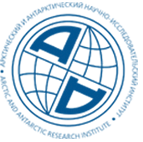 МЦД МЛИнформационные материалы по мониторингу морского ледяного покрова Арктики и Южного Океана на основе данных ледового картирования и пассивного микроволнового зондирования SSMR-SSM/I-SSMIS-AMSR223.12.2019 - 31.12.2019№ 52 (434)Санкт-Петербург 2019тел. +7(812)337-3149, эл.почта: vms@aari.aq Адрес в сети Интернет: http://wdc.aari.ru/datasets/d0042/  Северное Полушарие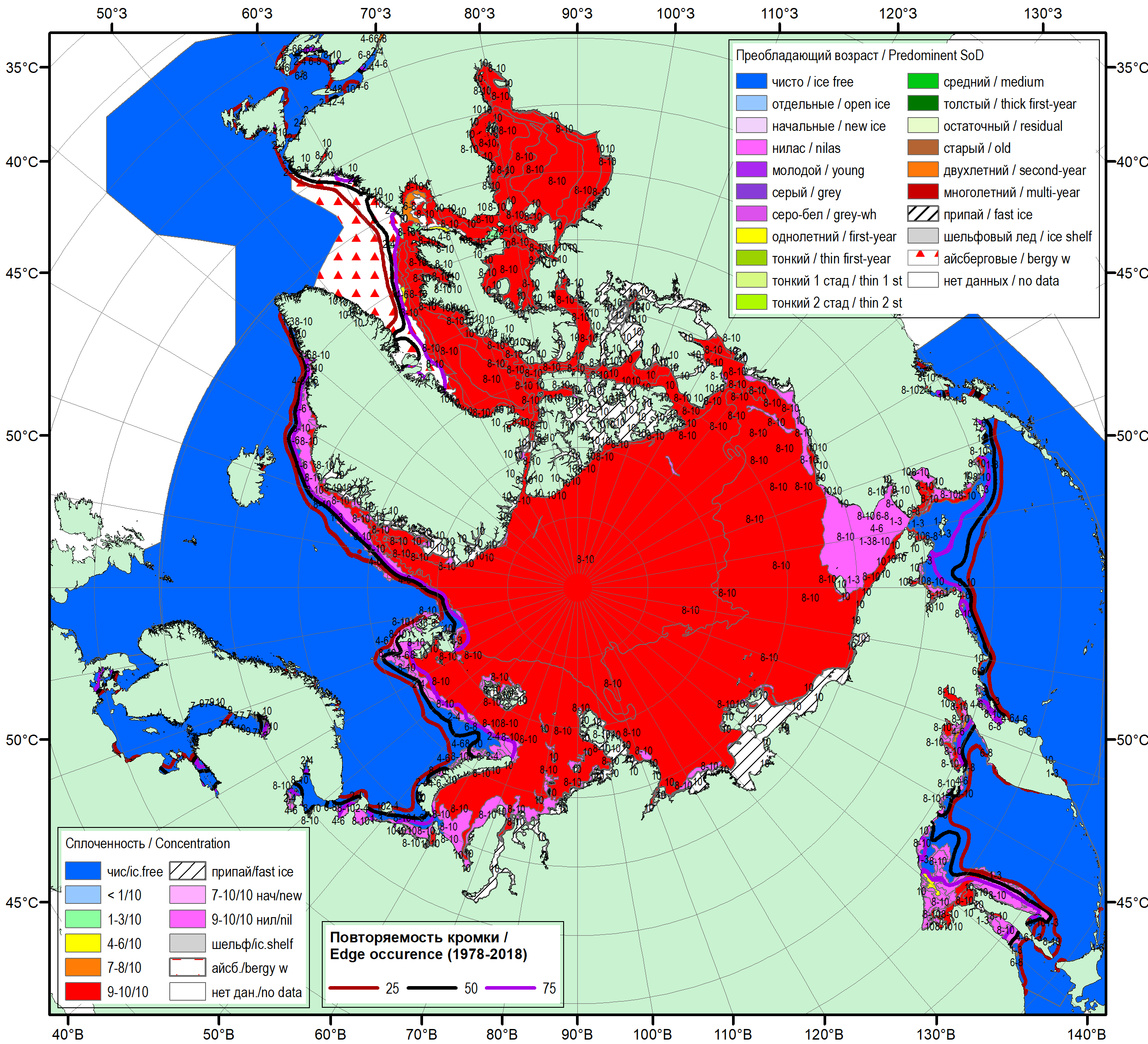 Рисунок 1а – Обзорная ледовая карта СЛО за 26.12.2019-31.12.2019 г. (цветовая раскраска по общей сплоченности) на основе ледового анализа ААНИИ (31.12), Национального ледового центра США (26.12) и повторяемость кромки за 26-31.12 за период 1979-2018 гг. по наблюдениям SSMR-SSM/I-SSMIS (алгоритм NASATEAM).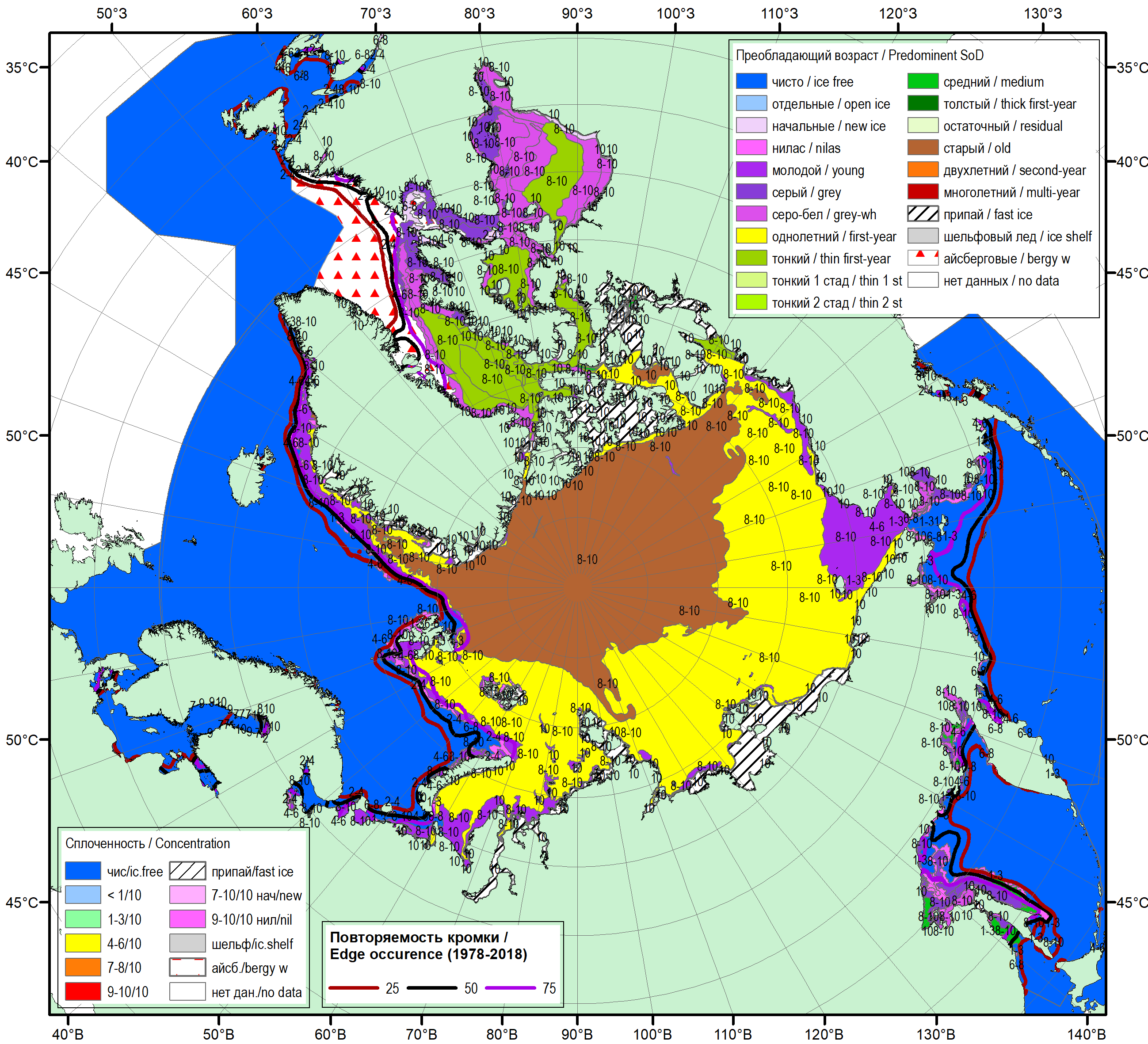 Рисунок 1б – Обзорная ледовая карта СЛО за 26.12.2019-31.12.2019 г. (цветовая раскраска по преобладающему возрасту) на основе ледового анализа ААНИИ (31.12), Национального ледового центра США (26.12) и повторяемость кромки за 26-31.12 за период 1979-2018 гг. по наблюдениям SSMR-SSM/I-SSMIS (алгоритм NASATEAM).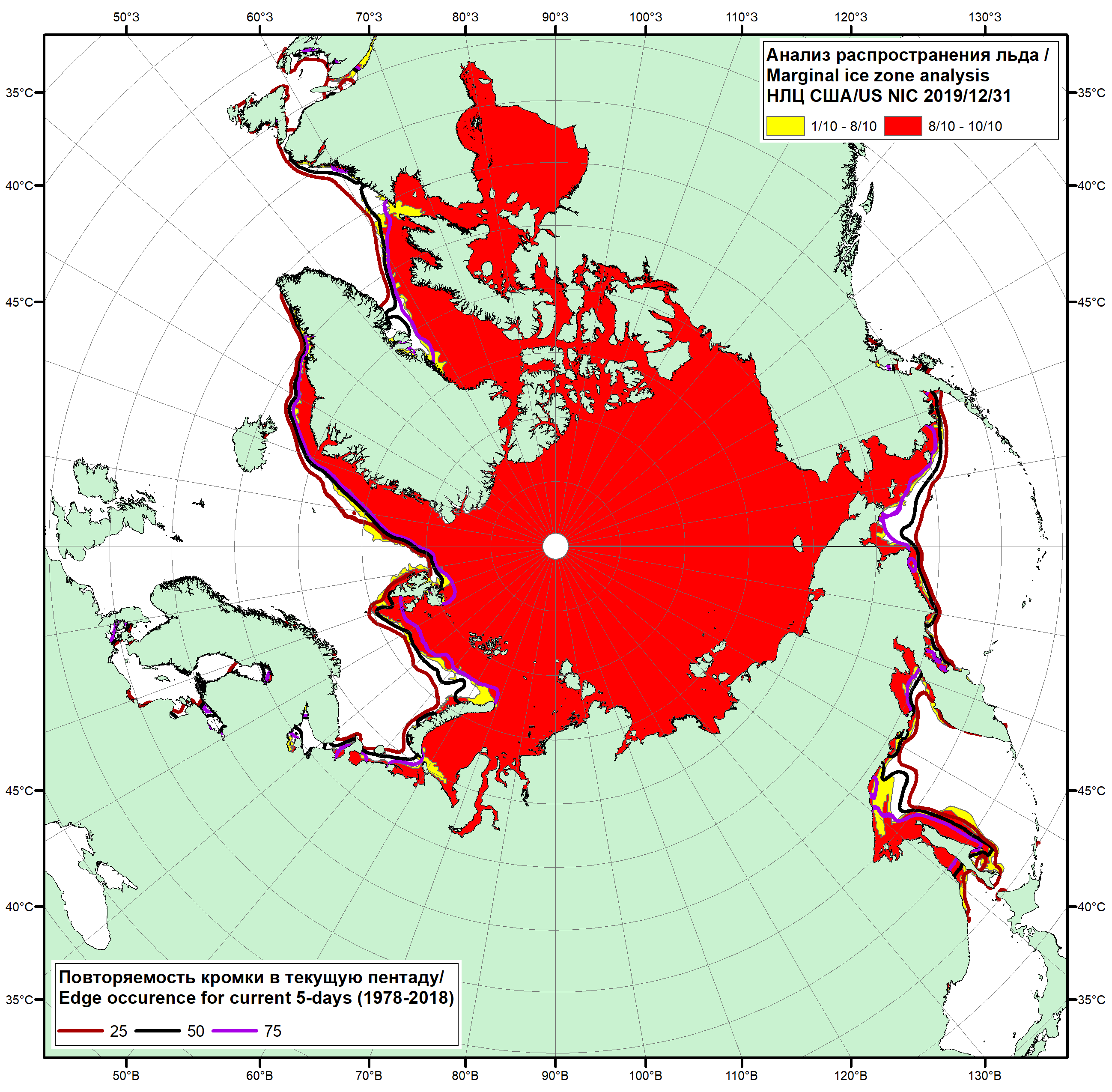 Рисунок 1в – Положение кромки льда и зон разреженных (<8/10) и сплоченных (≥8/10) льдов СЛО за 31.12.2019 г. на основе ледового анализа Национального Ледового Центра США и повторяемость кромки за 26-31.12 за период 1979-2018 гг. по наблюдениям SSMR-SSM/I-SSMIS (алгоритм NASATEAM)Рисунок 2а – Обзорная ледовая карта СЛО за 26.12 – 31.12.2019 г. и аналогичные периоды 2007-2018 гг. на основе ледового анализа ААНИИ, НИЦ Планета, Канадской ледовой службы и Национального ледового центра США.Рисунок 2б – Поля распределения средневзвешенной толщины льда совместной модели морского льда – океана HYCOM/CICE Датского метеорологического института 30.12  2004…2019 гг. Рисунок 2в – Поля распределения средней за 36-часовые промежутки температуры поверхности морского льда и океана Датского метеорологического института на основе статистической обработки ИК-каналов AVHRR ИСЗ MetOp-A за 28.12-30.12 2016-2019 гг. (http://polarportal.dk/en/sea-ice-and-icebergs/sea-ice-temperature/#c8099)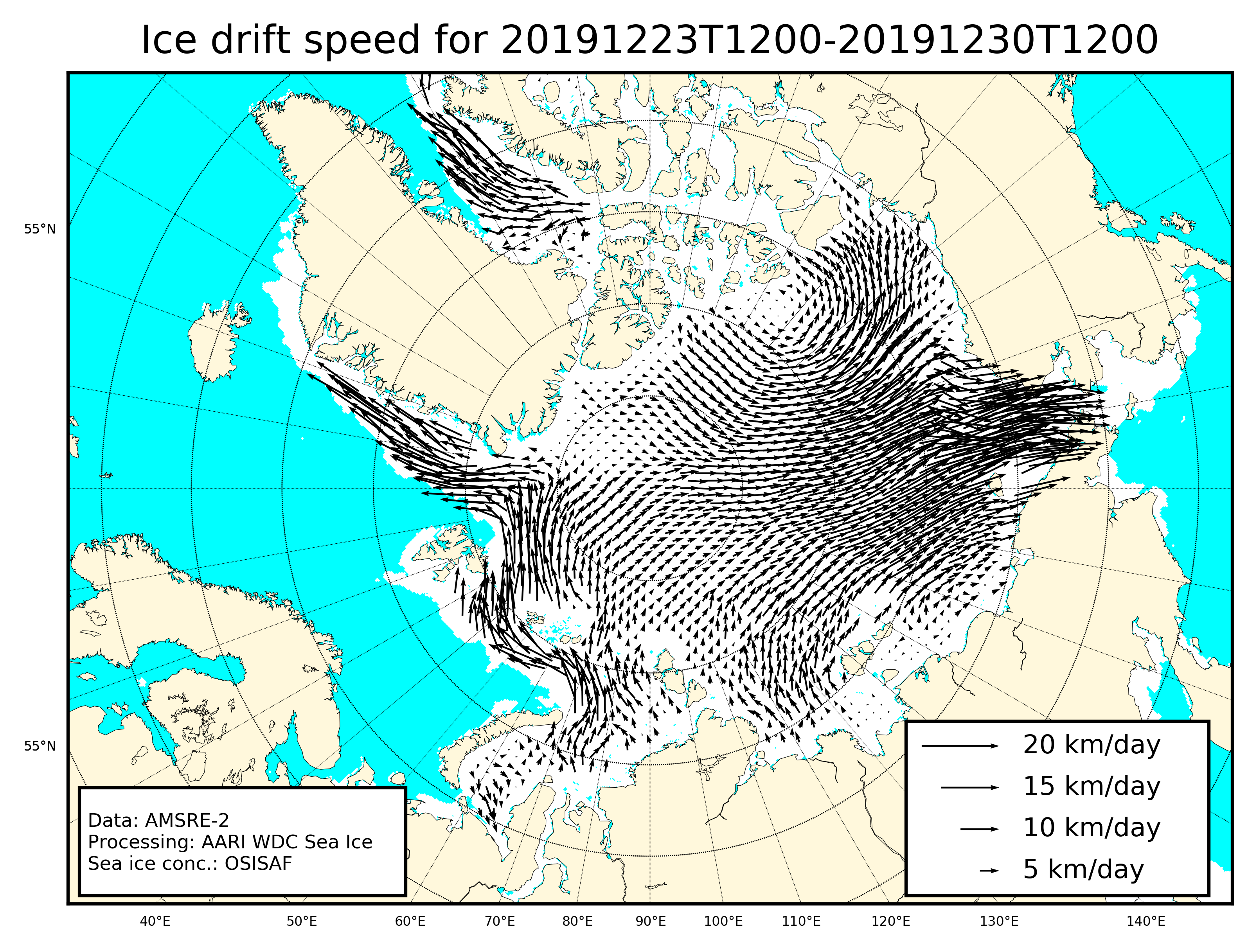 Рисунок 2г – Поле дрейфа морского льда Арктики за 23.12-30.12.2019 г. по расчетам МЦД МЛ ААНИИ, источник данных EUMETSAT OSISAF, AMSR-2.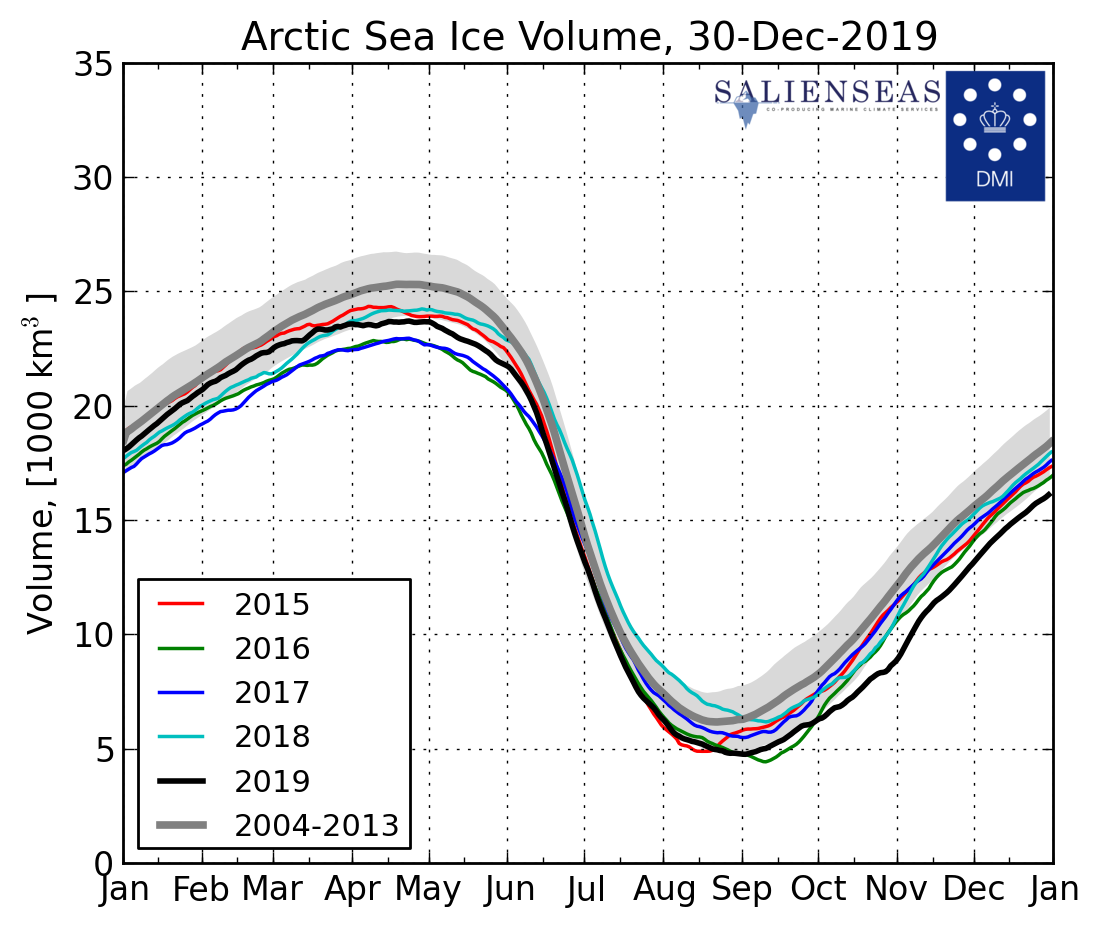 Рисунок 2д – Ежедневные оценки сезонного хода объема морского льда СЛО на основе расчетов средневзвешенной толщины льда совместной модели морского льда – океана HYCOM/CICE Датского метеорологического института c 01.01.2004 по 30.12.2019 гг. 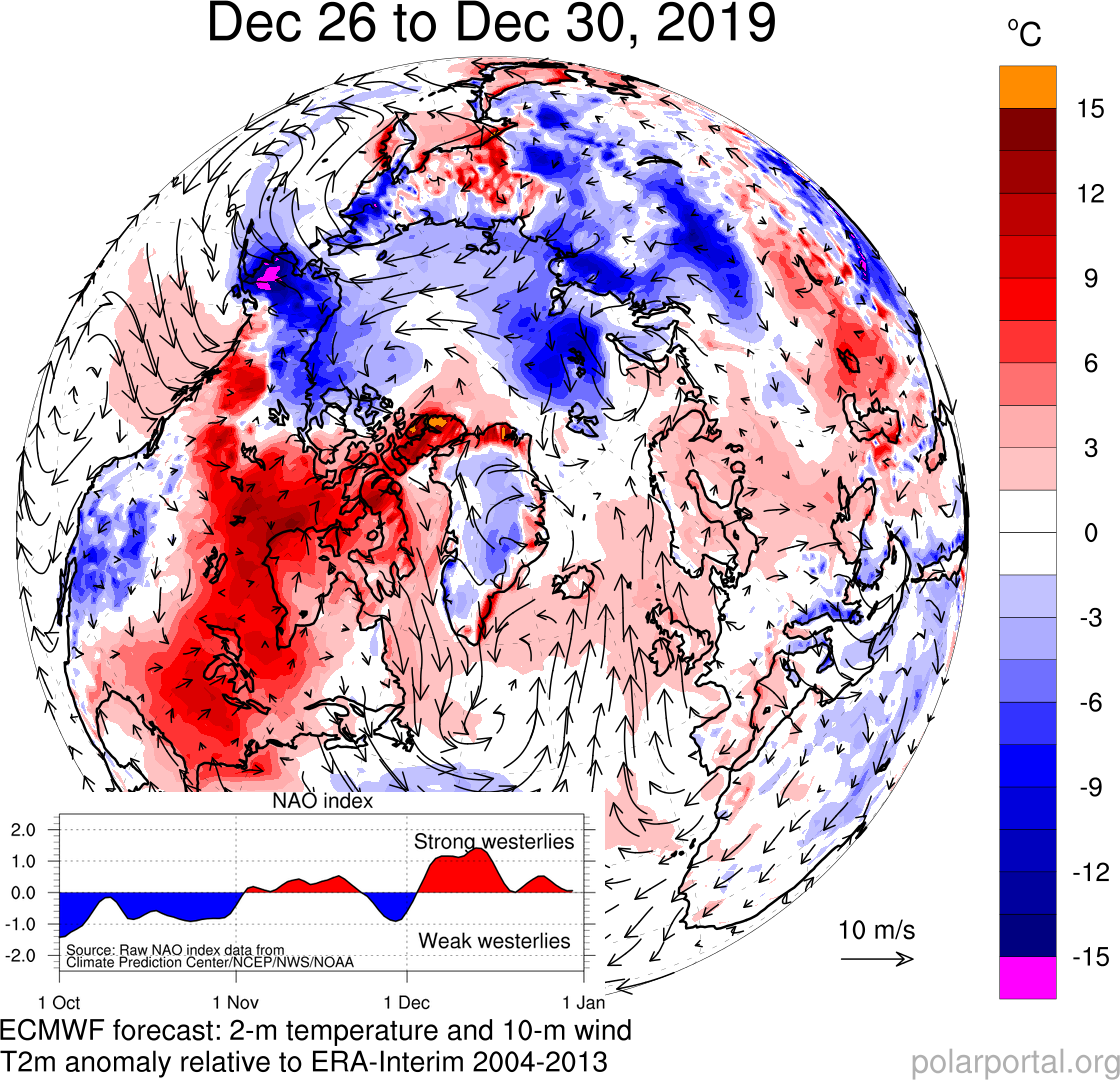 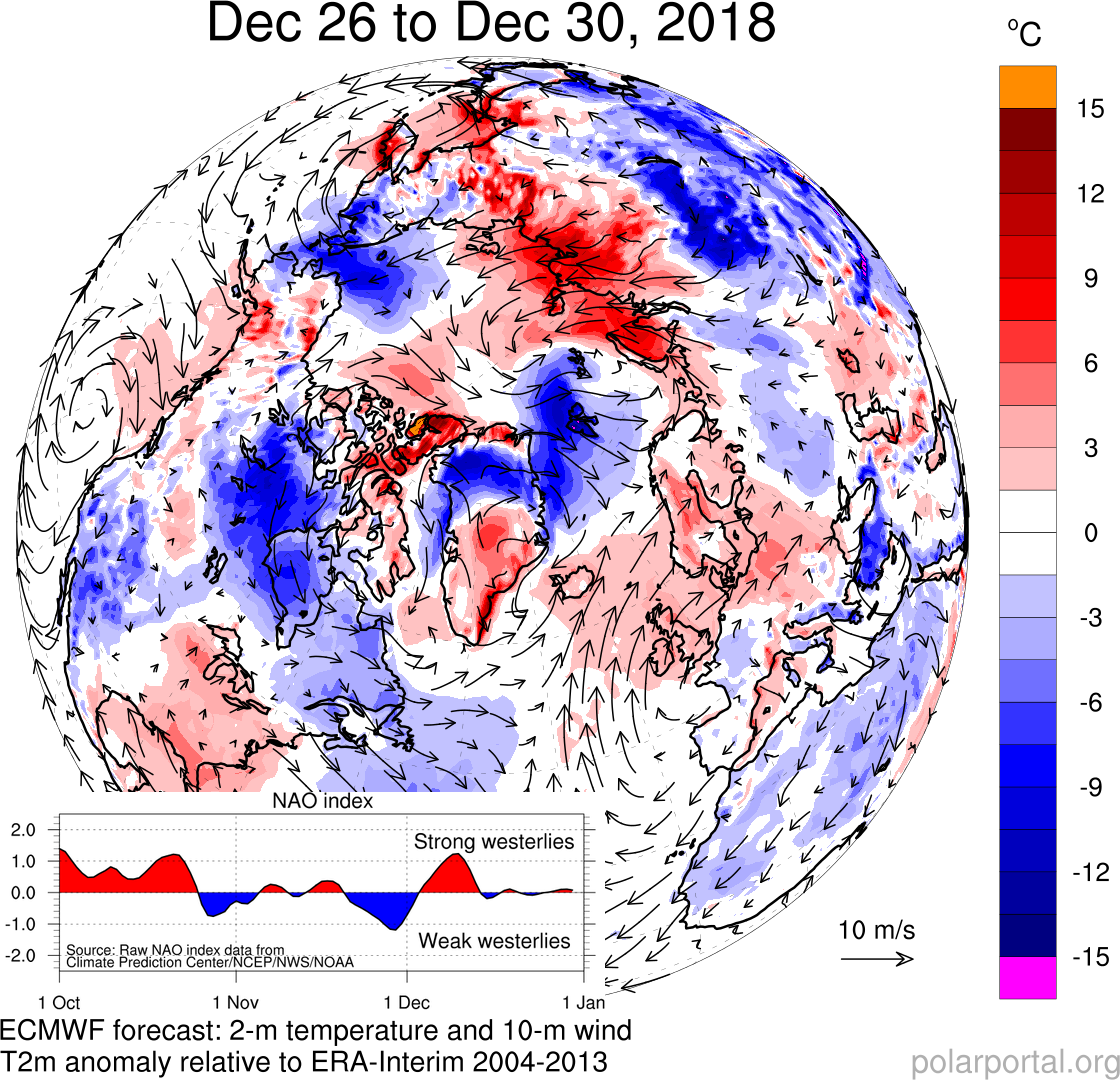 Рисунок 2е – Аномалии приземной температуры воздуха (2м) и осредненные вектора скорости ветра (10 м) за 26.12-30.12 2018-2019 гг. относительно периода 2004-2013 гг. (http://polarportal.dk)Таблица 1 – Динамика изменения значений ледовитости по сравнению с предыдущей неделей для морей Северной полярной области за 23.12–29.12.2019 г. по данным наблюдений SSMR-SSM/I-SMISТаблица 2 - Медианные значения ледовитости для Северной полярной области, 3-х меридиональных секторов и моря СМП за текущие 30 и 7-дневные интервалы и 	её аномалии от 2012-2016 гг. и интервалов 2007-2017 гг. и 1978-2017 гг. по данным наблюдений SSMR-SSM/I-SSMIS, алгоритмы NASATEAM Северная полярная областьСектор 45°W-95°E (Гренландское - Карское моря)Сектор 95°E-170°W (моря Лаптевых - Чукотское, Берингово, Охотское)Сектор 170°W-45°W (море Бофорта и Канадская Арктика)Северный Ледовитый океанМоря СМП (моря Карское-Чукотское)Таблица 3 – Экстремальные и средние значения ледовитости для Северной полярной области, 3 меридиональных секторов и моря СМП за текущий 7-дневный интервал по данным наблюдений SSMR-SSM/I-SSMIS, алгоритмы NASATEAMСеверная полярная областьСектор 45°W-95°E (Гренландское - Карское моря)Сектор 95°E-170°W (моря Лаптевых - Чукотское, Берингово, Охотское)Сектор 170°W-45°W (море Бофорта и Канадская Арктика)Северный Ледовитый океанМоря СМП (моря Карское-Чукотское)Рисунок 3а – Ежедневные оценки сезонного хода ледовитости для Северной Полярной Области и трех меридиональных секторов за период 26.10.1978 -29.12.2019 по годам на основе расчетов по данным SSMR-SSM/I-SSMIS, алгоритмы NASATEAM: а) Северная полярная область, б) сектор 45°W-95°E (Гренландское – Карское моря), в) сектор 95°E-170°W (моря Лаптевых – Чукотское и Берингово, Охотское), г) сектор 170°W-45°W (море Бофорта и Канадская Арктика), д) Северный Ледовитый океан, е) Северный морской путь (Карское - Чукотское моря).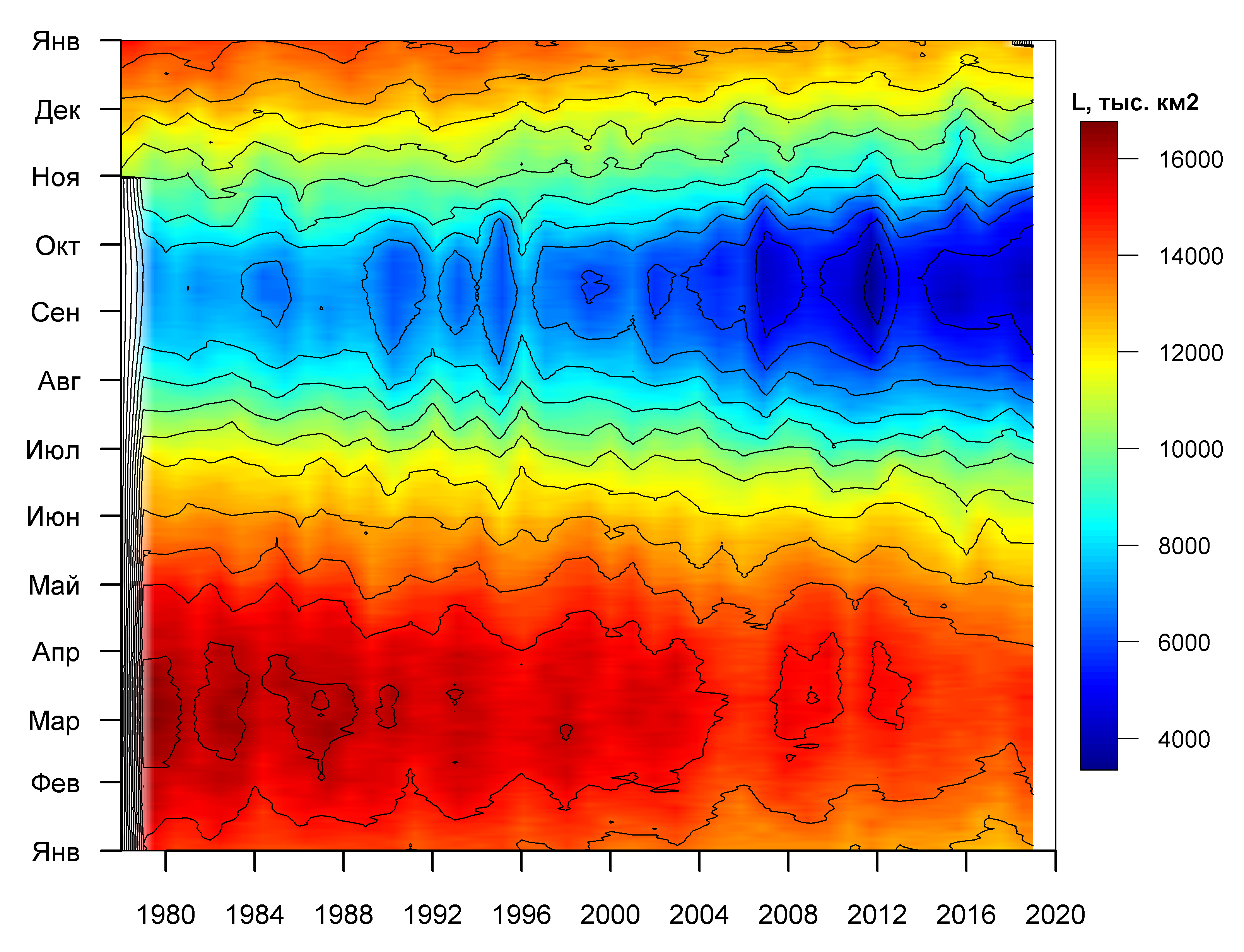 Рисунок 3б – Ежедневные оценки сезонных изменений ледовитости для Северной Полярной Области за период 26.10.1978 -29.12.2019 на основе расчетов по данным SSMR-SSM/I-SSMIS, алгоритм NASATEAM.Рисунок 4 – Медианные распределения сплоченности льда за текущие 7 дневные промежутки и её разности относительно медианного распределения за те же промежутки за периоды 1979-2019 (центр) и 2009-2019 гг. (справа) на основе расчетов по данным SSMR-SSM/I-SSMIS, алгоритмы NASATEAM.Южный океанРисунок 5а – Ледовая карта Южного океана (цветовая окраска по общей сплоченности) и расположение крупных айсбергов на основе информации совместного ледового анализа НЛЦ США, ААНИИ и НМИ (Норвегия) за 27.12.2019.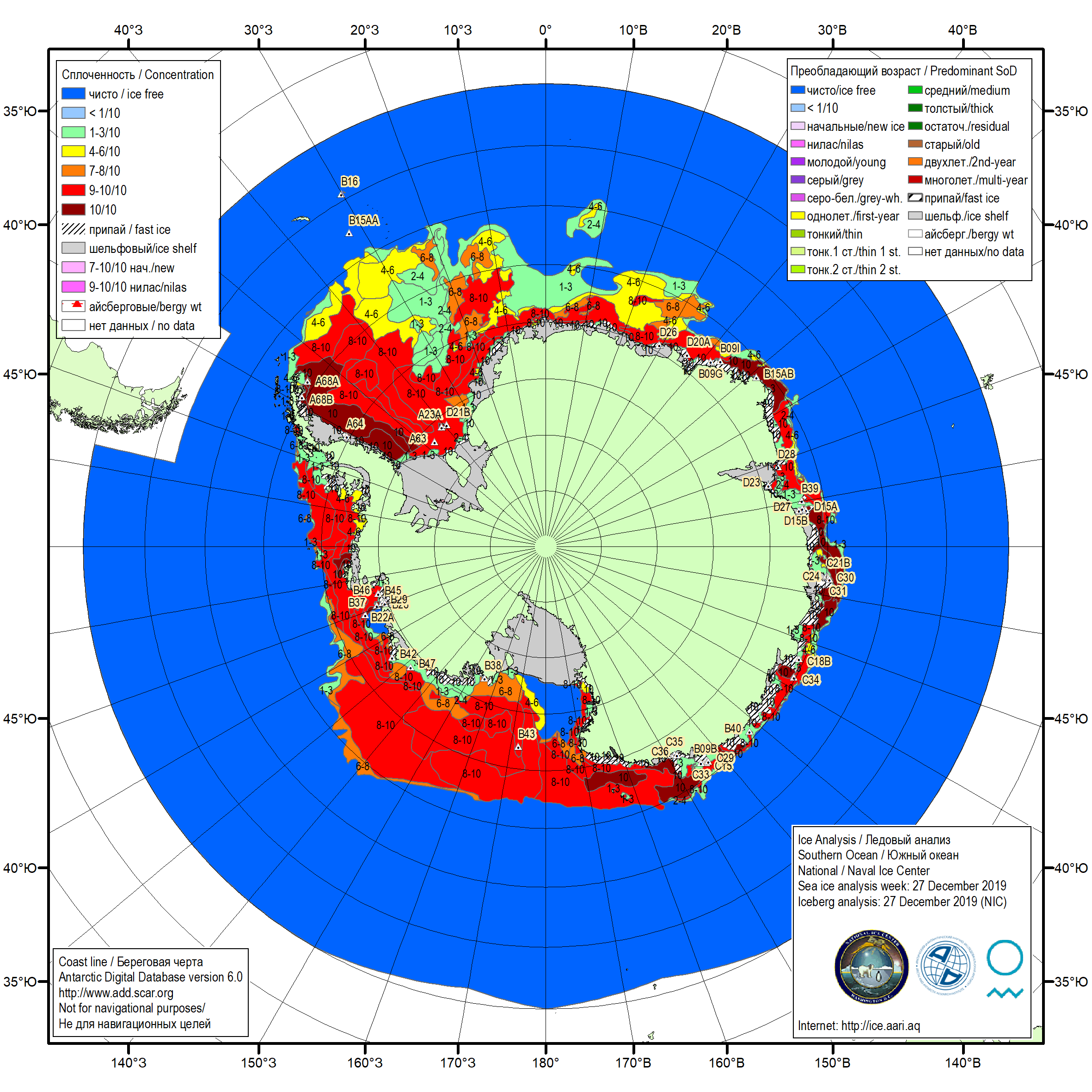 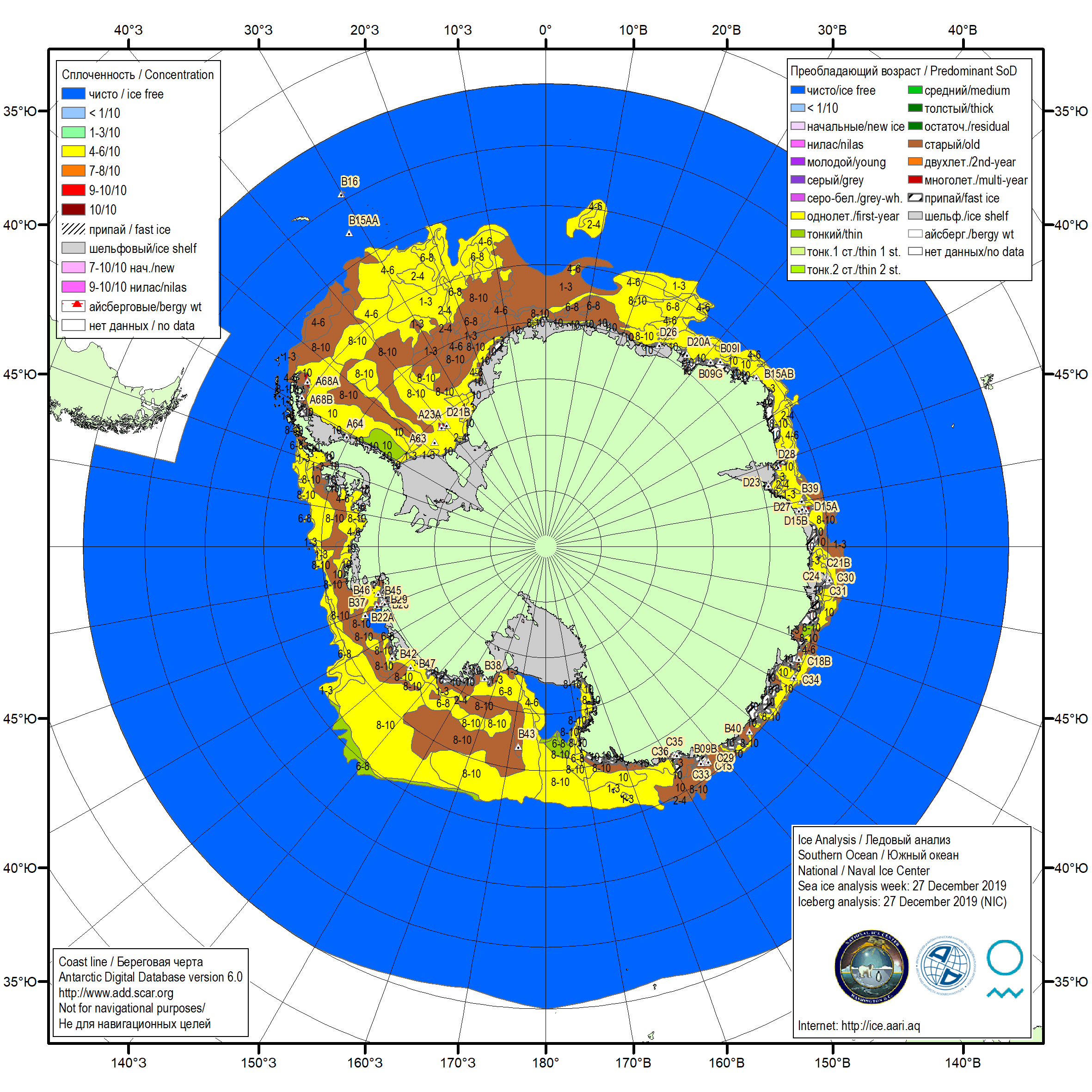 Рисунок 5б – Ледовая карта Южного океана (цветовая окраска по возрасту) и расположение крупных айсбергов на основе информации совместного ледового анализа НЛЦ США, ААНИИ и НМИ (Норвегия) за 27.12.2019.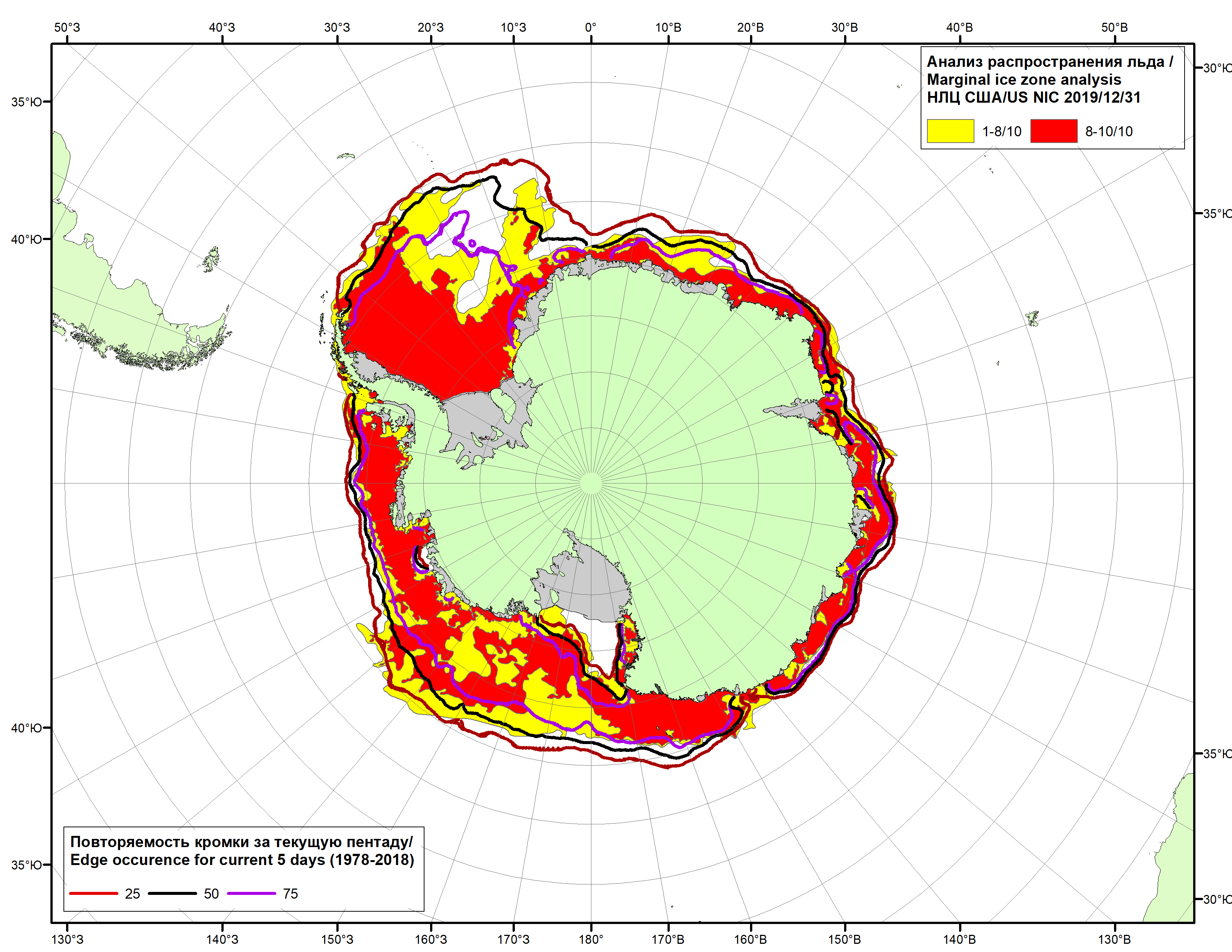 Рисунок 5в – Положение кромки льда и зон разреженных (<8/10) и сплоченных (≥8/10) льдов Южного океана за 31.12.2019 г. на основе ледового анализа Национального Ледового Центра США и повторяемость кромки за 26-31.12 за период 1979-2018 гг. по наблюдениям SSMR-SSM/I-SSMIS (алгоритм NASATEAM).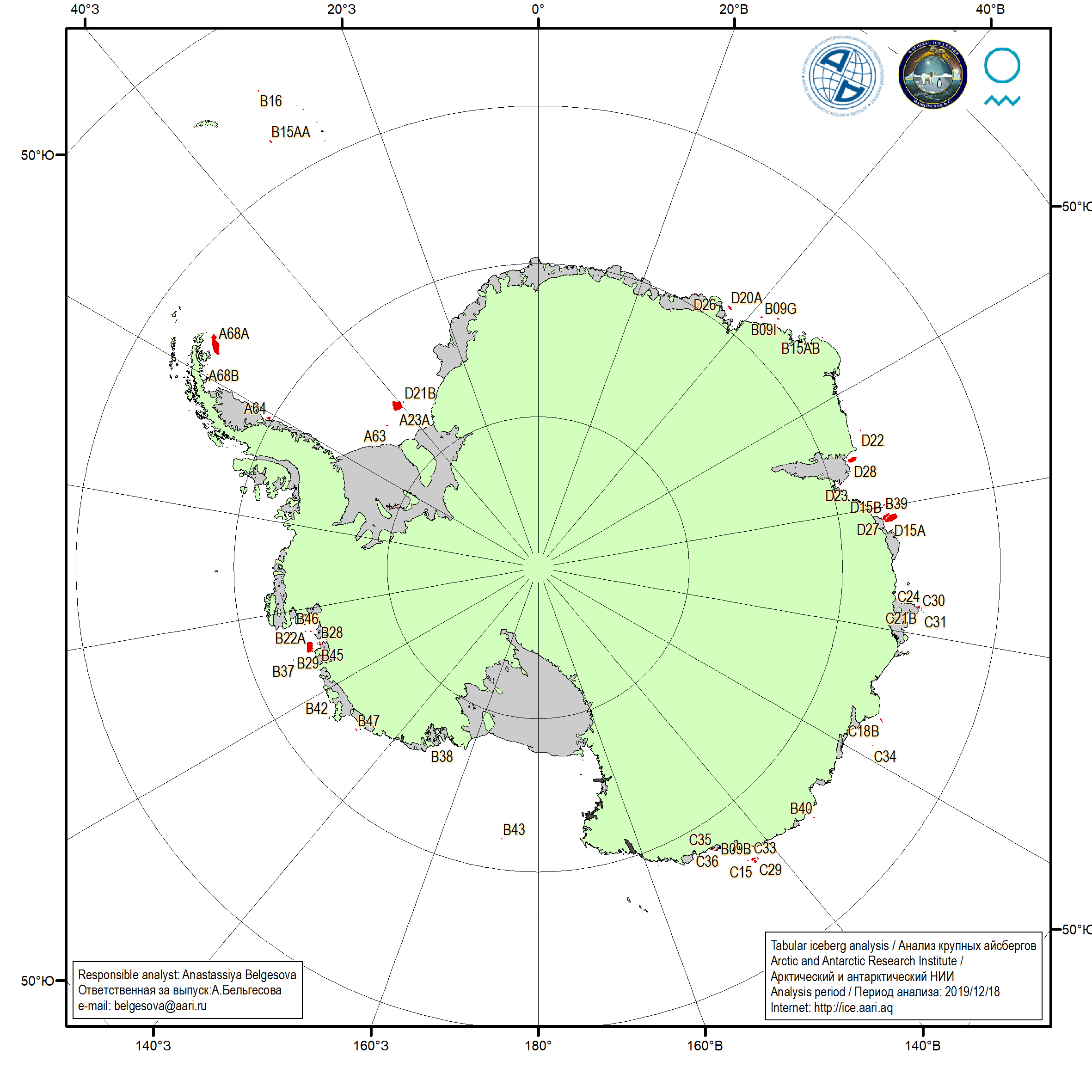 Рисунок 5д – Анализ ААНИИ крупных айсбергов Южного океана за 18.12.2019.Таблица 4 – Параметры крупных айсбергов Южного океана на основе анализа ААНИИ за 18.12.2019Table 4 - Southern Ocean tabular icebergs dimensions based on AARI analysis for 2019-12-11Рисунок 7а – Ежедневные оценки сезонного хода ледовитости Южного Океана и меридиональных секторов за период 26.10.1978 – 29.12.2019 по годам на основе расчетов по данным SSMR-SSM/I-SSMIS, алгоритм NASATEAM: а) Южный Океан, б) Атлантический сектор (60°W-30°E, море Уэдделла), в) Индоокеанский сектор (30°E-150°E, моря Космонавтов, Содружества, Моусона), г) Тихоокеанский сектор (150°E-60°W, моря Росса, Беллинсгаузена)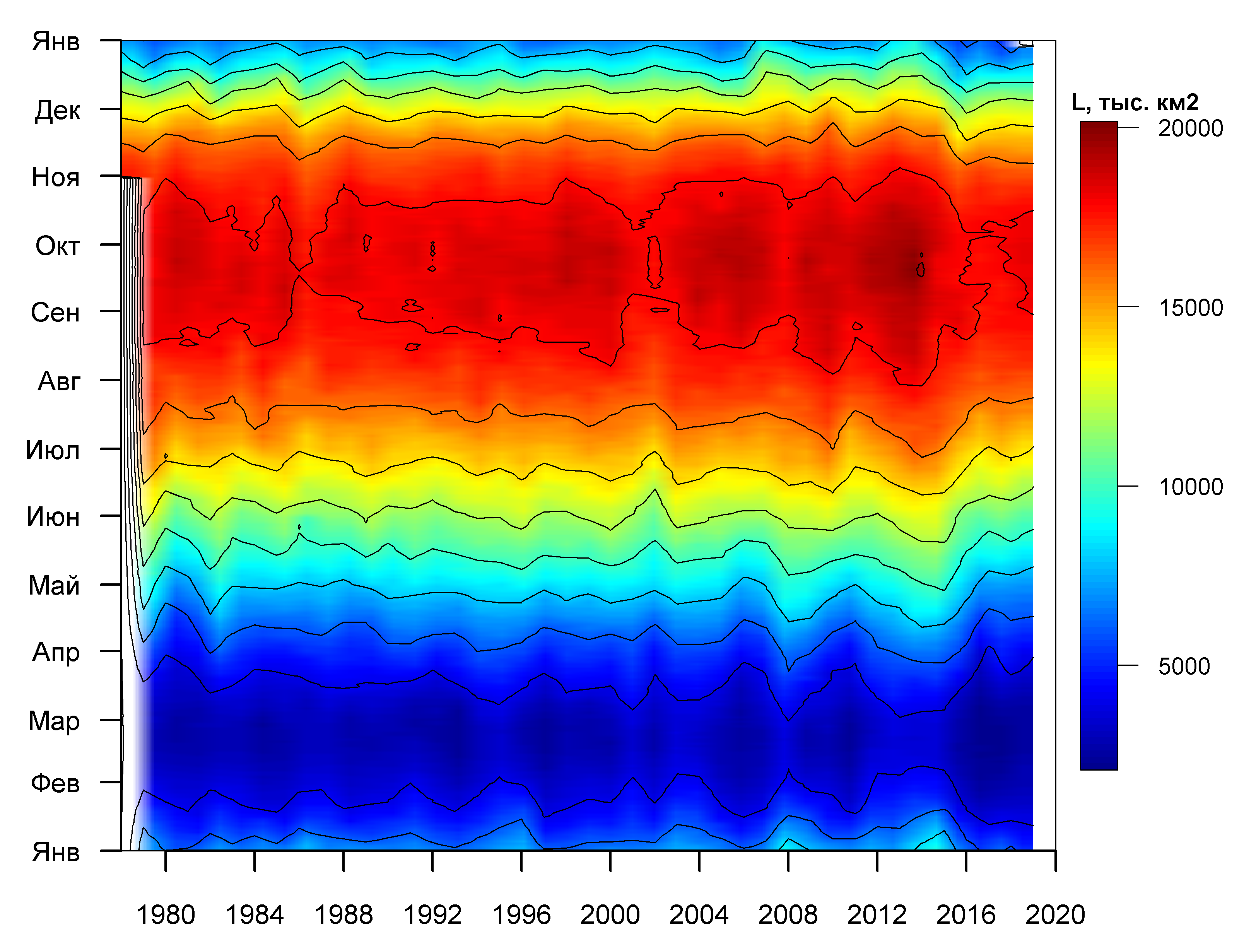 Рисунок 7б – Ежедневные оценки сезонных изменений ледовитости для Южного океана за период 26.10.1978 -29.12.2019 на основе расчетов по данным SSMR-SSM/I-SSMIS, алгоритм NASATEAM.Рисунок 8 – Медианные распределения общей сплоченности льда за текущие 7 дневные промежутки (слева) и её разности относительно медианного распределения за тот же промежуток за периоды 1978-2019 (центр) и 2009-2019 гг. (справа) на основе расчетов по данным SSMR-SSM/I-SSMIS, алгоритм NASATEAMТаблица 5 – Динамика изменения значений ледовитости по сравнению с предыдущей неделей для морей Южного океана за 23.12 -29.12.2019 г. по данным наблюдений SSMR-SSM/I-SSMISТаблица 6 - Медианные значения ледовитости для Южного океана и 3 меридиональных секторов за текущие 30 и 7-дневные интервалы и её аномалии от 2012-2016 гг. и интервалов 2007-2017 гг. и 1978-2017 гг. по данным наблюдений SSMR-SSM/I-SSMIS, алгоритм NASATEAM Южный ОкеанАтлантический сектор (60°W-30°E, море Уэдделла)Индоокеанский сектор (30°E-150°E, моря Космонавтов, Содружества, Моусона)Тихоокеанский сектор (150°E-60°W, моря Росса, Беллинсгаузена)Таблица 7 – Экстремальные значения ледовитости для Южного океана и 3 меридиональных секторов за текущий 7-дневный интервал по Южный ОкеанЮжный ОкеанАтлантический сектор (60°W-30°E, море Уэдделла)Индоокеанский сектор (30°E-150°E, моря Космонавтов, Содружества, Моусона)Тихоокеанский сектор (150°E-60°W, моря Росса, Беллинсгаузена)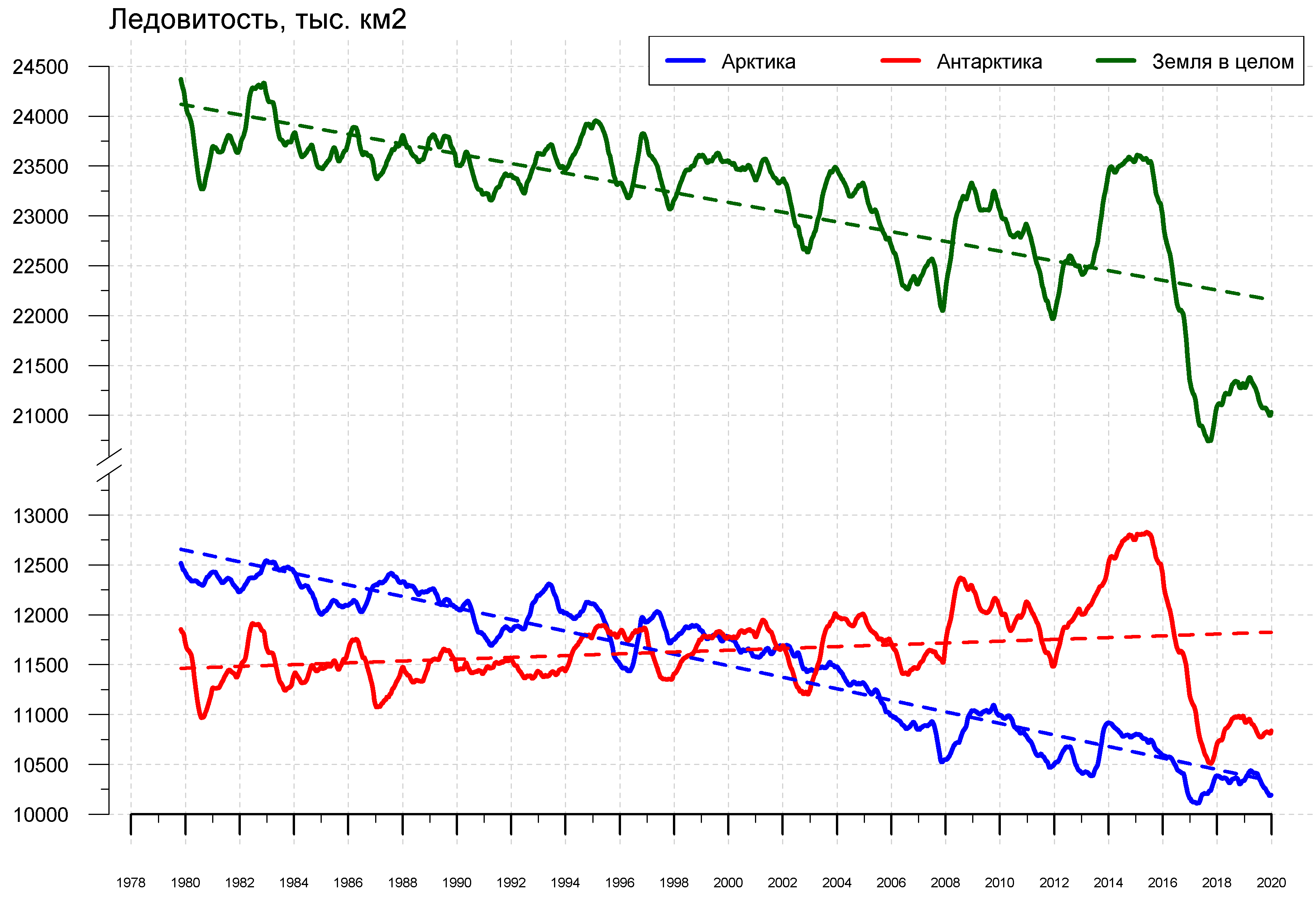 Рисунок 9 – Ежедневные cглаженные окном 365 суток значения приведенной ледовитости (площади морского льда) Арктики, Антарктики и Земли в целом с 26.10.1978 по 29.12.2019 на основе SSMR-SSM/I-SSMIS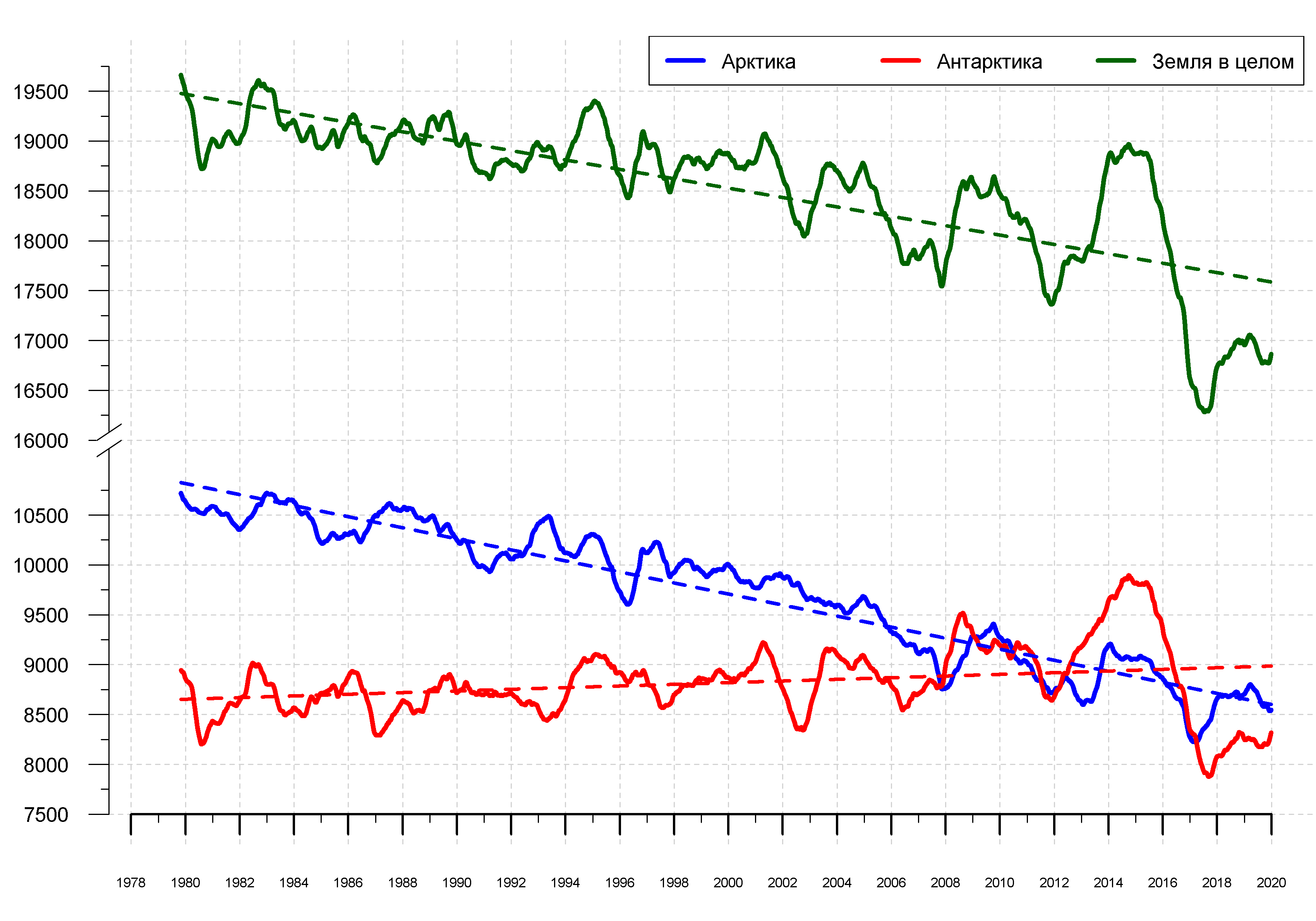 Рисунок 10 – Ежедневные cглаженные окном 365 суток значения ледовитости (площади распространения морского льда) Арктики, Антарктики и Земли в целом с 26.10.1978 по 29.12.2019 на основе SSMR-SSM/I-SSMIS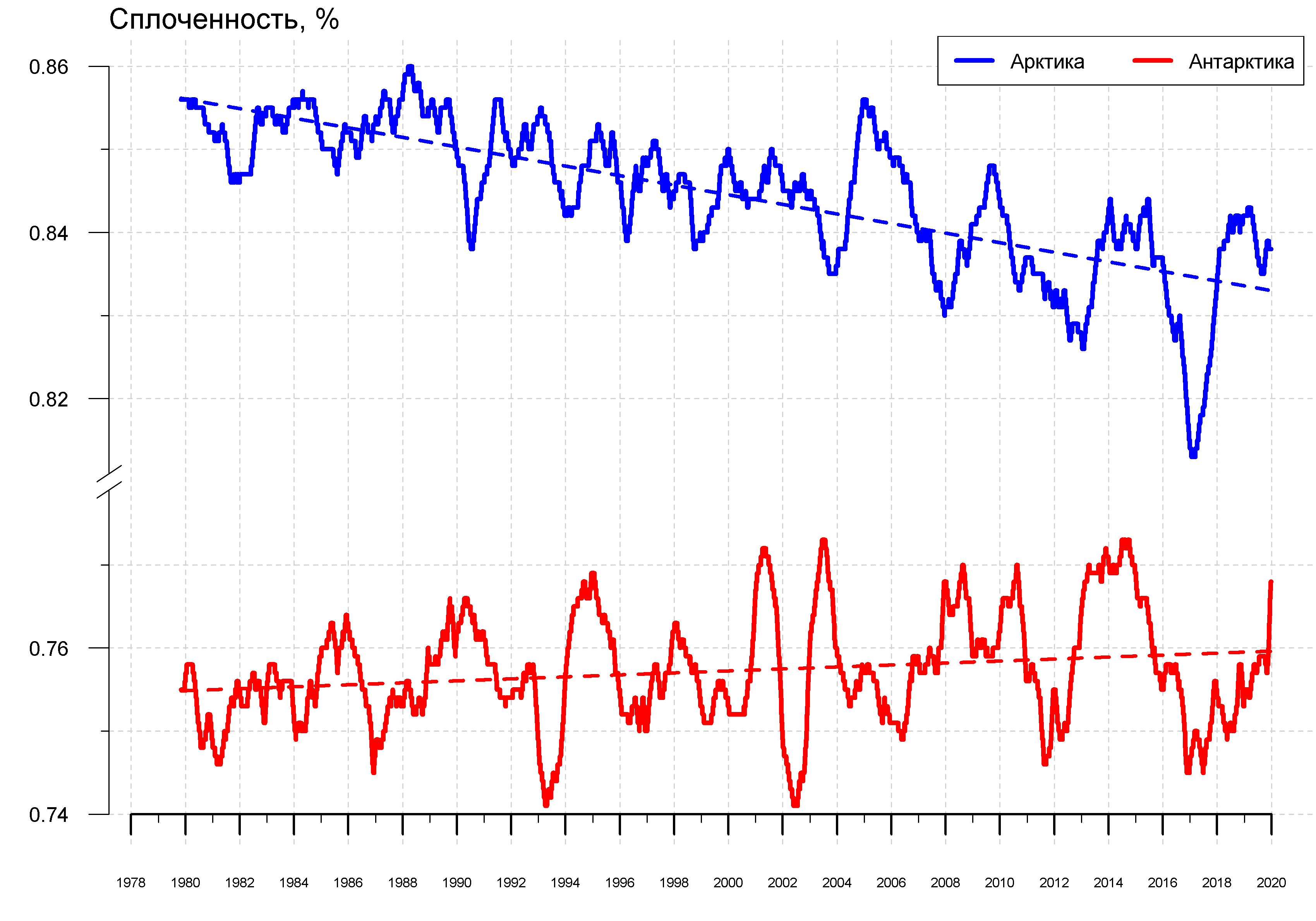 Рисунок 11 – Ежедневные cглаженные окном 365 суток значения средней общей сплоченности Арктики и Антарктики с 26.10.1978 по 29.12.2019 на основе SSMR-SSM/I-SSMIS Приложение 1 – Статистические значения ледовитостей по отдельным акваториям Северной Полярной Области и Южного океанаТаблица 8 – Средние, аномалии среднего и экстремальные значения ледовитостей для Северной полярной области и её отдельных акваторий за текущие 7-дневный (неделя) и 30-дневный промежутки времени по данным наблюдений SSMR-SSM/I-SSMIS, алгоритм NASATEAM за период 1978-2017 гг.23-29.1230.11-29.12Таблица 9 – Средние, аномалии среднего и экстремальные значения ледовитостей для Южного океана и его отдельных акваторий за текущие 7-дневный (неделя) и 30-дневный промежутки времени по данным наблюдений SSMR-SSM/I-SSMIS, алгоритм NASATEAM за период 1978-2017 гг.23-29.1230.11-29.12Таблица 10 – Динамика изменения значений ледовитости по сравнению с предыдущей неделей для морей Северной полярной области и Южного океана за текущий 7-дневный (неделя) промежуток времени по данным наблюдений SSMIS23-29.1223-29.1223-29.1223-29.1223-29.1223-29.1223-29.12Характеристика исходного материала и методика расчетовДля иллюстрации ледовых условий Арктического региона представлены совмещенные региональные карты ААНИИ [4, 6], Канадской ледовой службы – КЛС [12], Национального ледового центра США – НЛЦ [10], при наличии данных, ГМЦ России [8], НИЦ Планета [9] и ледовой службы Германии. Совмещение карт выполнено путем перекрытия слоев (ААНИИ, слой #1), (ГМЦ России или НИЦ Планета, слой #1), (BSH, слой #1) -> (КЛС, слой #2)  –> (обзорная карта НЛЦ, слой #3). Как результат, карты ААНИИ характеризуют ледовые условия морей Гренландского…Бофорта, карты ГМЦ России или НИЦ Планета – Азовского, Каспийского, Берингова, Охотского, Японского, Белого, карты НЛЦ – Северных частей Тихого и Атлантического океанов и Арктического бассейна (при этом полный охват карт НЛЦ – вся акватория СЛО и субполярные моря). карты BSH – Балтийского карты КЛС - морей Бофорта, Канадского архипелага, Баффина, Девисова пролива, Лабрадор, Св. Лаврентия (при этом полный охват карт НЛЦ – вся акватория СЛО и субполярные моря). Для ледовых условий и распределения айсбергов Южного океана использованы данные проекта по интегрированному ледовому анализу Южного океана – циркумполярные карты ААНИИ [5, 7], НЛЦ [10, 11] и карты акватории Антарктического полуострова Норвежского метеорологического института (НМИ) [21]. Для построения совмещенных карт используется архив данных в обменном формате ВМО СИГРИД-3 [18] Мирового центра данных по морскому льду (МЦД МЛ) – проекта ВМО «Глобальный Банк Цифровых Данных по Морскому Льду». В пределах отдельного срока выборка карт из архива проводилась по критериям близости карт к сроку выпуска карты ААНИИ с максимальным интервалом времени между картами до 7 суток (день недели выпуска карт ААНИИ – вторник, ГМЦ России – среда, НИЦ Планета – понедельник, BSH – понедельник, КЛС – понедельник, НЛЦ – четверг для морского льда и пятница – для крупных айсбергов Южного океана, НМИ - понедельник). Для иллюстрации полей толщин льда СЛО использованы ежедневные данные по распределению средневзвешенной толщины льда численной модели HYCOM-CICE Датского метеорологического института (ДМИ) [20]. Численная модель HYCOM-CICE имеет разрешение 10х10 км и является совместной моделью морского льда – океана. Портал полярных данных ДМИ [22] используется также как источник данных по оценке объема льда СЛО, температуры поверхности океана/морского льда, аномалий температуры воздуха и поля приземного ветра. Для иллюстрации ледовых условий Северной Полярной области и Южного океана за последние сутки используются ежедневные циркумполярные ледовые информационные продукты НЛЦ США по оценке расположения кромки льда и ледяных массивов - MIZ (Marginal Ice Zone). Для цветовой окраски карт использован стандарт ВМО (WMO/Td. 1215) [19] для зимнего (по возрасту) и летнего (по общей сплоченности) периодов. Следует также отметить, что в зонах стыковки карт ААНИИ, КЛС и НЛЦ наблюдается определенная несогласованность границ и характеристик ледовых зон вследствие ряда различий в ледовых информационных системах подготавливающих служб. Однако, данная несогласованность несущественна для целей интерпретации ледовых условий в рамках настоящего обзора. Для получения оценок ледовитости (extent) и приведенной ледовитости – площади льда (area) отдельных секторов, морей, частей морей Северной полярной области и Южного океана и климатического положения кромок заданной повторяемости на основе данных спутниковых систем пассивного микроволнового зондирования SSMR-SSM/I-SSMIS [17] в МЦД МЛ ААНИИ принята следующая технология расчетов:источник данных – архивные (Cavalieri et al., 2008, Meier et al., 2006) и квазиоперативные (Maslanik and Stroeve, 1999) c задержкой 1-2 дня ежедневные матрицы (поля распределения) оценок общей сплоченности Северной (севернее 45° с.ш.) и Южной (южнее 50° с.ш.) Полярных областей на основе обработанных по алгоритму NASATEAM данных многоканальных микроволновых радиометров SSMR-SSM/I-SSMIS ИСЗ NIMBUS-7 и DMSP за период с 26.10.1978 г. по настоящий момент времени [13, 14, 15], копируемые с сервера НЦДСЛ;область расчета – Северная и Южная Полярные области и их регионы с использованием масок океан/суша НЦДСЛ (http://nsidc.org/data/polar_stereo/tools_masks.html);границы используемых масок расчета отдельных меридиональных секторов, морей, частей морей Северной полярной области и Южного океана представлены на рисунках П1 – П6, не совпадают с используемыми в НЦДСЛ масками для отдельных акваторий Мирового океана и основаны на номенклатуре ААНИИ для морей Евразийского шельфа (Гренландское - Чукотское), Атласе Северного ледовитого океана (1980) и Атласе океанов (1980) издательства ГУНИО МО [1, 2, 3].вычислительные особенности расчета – авторское программное обеспечение ААНИИ с сохранением точности расчетов и оценке статистических параметров по гистограмме распределения и свободно-распространяемое программное обеспечение GDAL для векторизации полей климатических параметров;В графическом формате PNG совмещенные карты ААНИИ-КЛС-НЛЦ доступны по адресу http://wdc.aari.ru/datasets/d0040. Результаты расчетов ледовитости Северной, Южной полярных областей, их отдельных меридиональных секторов, морей и частей морей доступны на сервере МЦД МЛ ААНИИ в каталогах соответственно http://wdc.aari.ru/datasets/ssmi/data/north/extent/ и http://wdc.aari.ru/datasets/ssmi/data/south/extent/.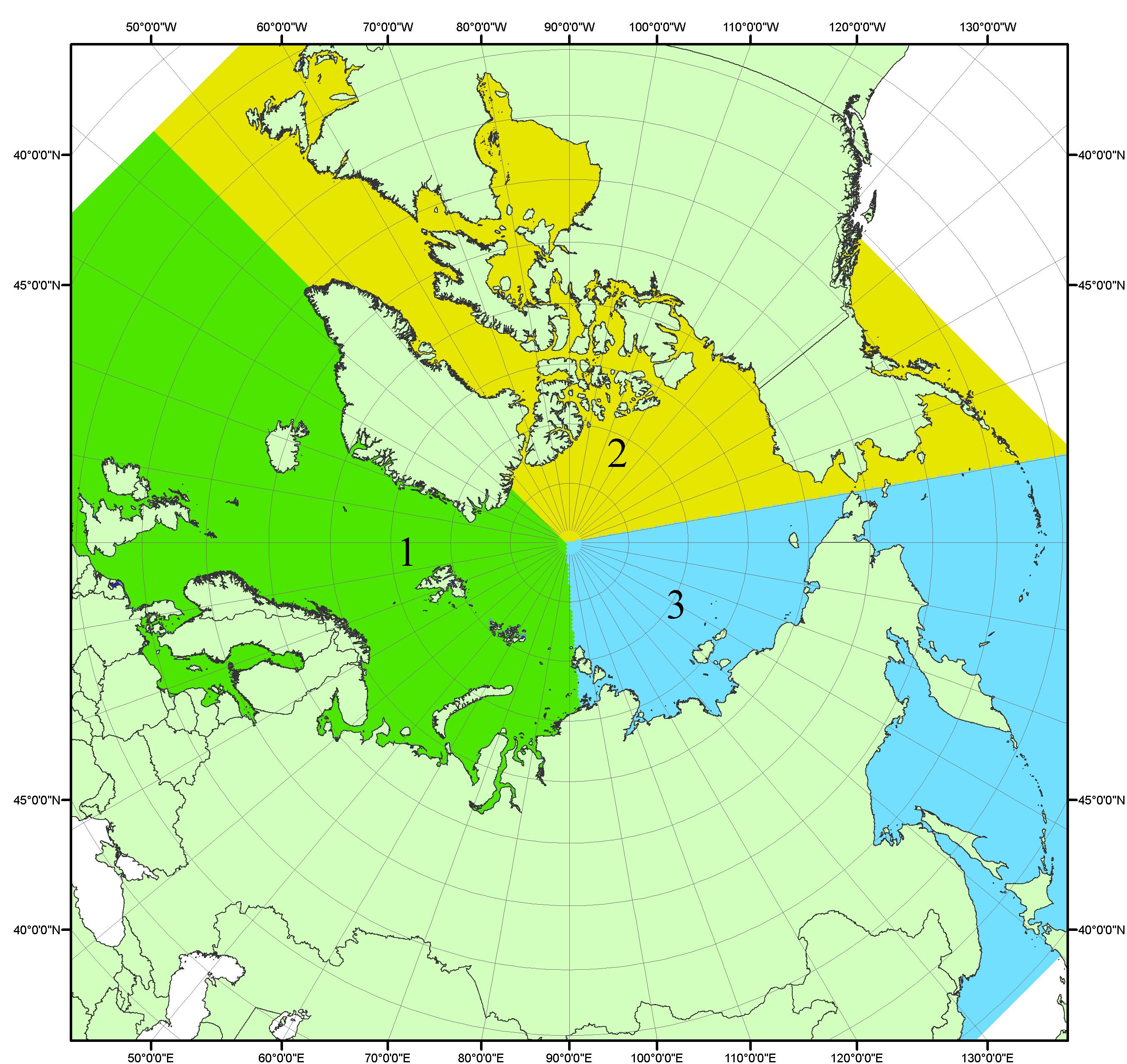 Рисунок П1 – Секторальное деление северной полярной области. 1 - Сектор 45°W-95°E (Гренландское - Карское моря); 2 - Сектор 170°W-45°W (море Бофорта и Канадская Арктика); 3 - Сектор 95°E-170°W (моря Лаптевых - Чукотское, Берингово, Охотское, Японское)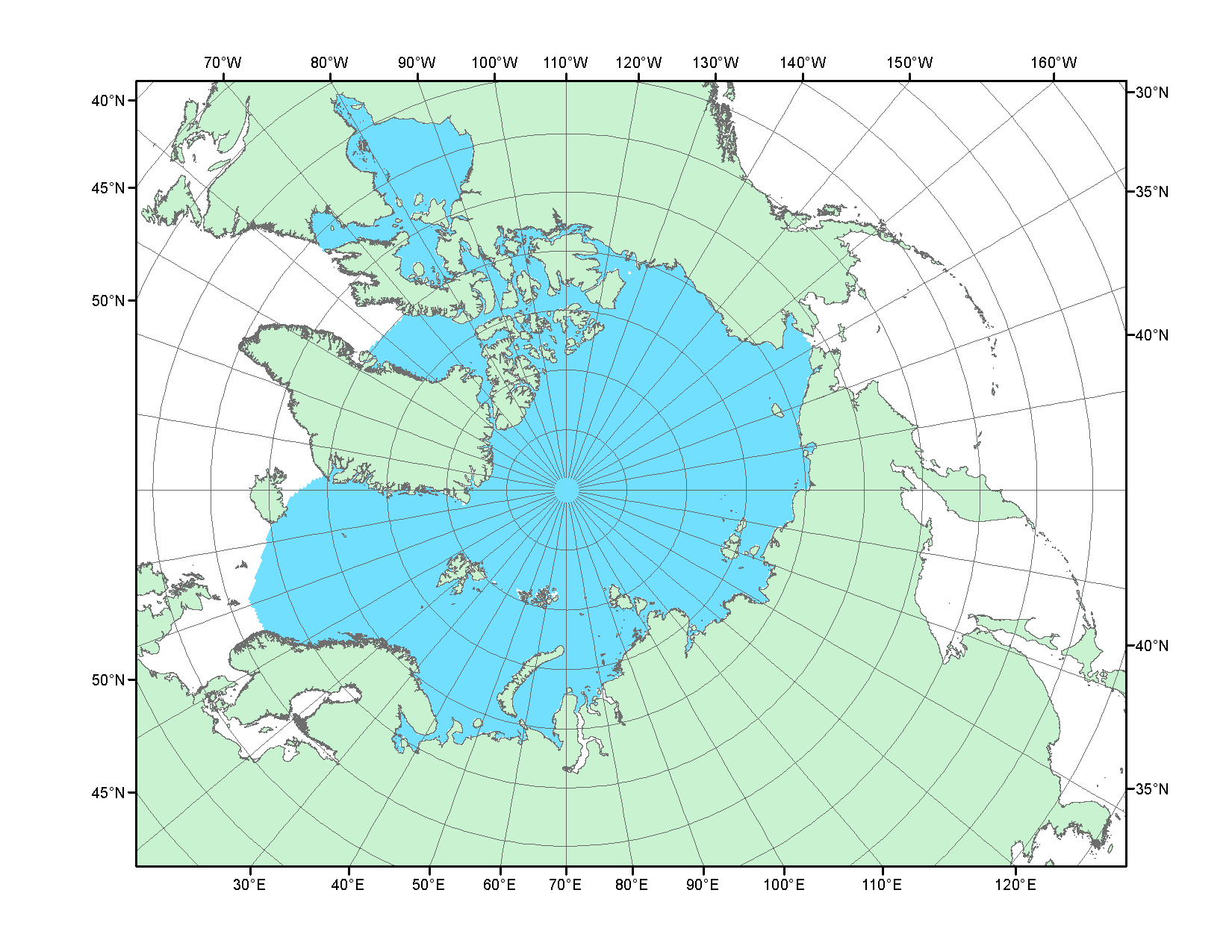 Рисунок П2 – Северный ледовитый океан в официальных границах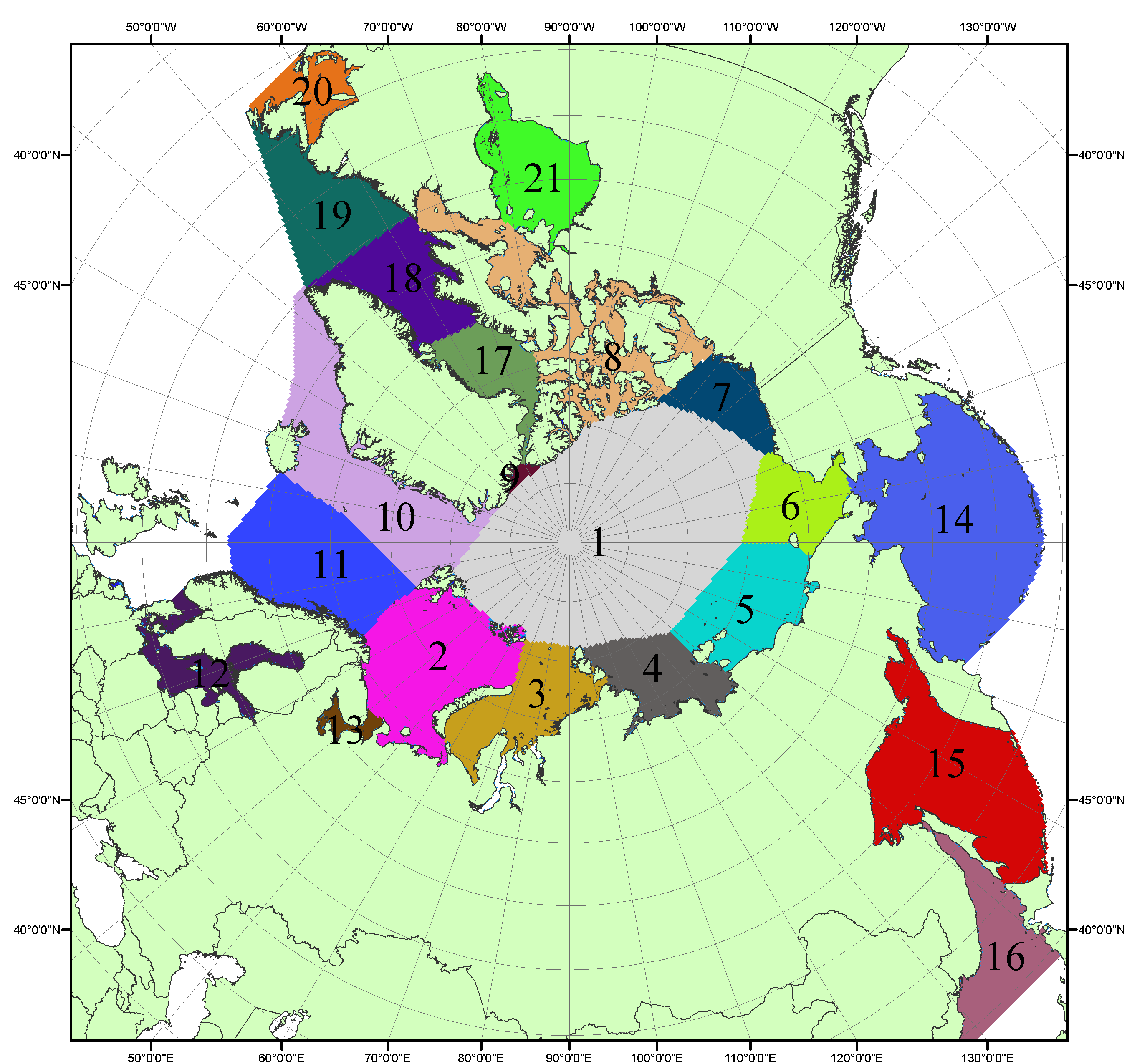 Рисунок П3 – Моря северной полярной области. 1 – Арктический бассейн; 2- Баренцево море; 3 – Карское море; 4 – море Лаптевых; 5 - Восточно-Сибирское море; 6 – Чукотское море; 7 – море Бофорта; 8 – Канадский архипелаг; 9 – море Линкольна; 10 – Гренландское море; 11 – Норвежское море; 12 – Балтийское море; 13 – Белое море; 14 – Берингово море; 15 – Охотское море; 16 – Японское море; 17 – море Баффина; 18 – Дейвисов пролив; 19 – море Лабрадор; 20 – залив Святого Лаврентия; 21 – Гудзонов залив.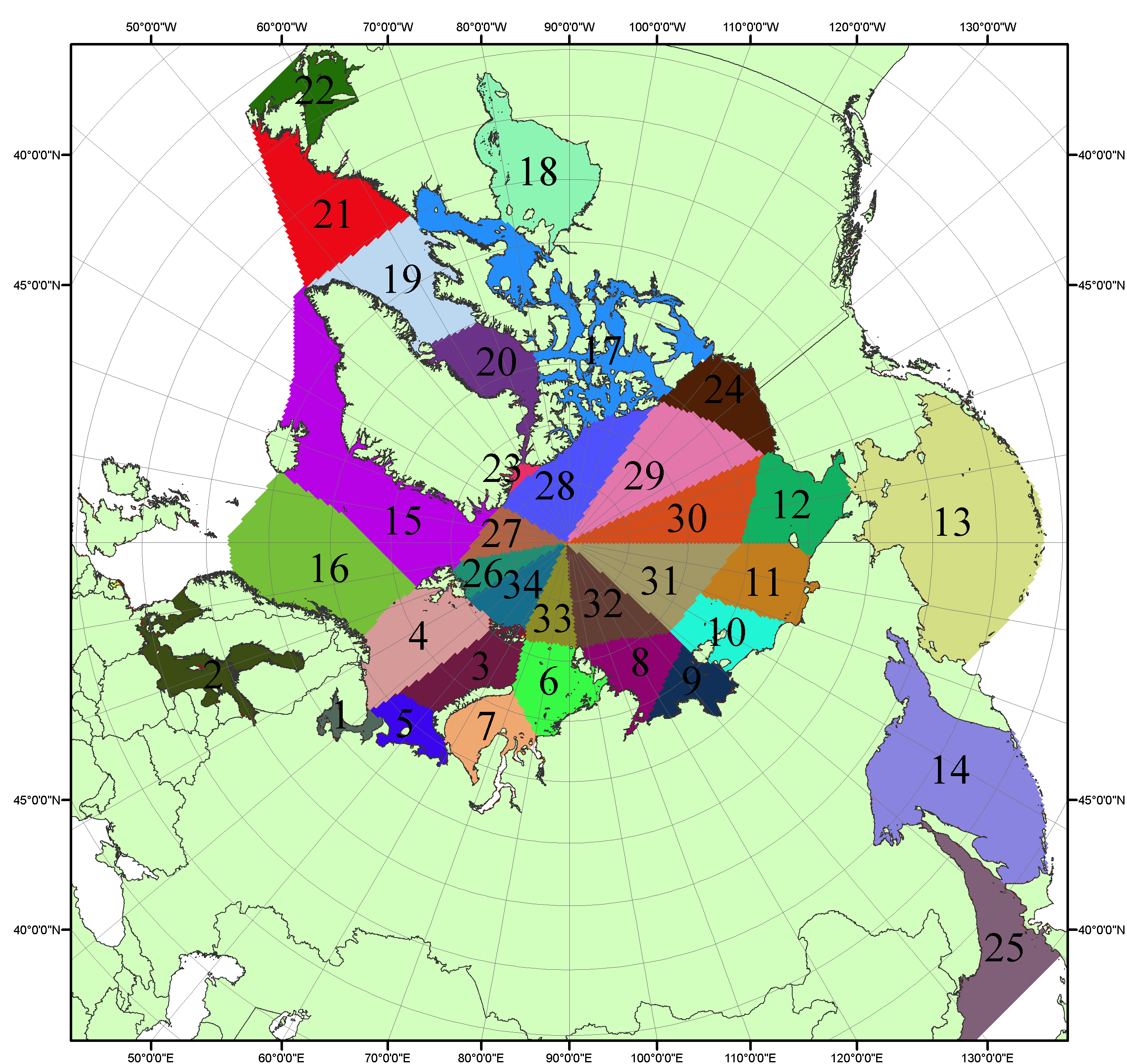 Рисунок П4 – Сектора и моря северной полярной области. 1 - Белое море; 2- Балтийское море; 3 – Баренцево море (СВ); 4 – Баренцево море (З); 5 - Баренцево море (ЮВ); 6 – Карское море (СВ); 7 – Карское море (ЮЗ); 8 – море Лаптевых (В); 9 – море Лаптевых (З); 10 – Восточно-Сибирское море (З); 11 – Восточно-Сибирское море (В); 12 –Чукотское море; 13 –Берингово море; 14 – Охотское море; 15 –Гренландское море; 16 – Норвежское море; 17 – Канадский архипелаг; 18 – Гудзонов залив; 19 – Дейвисов пролив; 20 - море Баффина; 21 – море Лабрадор; 22 - залив Святого Лаврентия; 23 - море Линкольна; 24 - море Бофорта; 25 - Японское море; 26 - сектор АО (30°з.д. – 10°в.д.); 27 – сектор АО (10°в.д. – 30°в.д.); 28 - сектор АО (30°в.д. – 65°в.д.); 29 - сектор АО (65°в.д. – 96°в.д.);30 - сектор АО (96°в.д. – 140°в.д.);31 - сектор АО (140°в.д. – 180°в.д.); 32 - сектор АО (180°в.д. – 156°з.д.); 33 - сектор АО (156°з.д. – 123°з.д.); 34 - сектор АО (123°з.д. – 30°з.д.).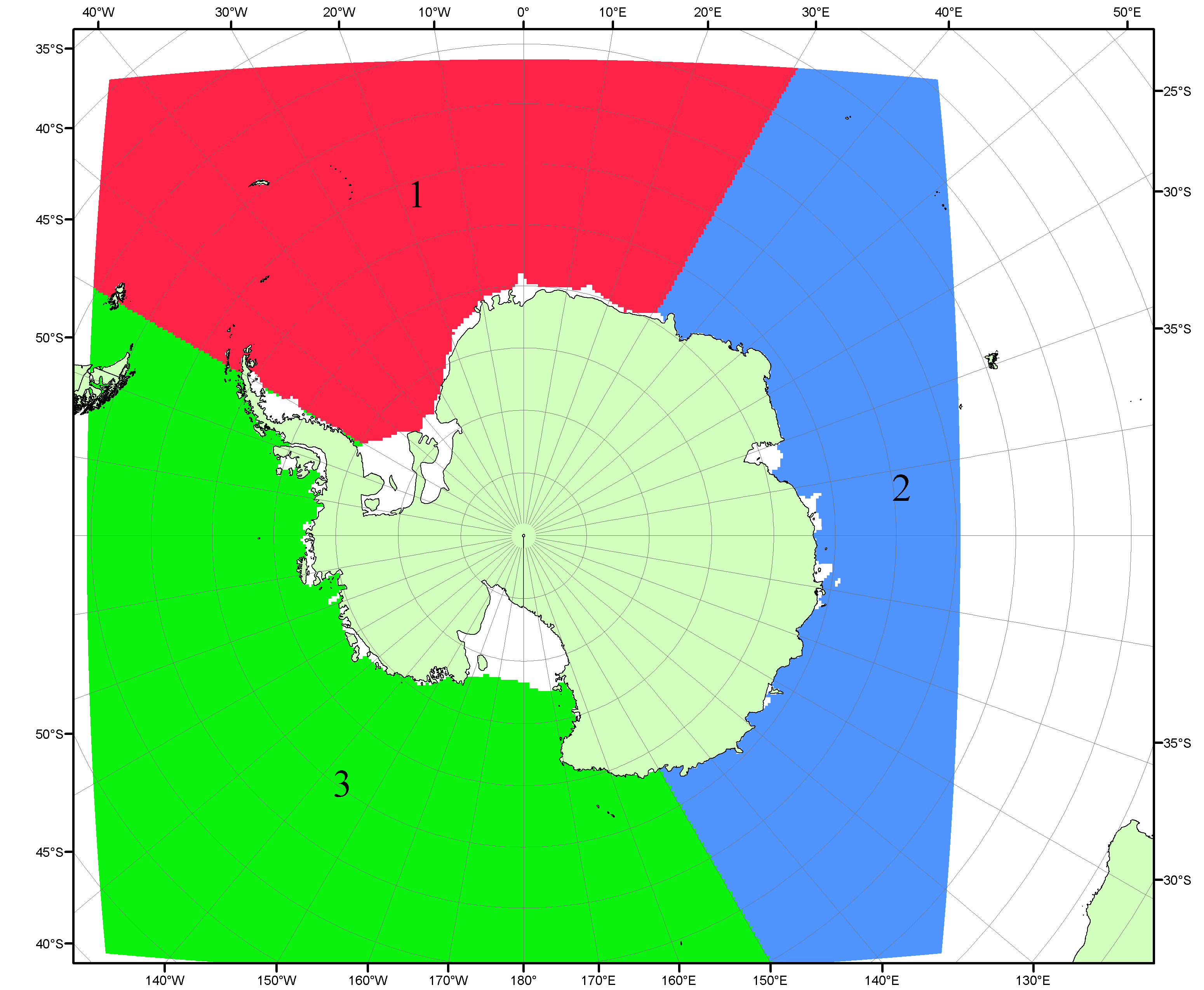 Рисунок П5 – Секторальное деление Южного океана. 1 - Атлантический сектор (60°W-30°E, море Уэдделла); 2 - Индоокеанский сектор (30°E-150°E, моря Космонавтов, Содружества, Моусона); 3 - Тихоокеанский сектор (150°E-60°W, моря Росса, Беллинсгаузена)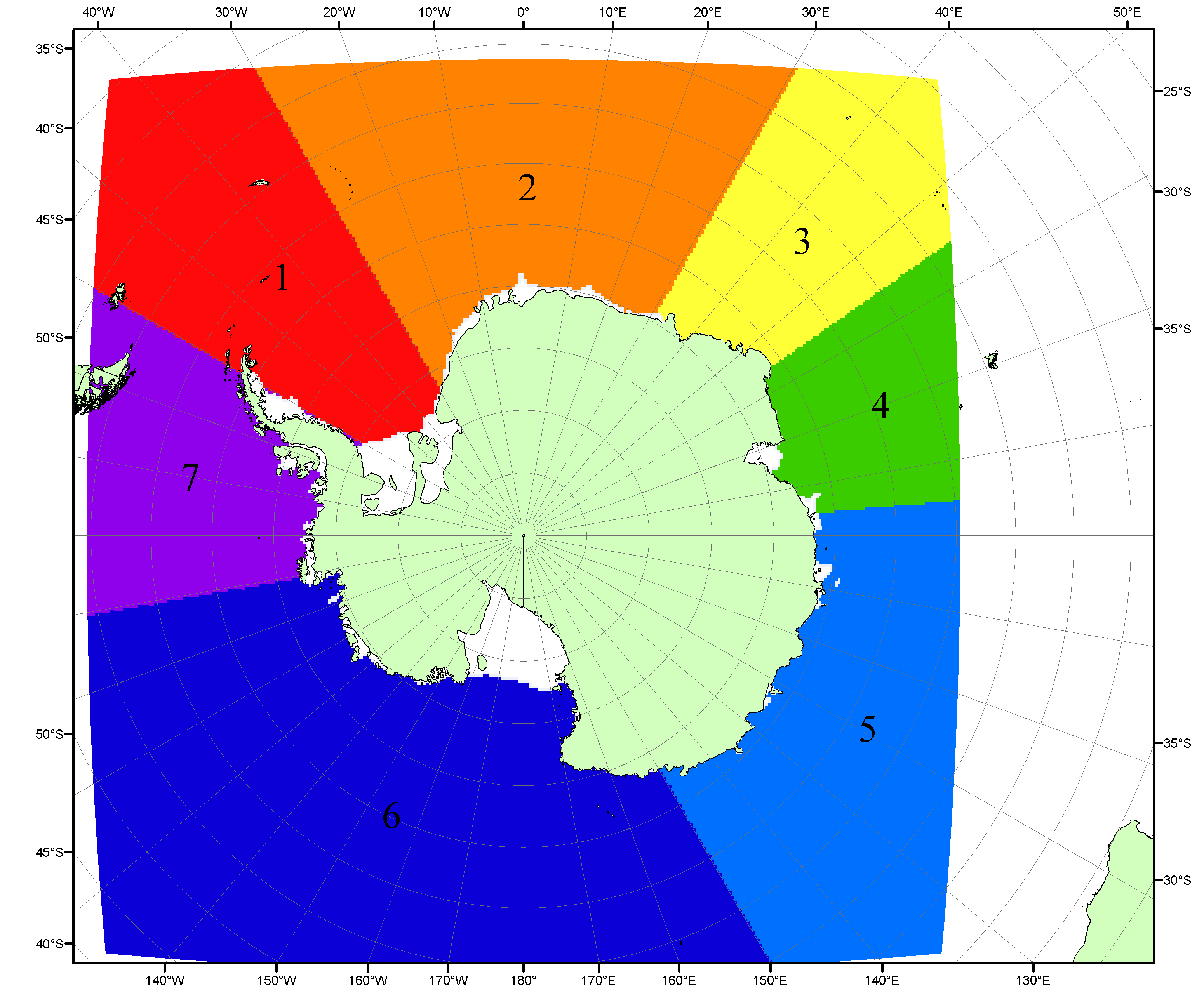 Рисунок П6 – Моря Южного океана. 1 – Западная часть моря Уэдделла; 2- Восточная часть моря Уэдделла; 3 – Море Космонавтов; 4 – море Содружества; 5 – море Моусона; 6 – море Росса; 7 – Море Беллинсгаузена.Список источников1. Атлас океанов. Северный Ледовитый океан. – 1980. М: Изд. ГУНИО МО СССР ВМФ – 184 с.2. Атлас океанов. Термины. Понятия. Справочные таблицы. - Изд. ВМФ МО СССР.-1980.3. Границы океанов и морей. – 1960. Л.: Изд. ГУНИО ВМФ. – 51 с.4. Обзорные ледовые карты ФГБУ «ААНИИ» Северного Ледовитого океана за 2008-2018 гг. в обменном формате ВМО СИГРИД-3 // Мировой центр данных по морскому льду - Глобальный банк данных по морскому льду – http://wdc.aari.ru/datasets/d0015.5. Комплексные ледовые карты ФГБУ «ААНИИ» Южного океана за 2014-2018 гг. в обменном формате ВМО СИГРИД-3 // Мировой центр данных по морскому льду - Глобальный банк данных по морскому льду – http://wdc.aari.ru/datasets/d0015.6. Комплексные ледовые карты ФГБУ «ААНИИ» арктических и замерзающих морей России за 1997-2018 гг. в обменном формате ВМО СИГРИД-3 // Мировой центр данных по морскому льду - Глобальный банк данных по морскому льду – http://wdc.aari.ru/datasets/d0004.7. Карты ФГБУ «ААНИИ» анализа крупных айсбергов Южного океана за 2014-2018 гг. в обменном формате ВМО СИГРИД-3 // Мировой центр данных по морскому льду - Глобальный банк данных по морскому льду – http://wdc.aari.ru/datasets/d0015.8. Комплексные ледовые карты ФГБУ «Гидрометцентр России» Азовского, Каспийского и Белого морей за 2000-2017 гг. в обменном формате ВМО СИГРИД-3 // Мировой центр данных по морскому льду - Глобальный банк данных по морскому льду – http://wdc.aari.ru/datasets/d0033.9. Комплексные ледовые карты ФГБУ «НИЦ Планета» Азовского, Каспийского, Берингова, Охотского и Японского морей за 2016-2018 гг. в обменном формате ВМО СИГРИД-3 // Мировой центр данных по морскому льду - Глобальный банк данных по морскому льду – http://wdc.aari.ru/datasets/d0034.10. Комплексные ледовые карты Северной полярной области и Южного океана Национального ледового центра США за 2003-2018 гг. в обменном формате ВМО СИГРИД-3 // Мировой центр данных по морскому льду - Глобальный банк данных по морскому льду – http://wdc.aari.ru/datasets/d0032.11. Карты анализа крупных айсбергов Южного океана Национального ледового центра США за 2014-2018 гг. в обменном формате ВМО СИГРИД-3 // Мировой центр данных по морскому льду - Глобальный банк данных по морскому льду – http://wdc.aari.ru/datasets/d0032.12. Комплексные ледовые карты Канадской Арктики Канадской ледовой службы за 2006-2018 гг. в обменном формате ВМО СИГРИД-3 // Мировой центр данных по морскому льду - Глобальный банк данных по морскому льду – http://wdc.aari.ru/datasets/d0031.13. Cavalieri, D., C. Parkinson, P. Gloersen, and H. J. Zwally. 1996, updated 2008. Sea Ice Concentrations from Nimbus-7 SMMR and DMSP SSM/I Passive Microwave Data, [1978.10.26 – 2007.12.31]. Boulder, Colorado USA: National Snow and Ice Data Center. Digital media.14. Meier, W., F. Fetterer, K. Knowles, M. Savoie, M. J. Brodzik. 2006, updated quarterly. Sea Ice Concentrations from Nimbus-7 SMMR and DMSP SSM/I Passive Microwave Data, [2008.01.01 – 2008.03.25]. Boulder, Colorado USA: National Snow and Ice Data Center. Digital media.15. Maslanik, J., and J. Stroeve. 1999, updated daily. Near-Real-Time DMSP SSM/I-SSMIS Daily Polar Gridded Sea Ice Concentrations, [2008.03.26 – present moment]. Boulder, Colorado USA: National Snow and Ice Data Center. Digital media. 16. Andersen, S., R. Tonboe, L. Kaleschke, G. Heygster, and L. T. Pedersen, Intercomparison of passive microwave sea ice concentration retrievals over the high-concentration Arctic sea ice.// J. Geophys. Res. – 2007. – Vol. 112. C08004, doi:10.1029/2006JC003543.17. Статистические характеристики сплоченности морского льда Северной полярной области и Южного океана на основе данных наблюдений SSMR-SSM/I-SSMIS, алгоритм NASATEAM // Мировой центр данных по морскому льду - Глобальный банк данных по морскому льду – http://wdc.aari.ru/datasets/ssmi.18. SIGRID-3: A vector archive format for Sea Ice Georeferenced Information and Data - JCOMM Technical Report Series No. 23, 2014, WMO/TD-No.1214.19. Ice Chart Colour Code Standard. - JCOMM Technical Report Series No. 24, 2004, WMO/TD-No.1215. (http://jcomm.info/index.php?option=com_oe&task=viewDocumentRecord&docID=4914)20. Danish Meteorological Institute North Atlantic - Arctic Ocean model HYCOM-CICE -http://ocean.dmi.dk/models/hycom.uk.php 21. Портал данных ледового анализа Южного океана Норвежского метеорологического института - http://polarview.met.no/Antarctic.html 22. Портал полярных данных Датского метеорологического института - http://polarportal.dk 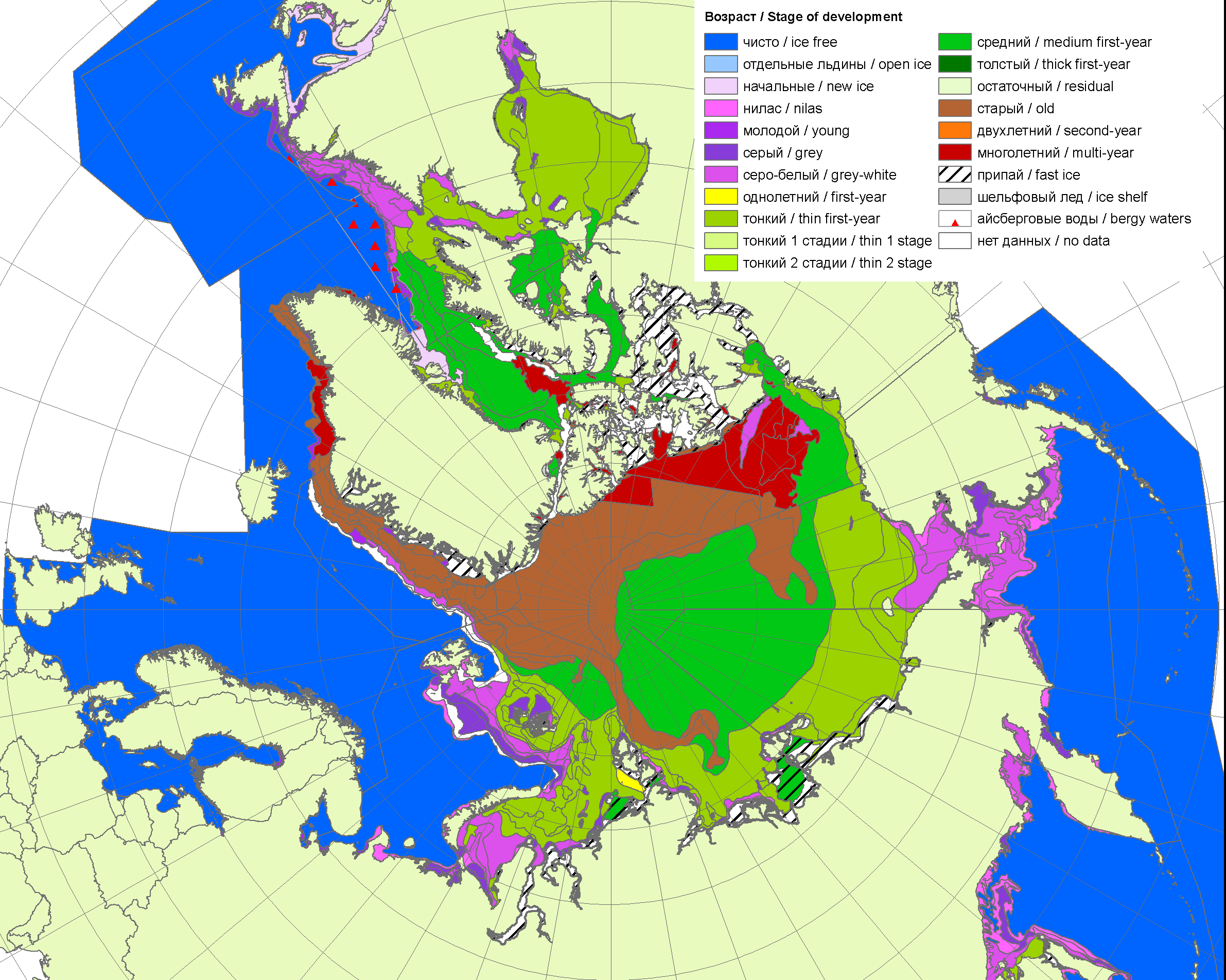 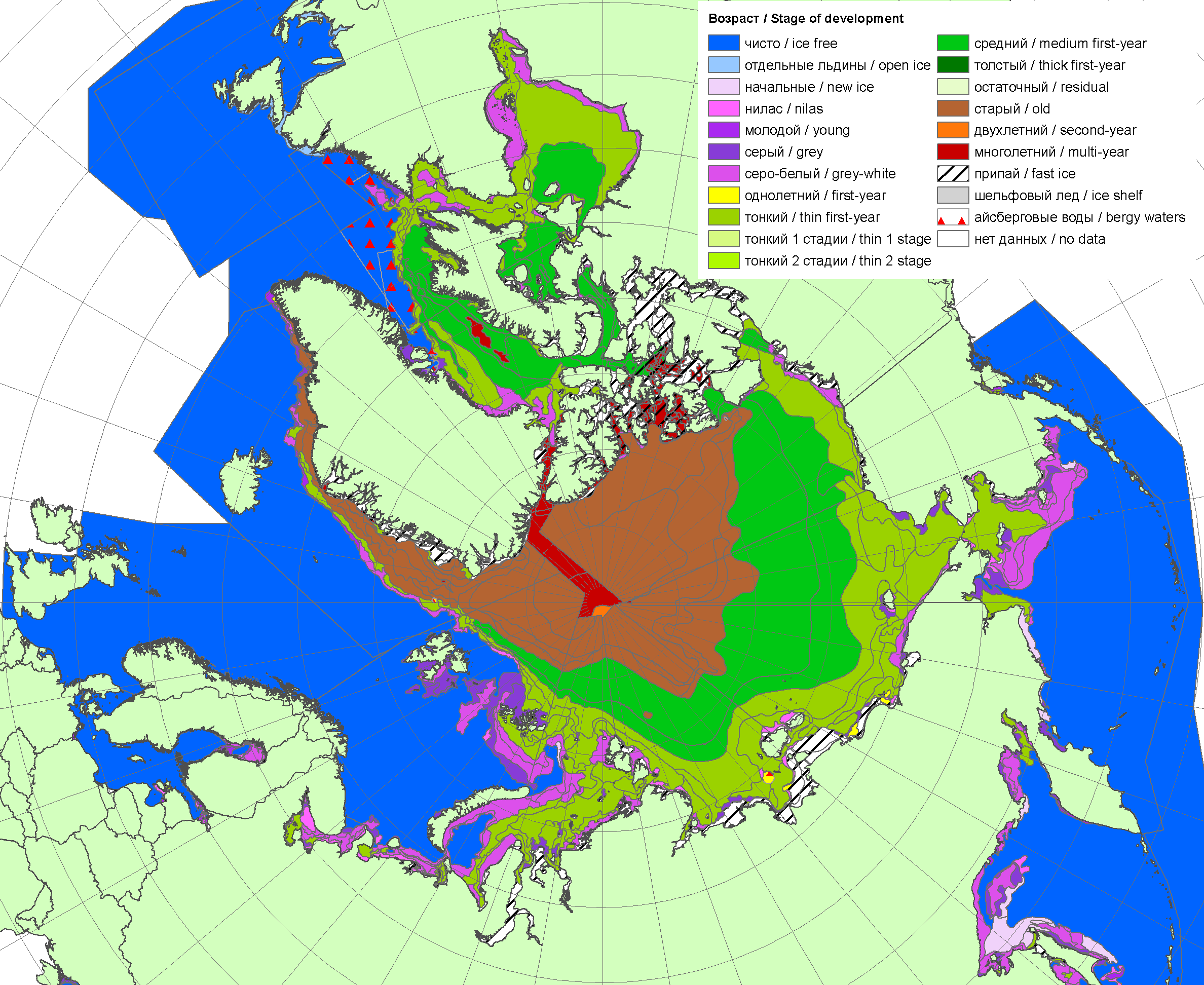 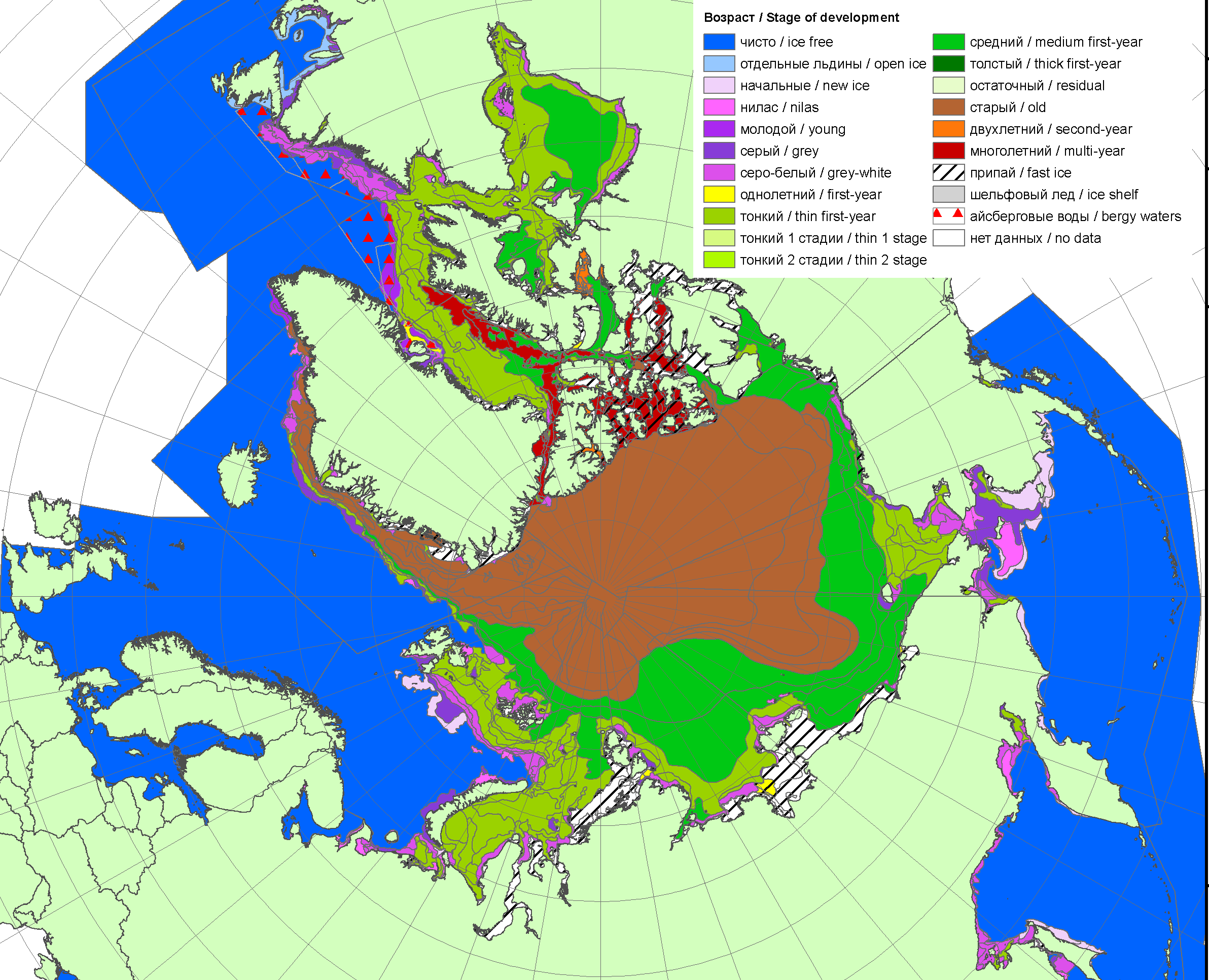 200720122013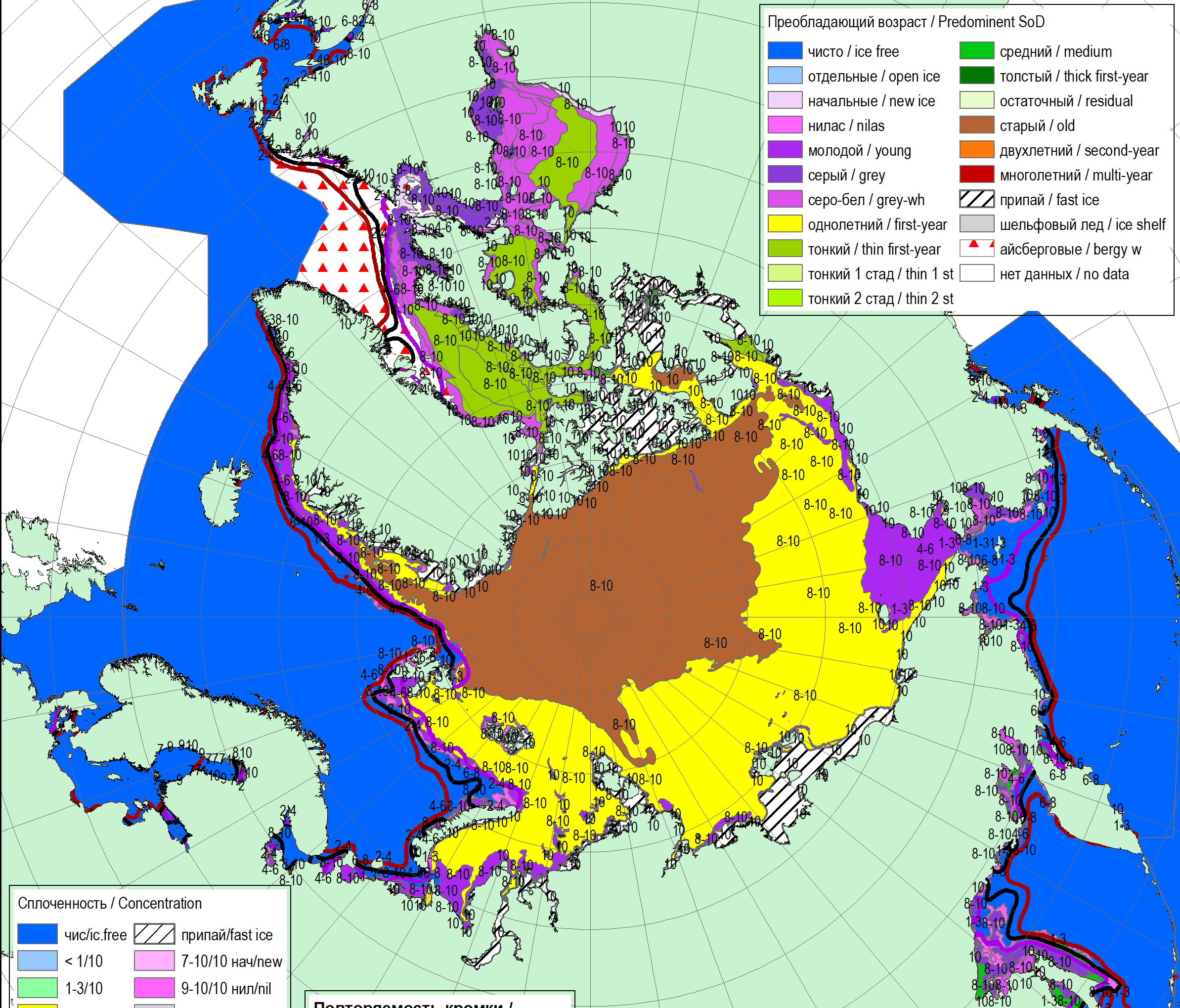 20192019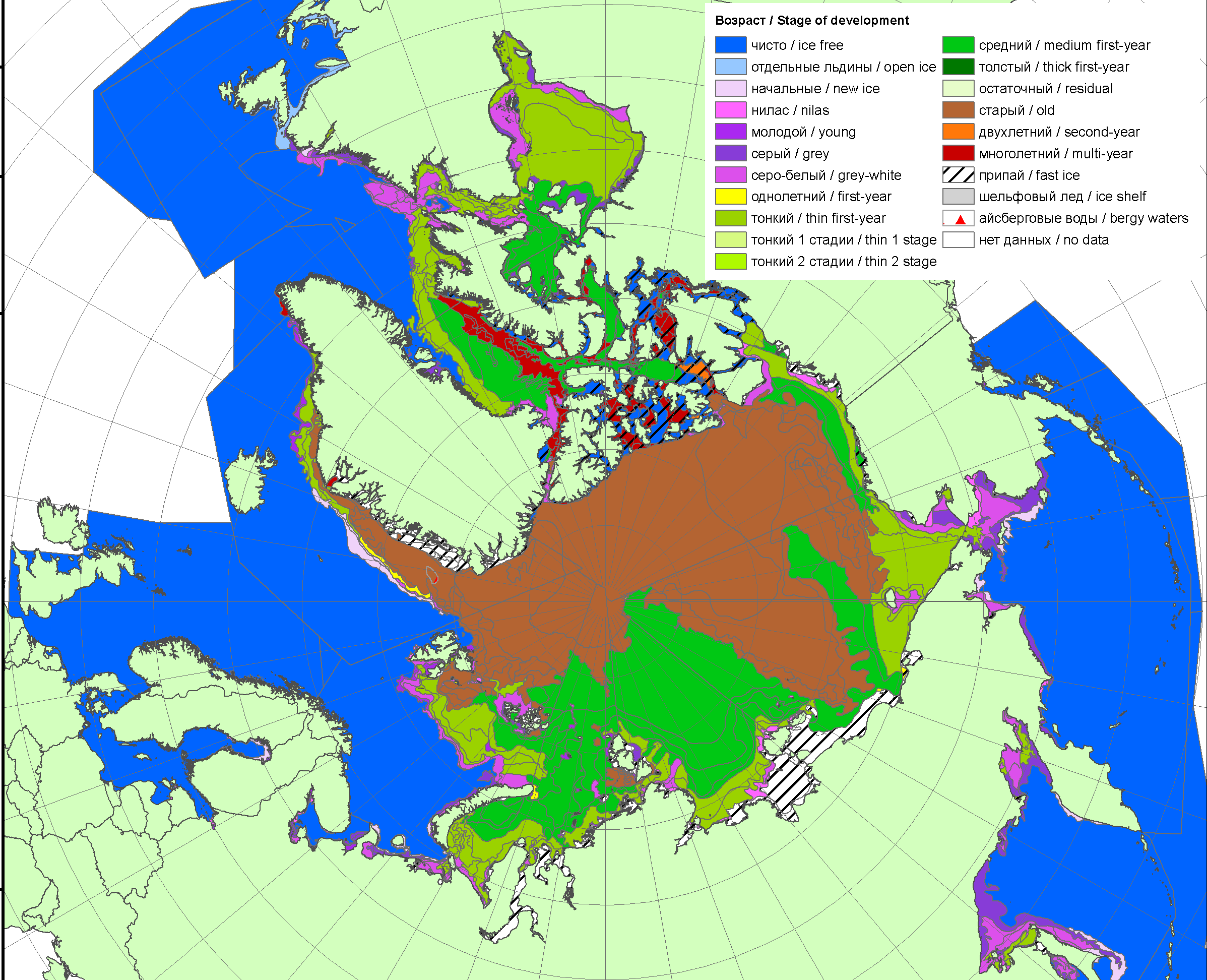 20192019201420192019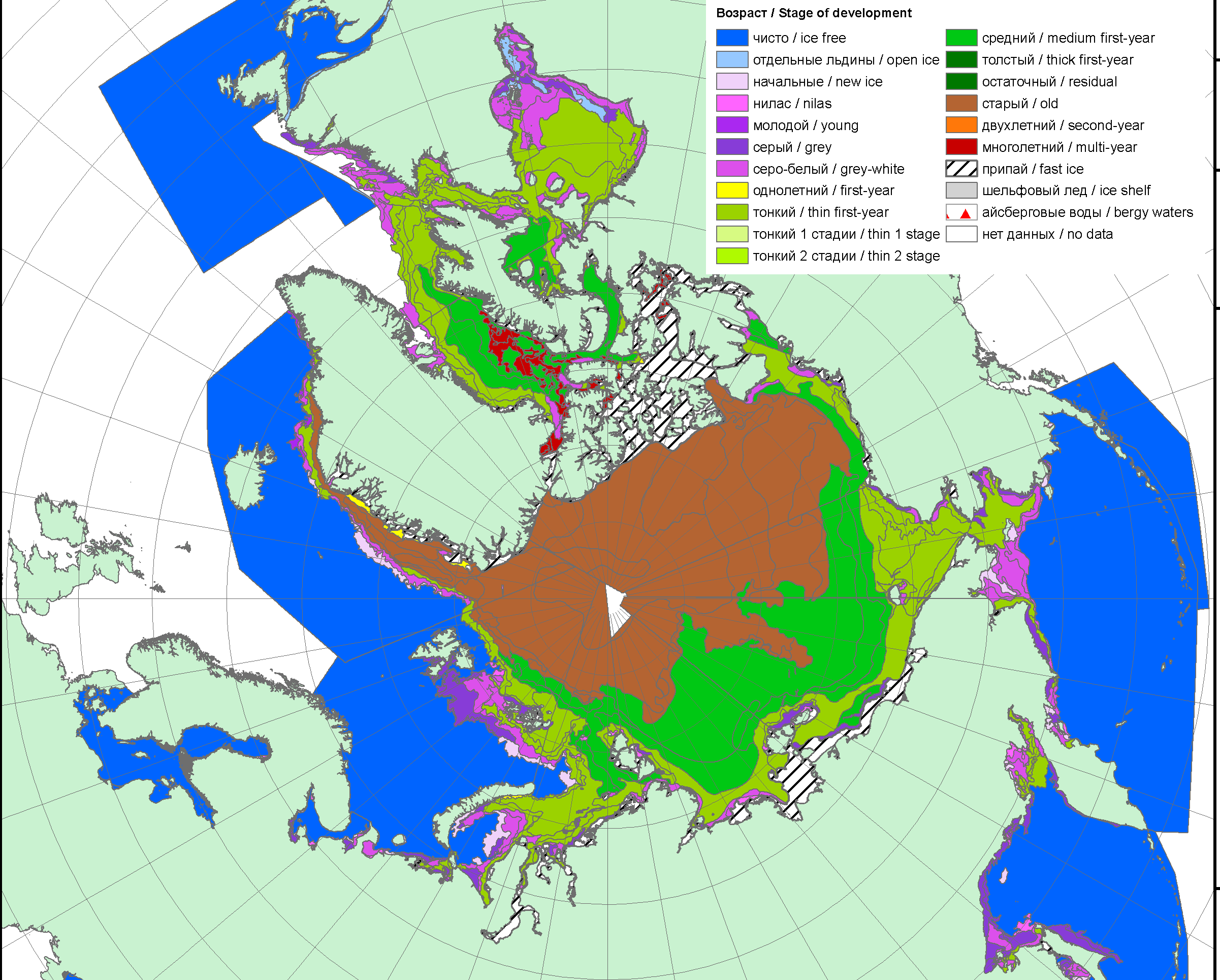 201920192015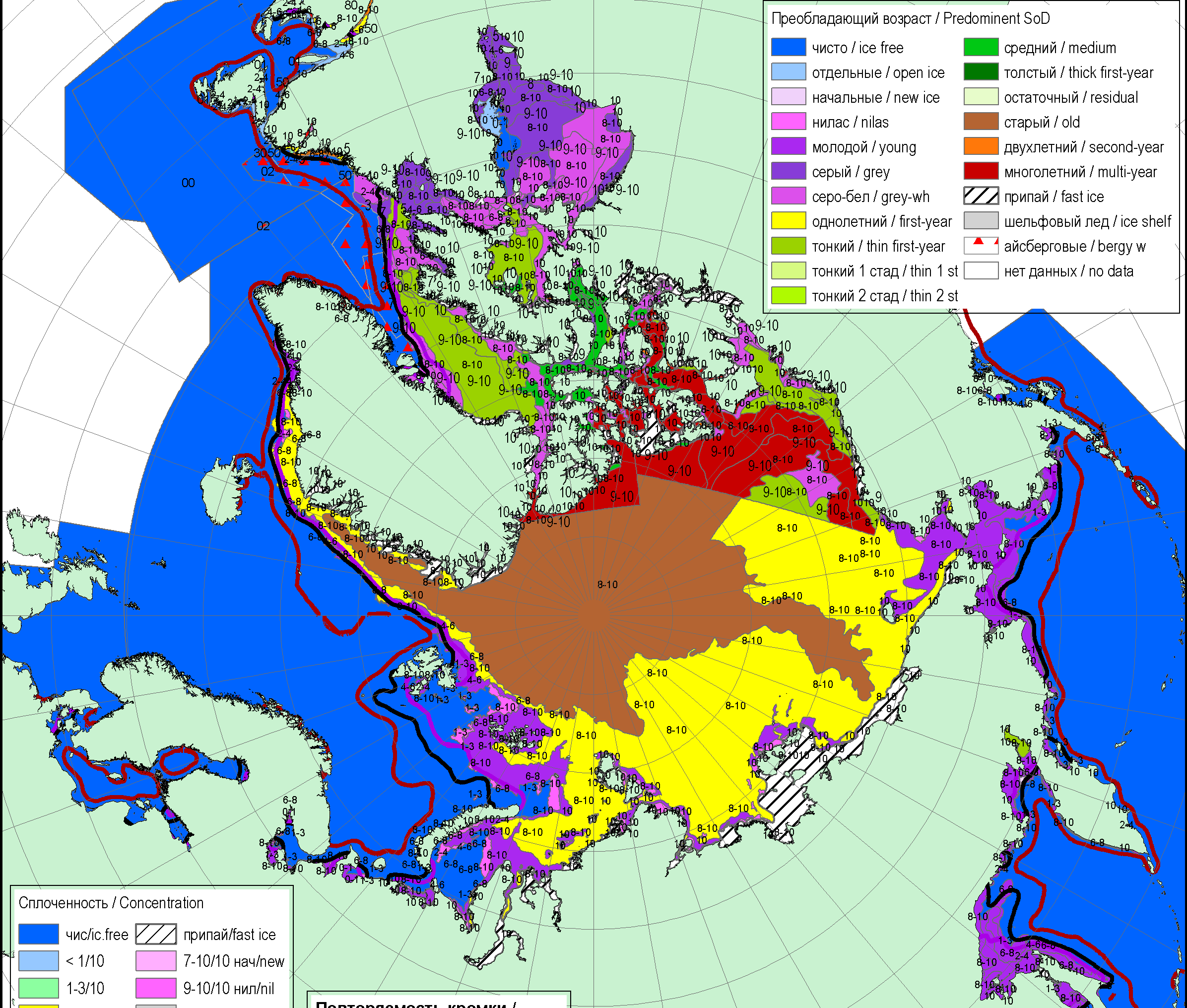 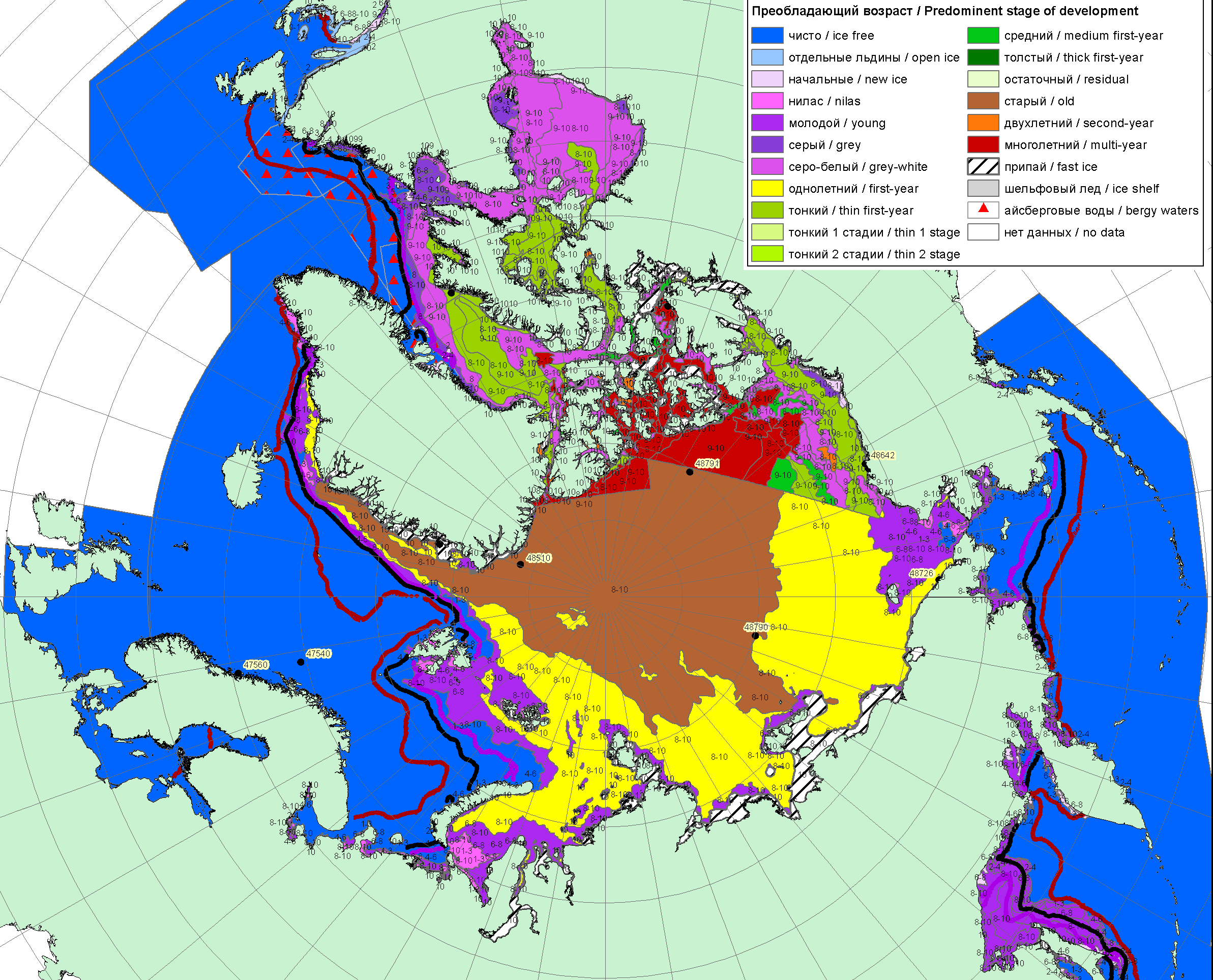 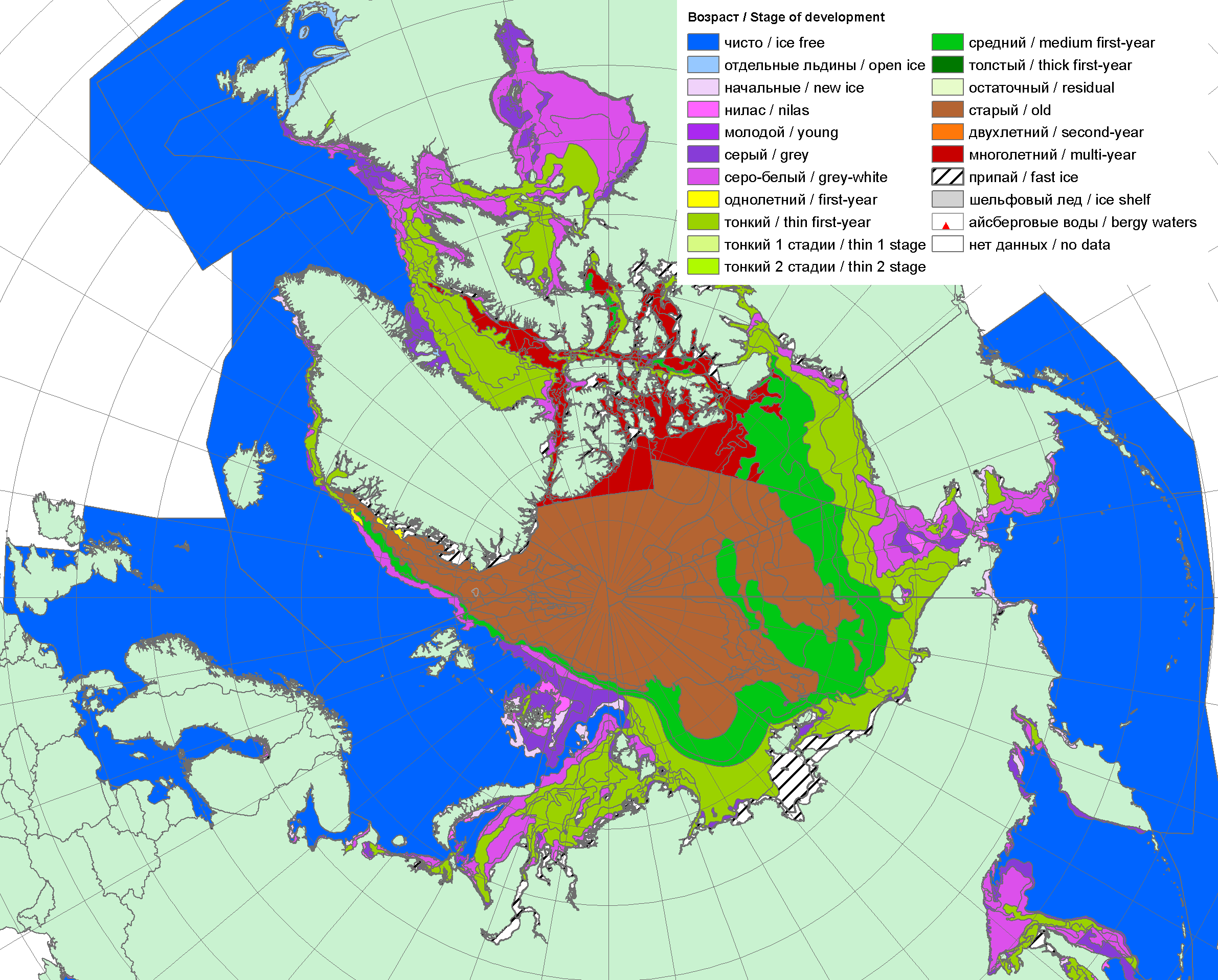 201820172016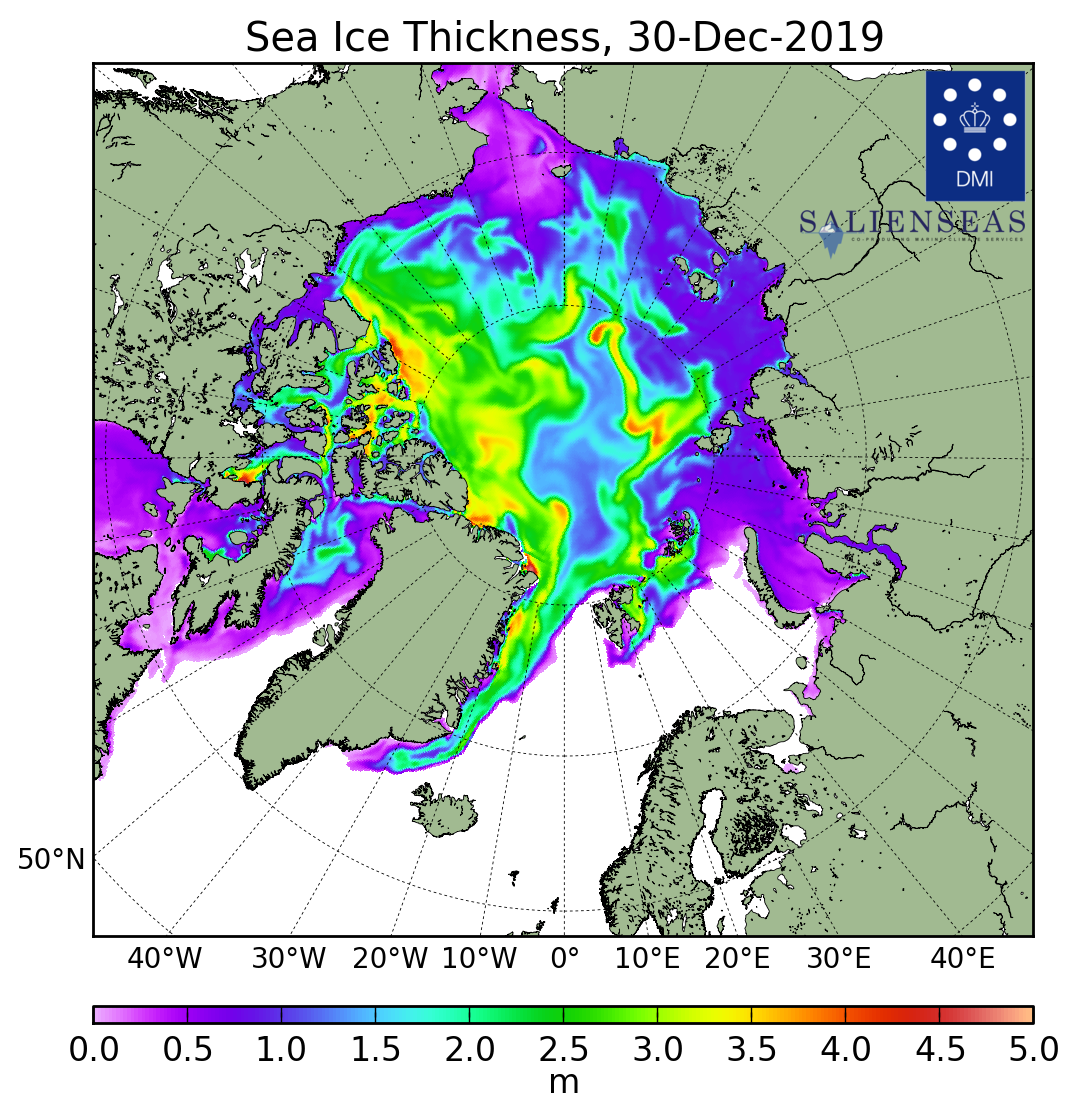 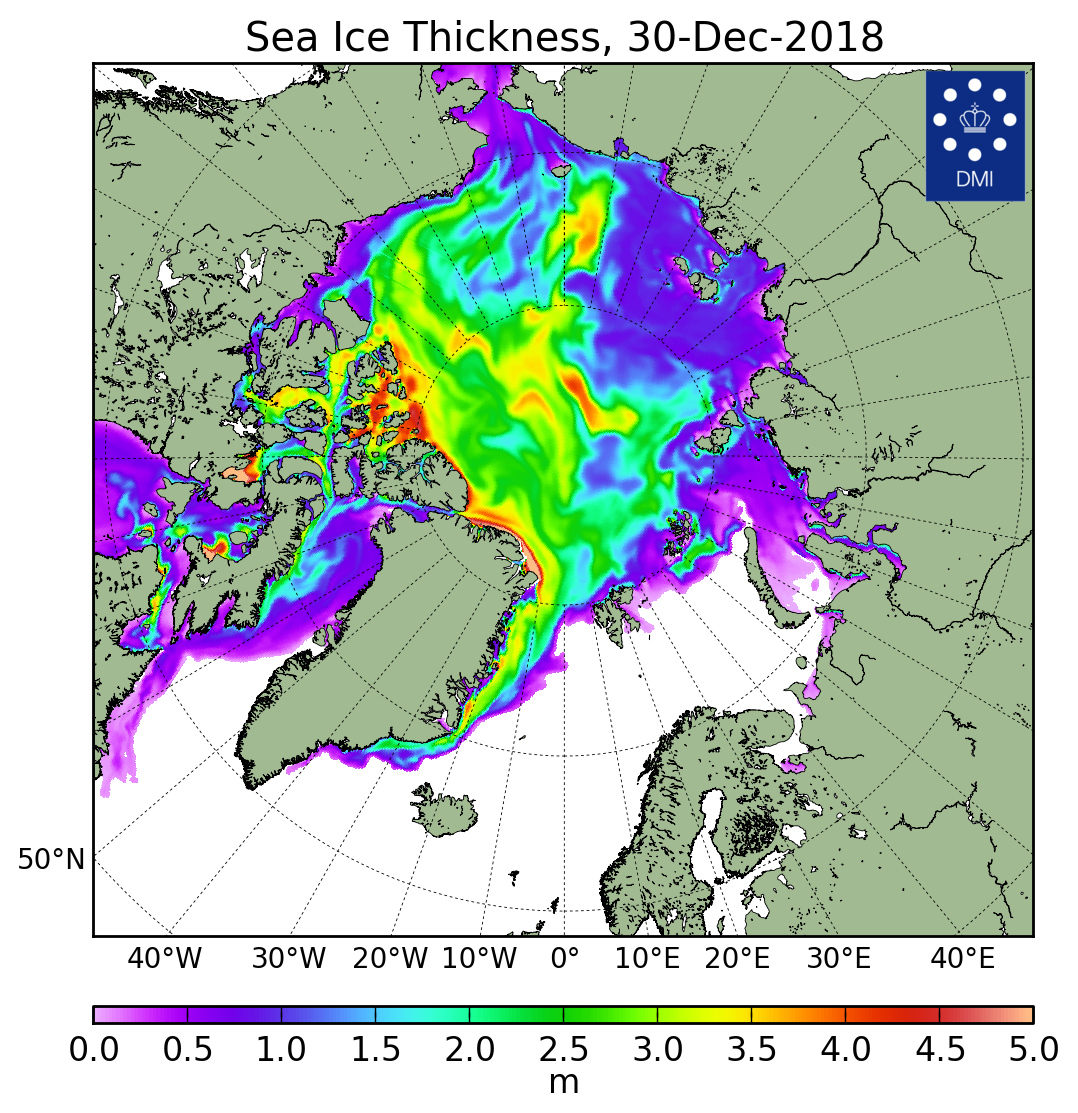 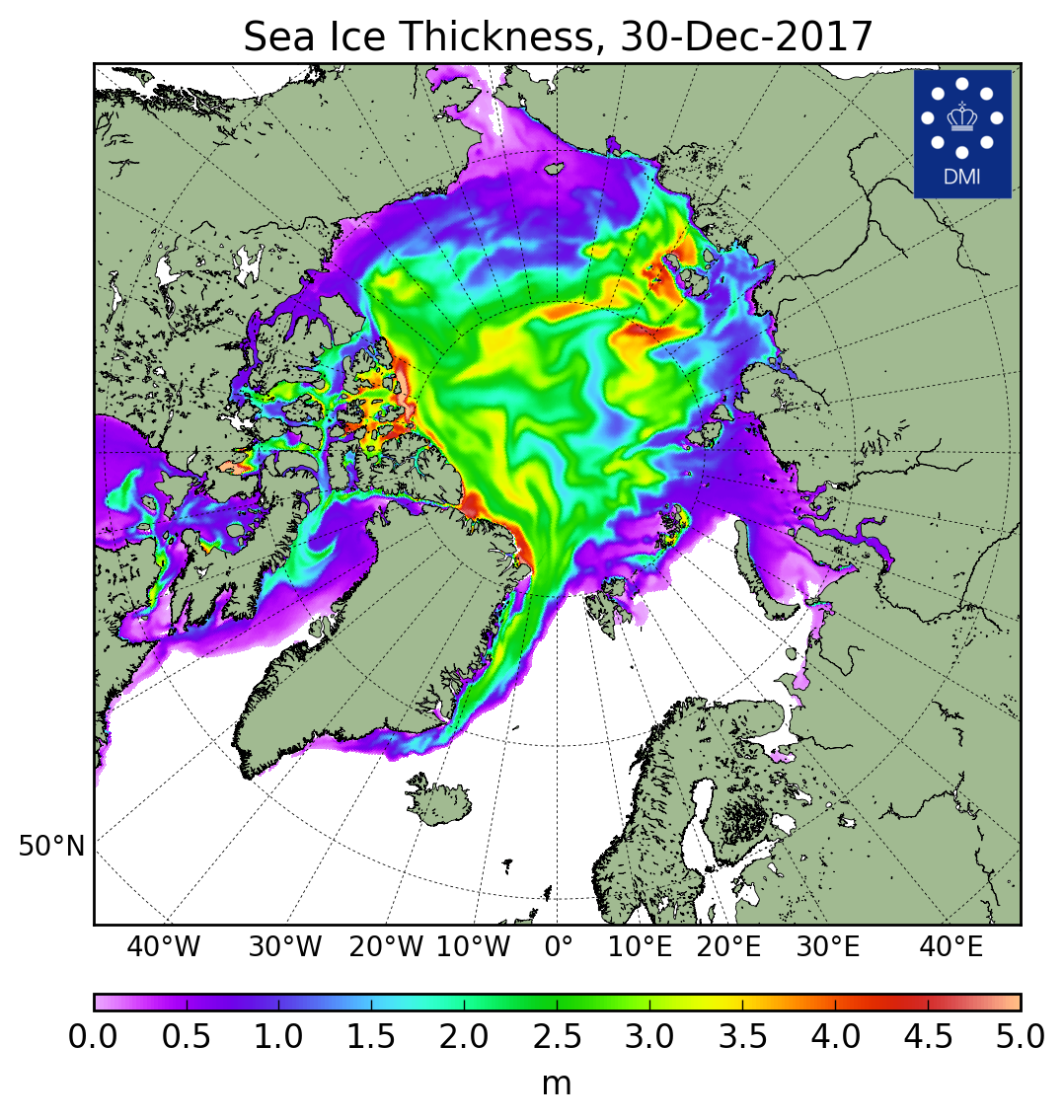 201920182017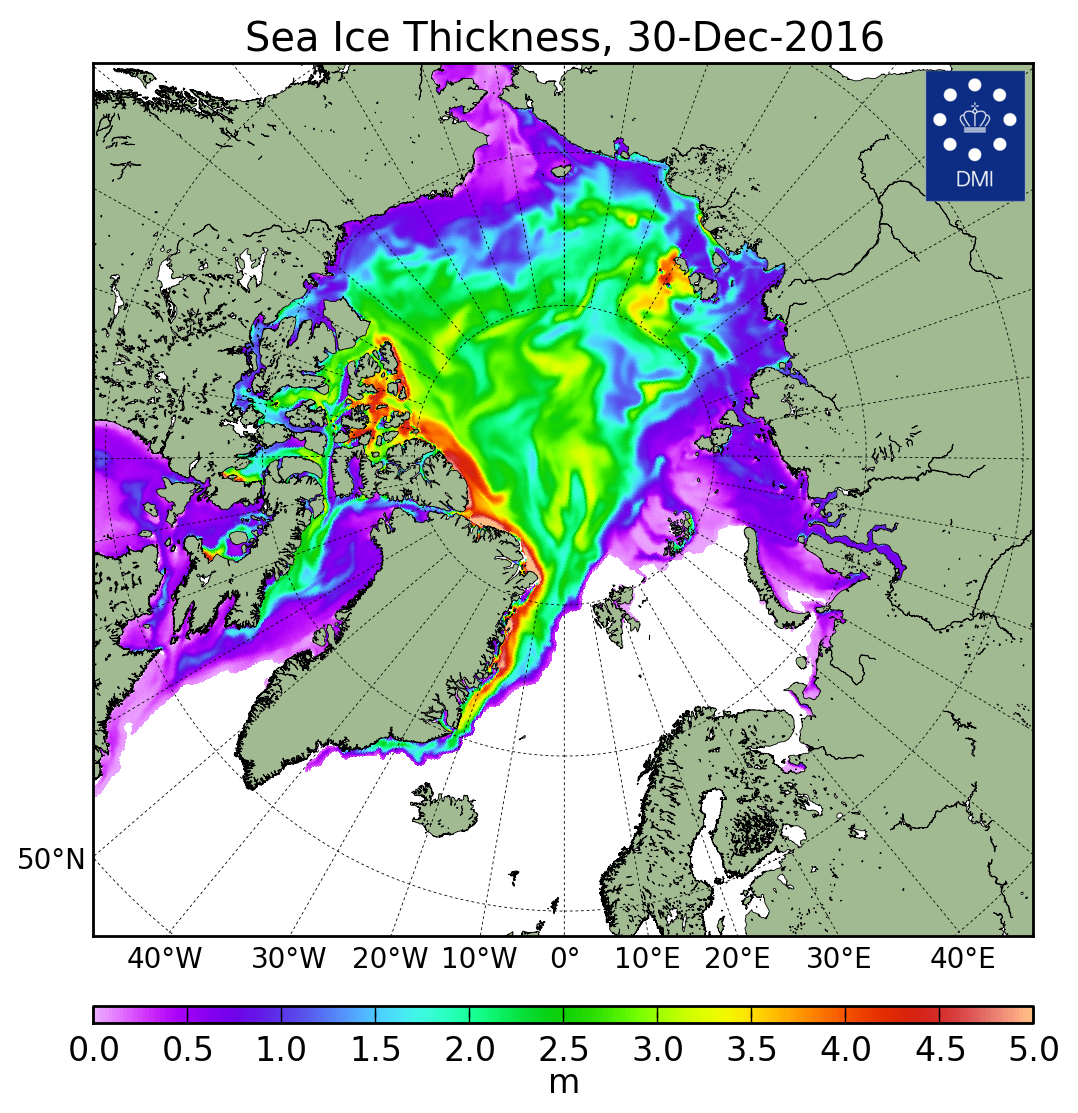 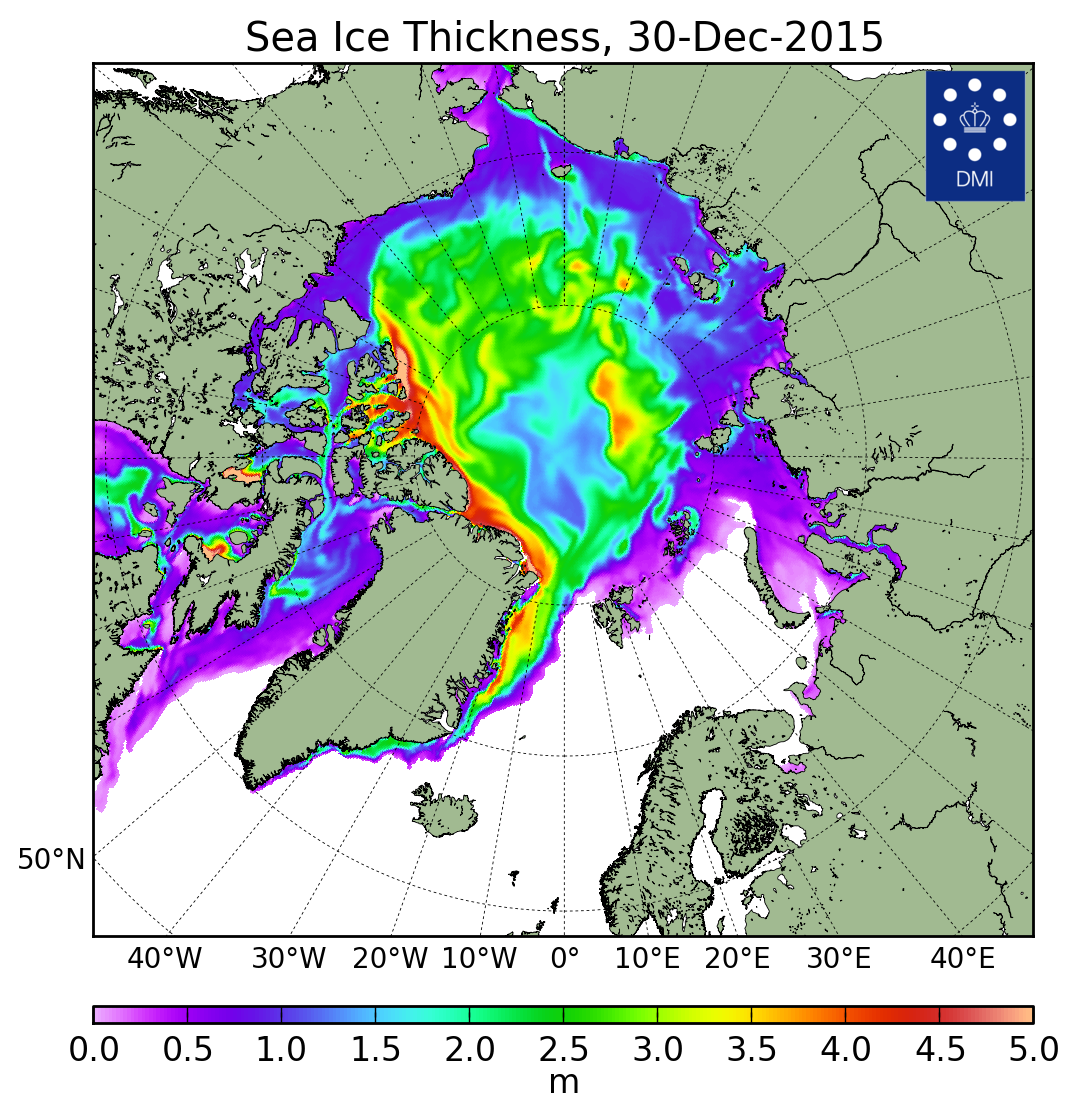 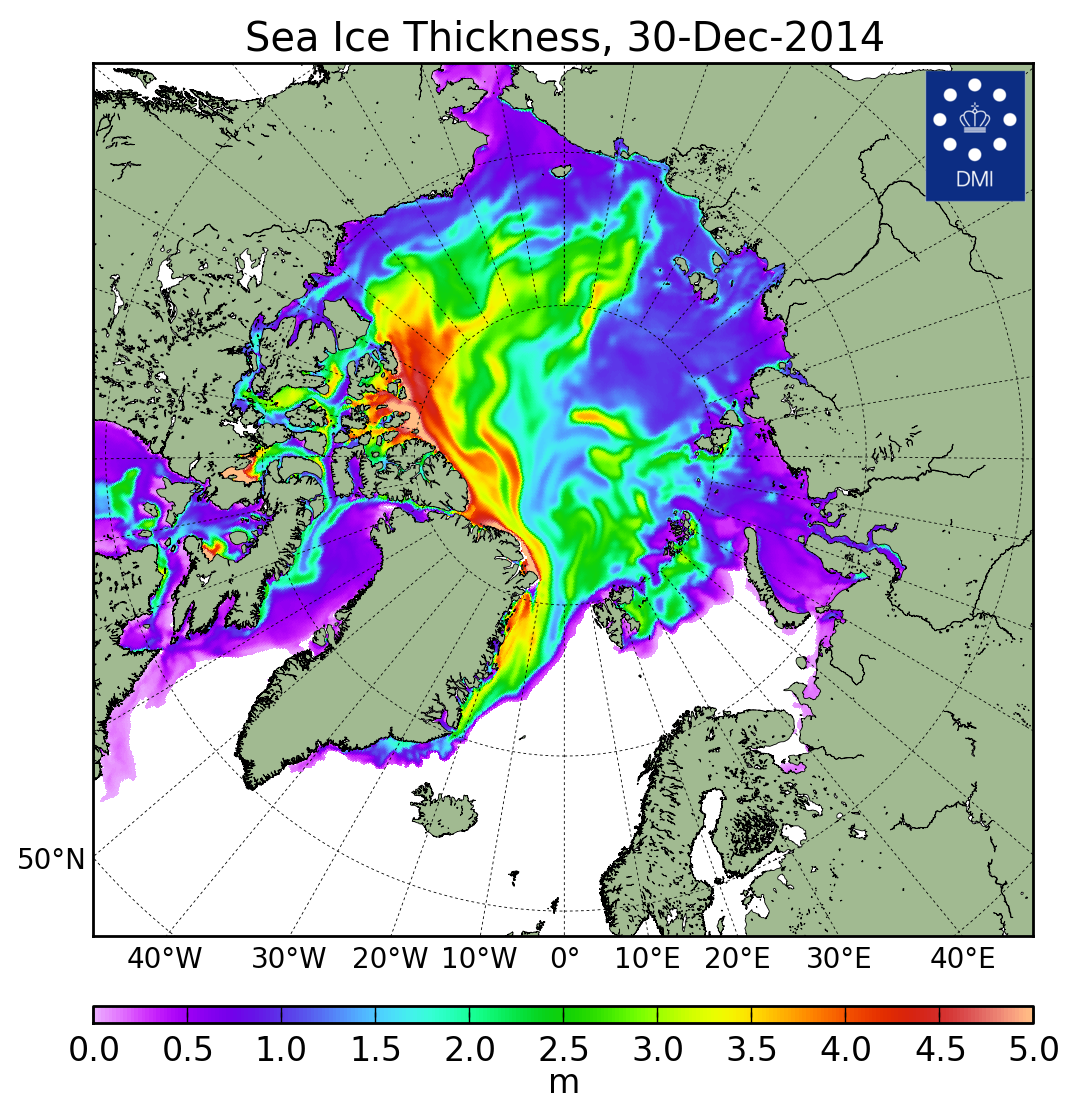 201620152014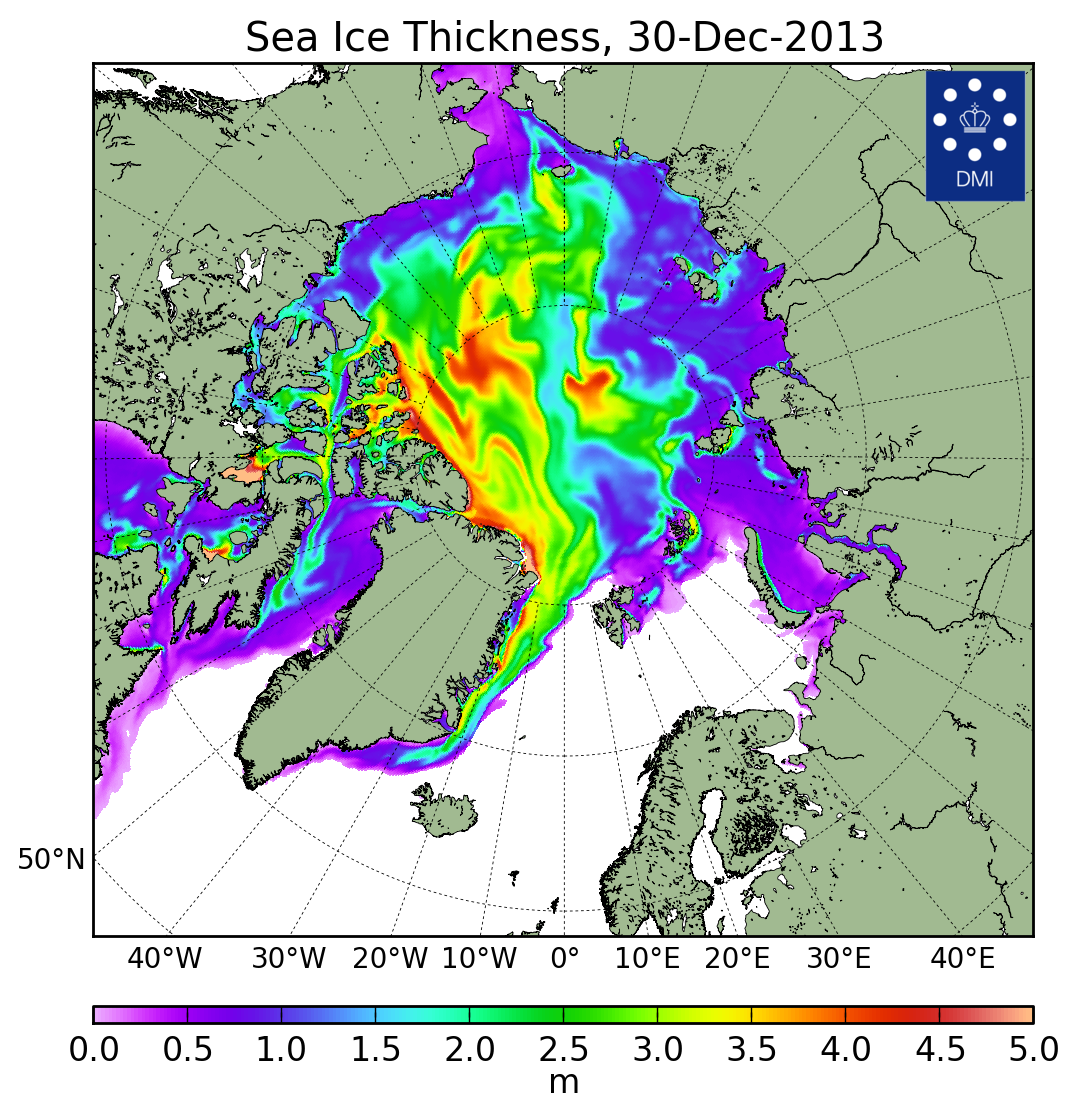 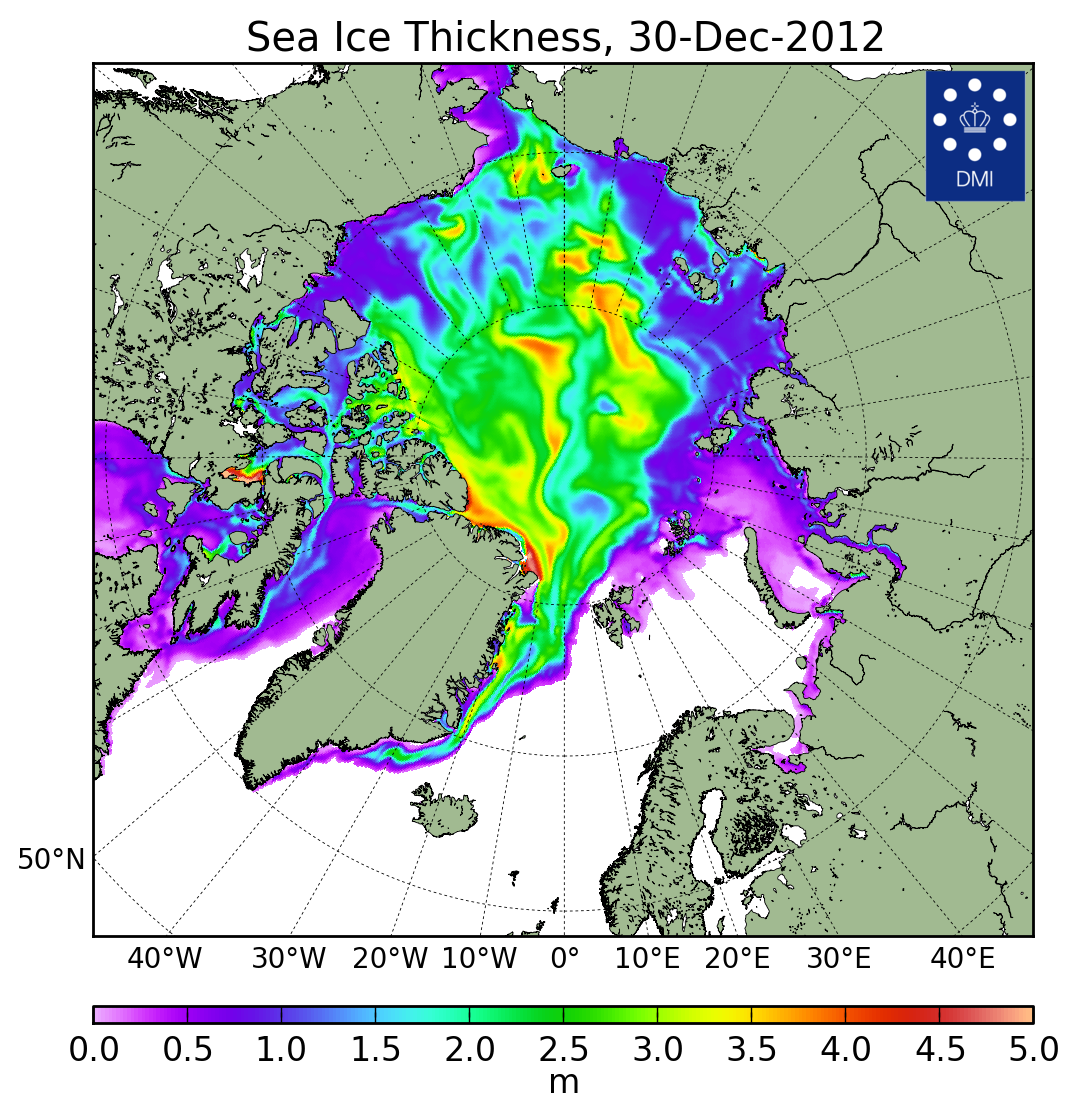 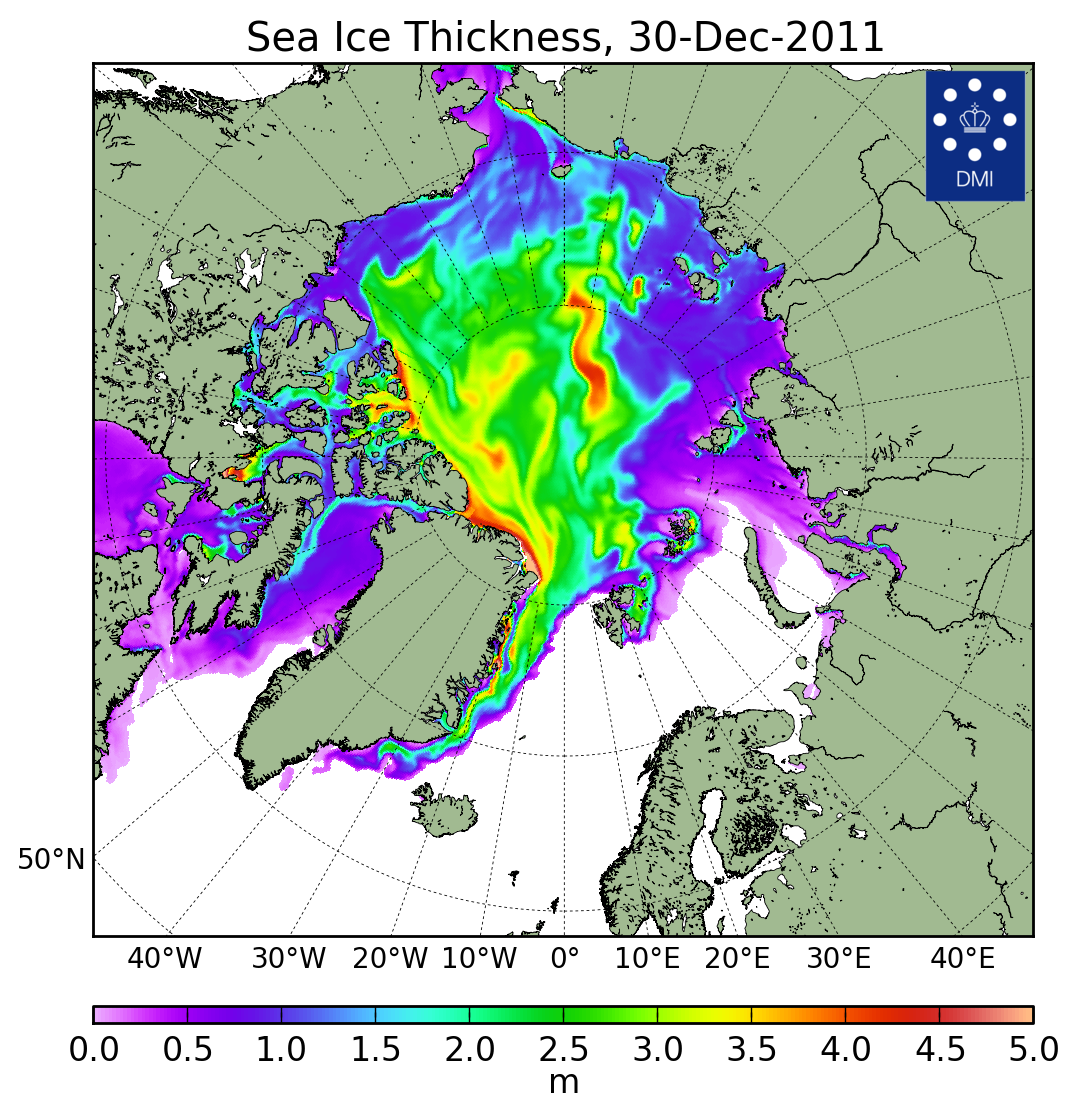 201320122011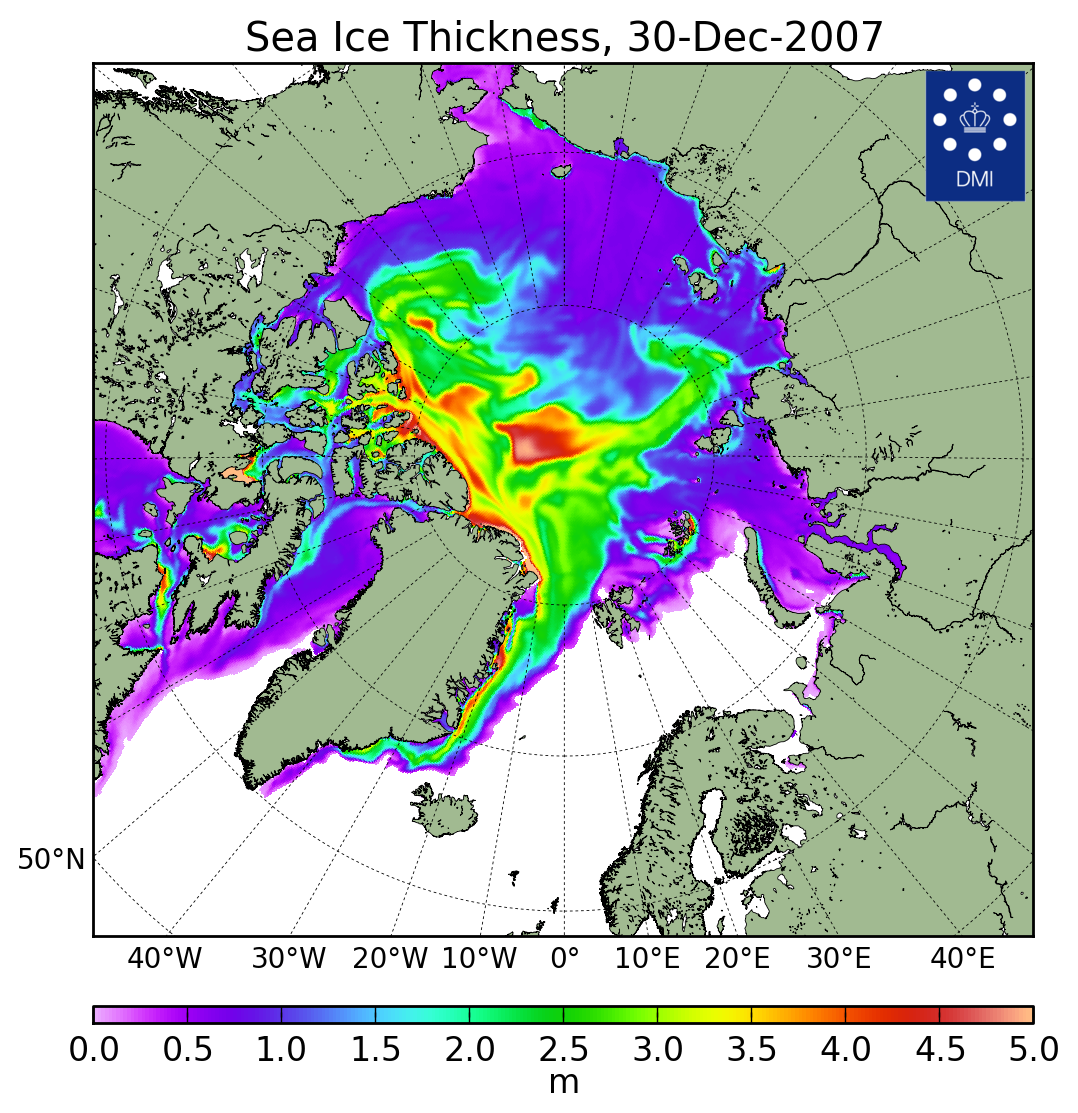 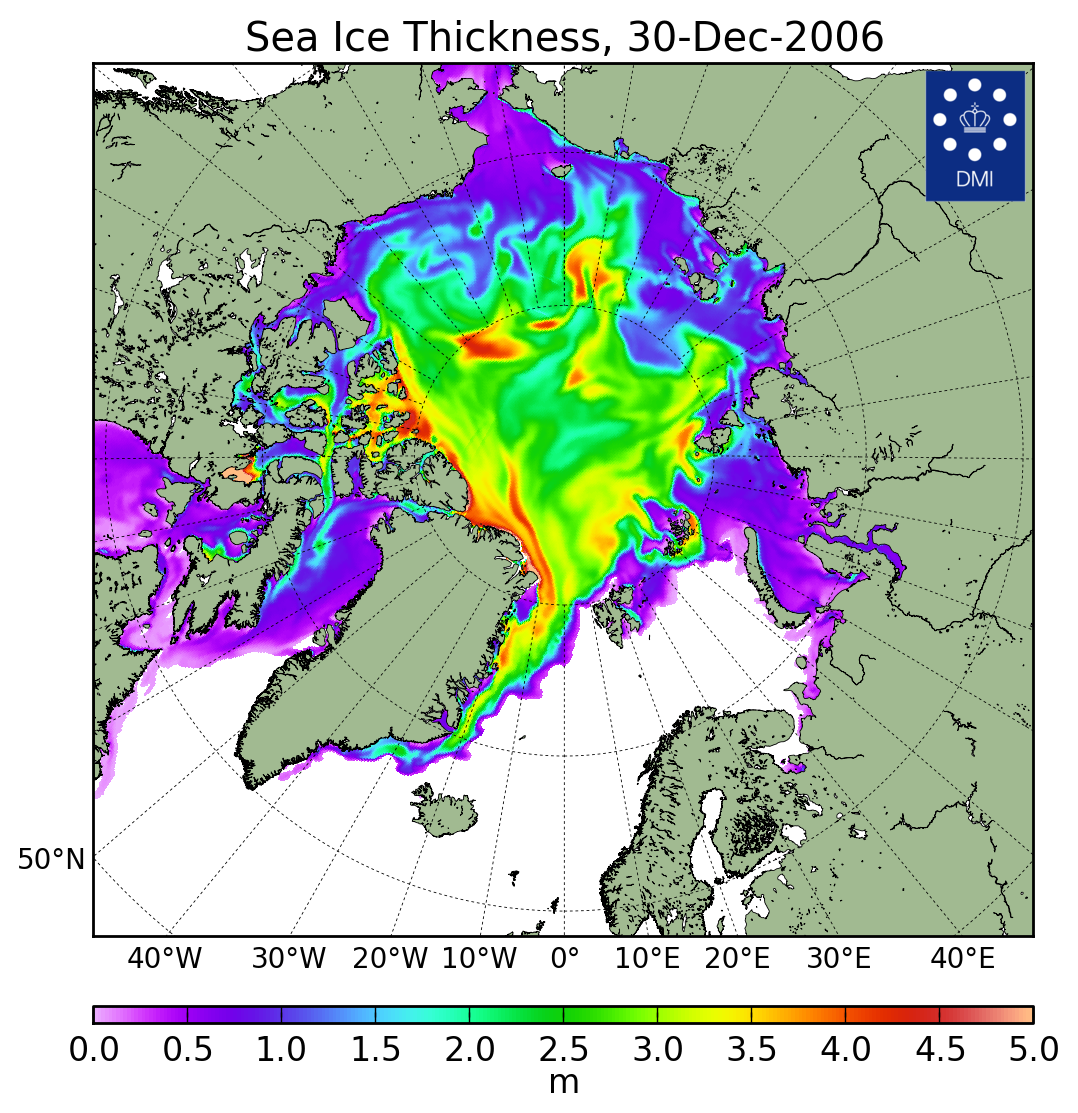 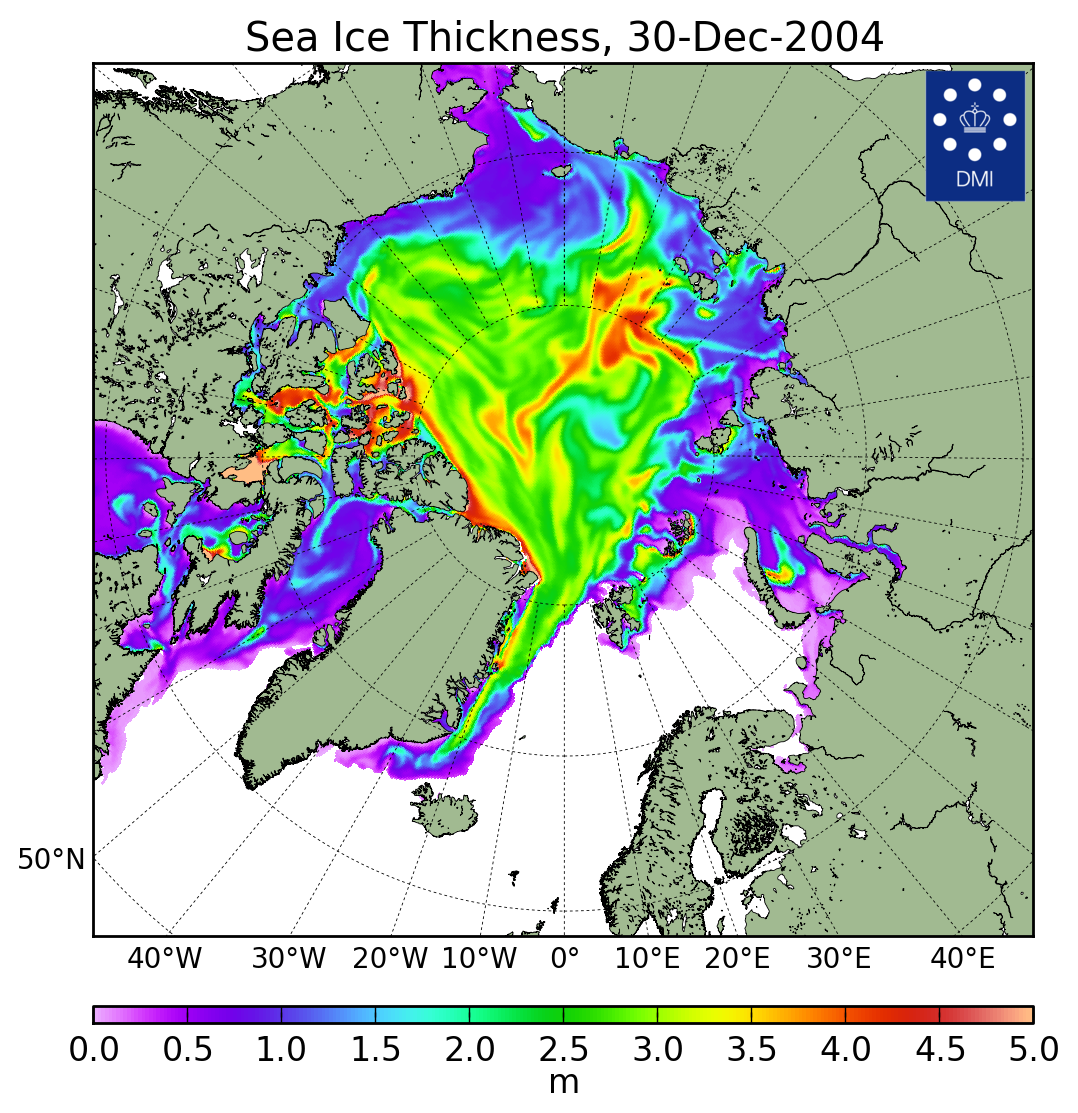 200720062004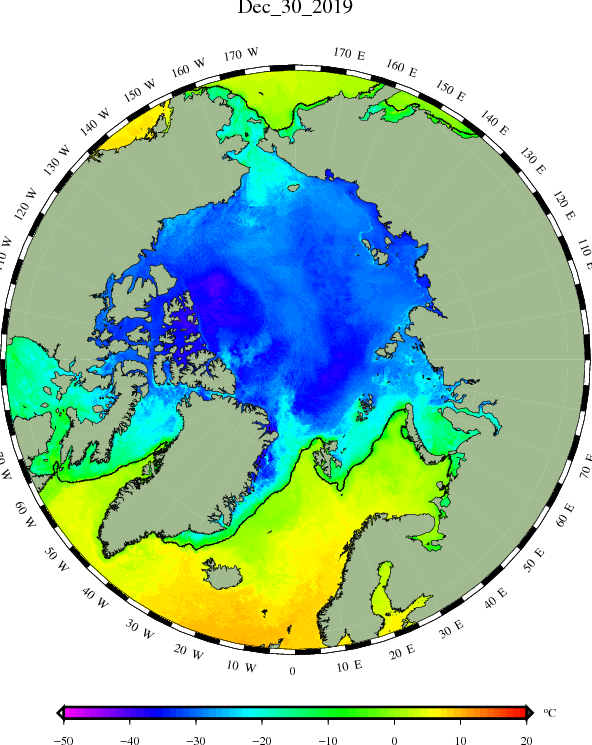 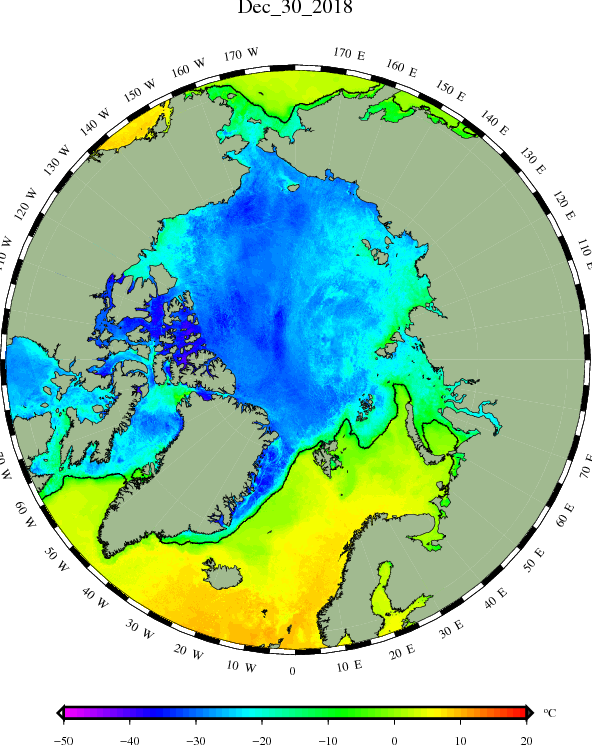 20192018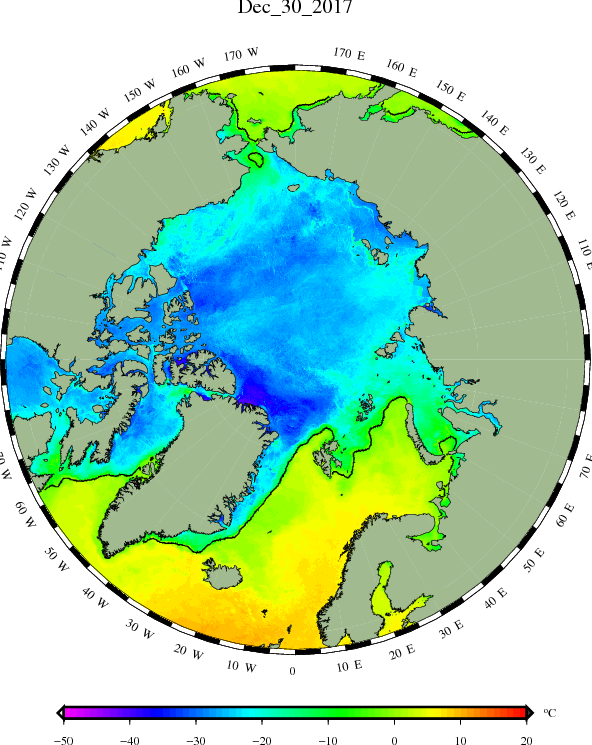 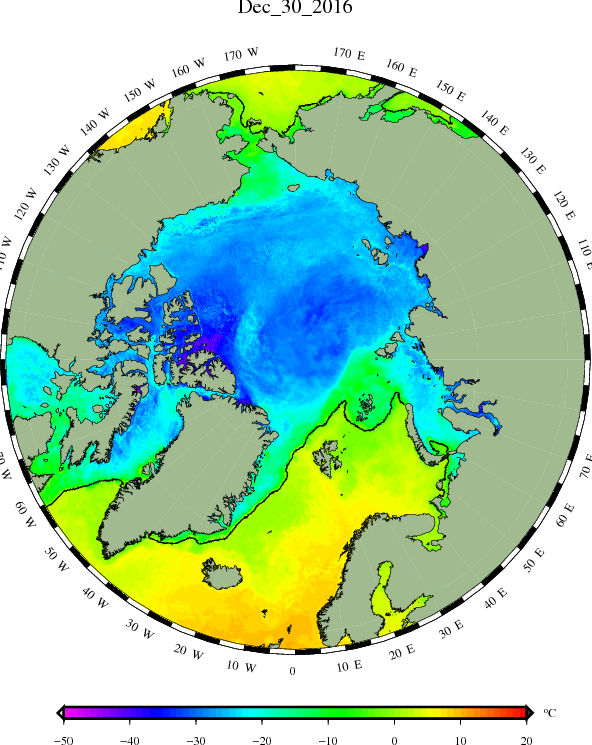 20172016РегионСеверная полярная областьСектор 45°W-95°E (Гренландское - Карское моря)Сектор 95°E-170°W (моря Лаптевых - Чукотское, Берингово, Охотское)Сектор 170°W-45°W (море Бофорта и Канадская Арктика)Северный Ледовитый океанМоря СМП (моря Карское-Чукотское)Разность492.962.6228.9201.5224.647.1тыс.кв.км/сут.70.48.932.728.832.16.7МесяцS, тыс. км2Аномалии, тыс км2/%Аномалии, тыс км2/%Аномалии, тыс км2/%Аномалии, тыс км2/%Аномалии, тыс км2/%Аномалии, тыс км2/%Аномалии, тыс км2/%МесяцS, тыс. км22014 г2015 г2016 г2017 г2018 г2009-2019гг1978-2019гг30.11-29.1211851.6-431.2-181.3588.0162.956.8-52.5-850.230.11-29.1211851.6-3.5-1.55.21.40.5-0.4-6.723-29.1212667.4-260.9-31.2600.5409.9320.384.3-695.823-29.1212667.4-2.0-0.25.03.32.60.7-5.2МесяцS, тыс. км2Аномалии, тыс км2/%Аномалии, тыс км2/%Аномалии, тыс км2/%Аномалии, тыс км2/%Аномалии, тыс км2/%Аномалии, тыс км2/%Аномалии, тыс км2/%МесяцS, тыс. км22014 г2015 г2016 г2017 г2018 г2009-2019гг1978-2019гг30.11-29.122918.8-44.6411.1716.1373.1516.3245.1-199.330.11-29.122918.8-1.516.432.514.721.59.2-6.423-29.123013.1-88.7429.9883.8403.2545.4239.4-230.523-29.123013.1-2.916.641.515.422.18.6-7.1МесяцS, тыс. км2Аномалии, тыс км2/%Аномалии, тыс км2/%Аномалии, тыс км2/%Аномалии, тыс км2/%Аномалии, тыс км2/%Аномалии, тыс км2/%Аномалии, тыс км2/%МесяцS, тыс. км22014 г2015 г2016 г2017 г2018 г2009-2019гг1978-2019гг30.11-29.123634.311.9-154.1-96.0-62.9-51.3-70.8-194.130.11-29.123634.30.3-4.1-2.6-1.7-1.4-1.9-5.123-29.123919.238.5-114.6-28.7-29.7-12.4-8.5-155.723-29.123919.21.0-2.8-0.7-0.8-0.3-0.2-3.8МесяцS, тыс. км2Аномалии, тыс км2/%Аномалии, тыс км2/%Аномалии, тыс км2/%Аномалии, тыс км2/%Аномалии, тыс км2/%Аномалии, тыс км2/%Аномалии, тыс км2/%МесяцS, тыс. км22014 г2015 г2016 г2017 г2018 г2009-2019гг1978-2019гг30.11-29.125298.4-400.2-438.3-32.1-147.3-408.2-226.9-456.930.11-29.125298.4-7.0-7.6-0.6-2.7-7.2-4.1-7.923-29.125735.2-210.7-346.5-254.636.5-212.7-146.6-309.623-29.125735.2-3.5-5.7-4.20.6-3.6-2.5-5.1МесяцS, тыс. км2Аномалии, тыс км2/%Аномалии, тыс км2/%Аномалии, тыс км2/%Аномалии, тыс км2/%Аномалии, тыс км2/%Аномалии, тыс км2/%Аномалии, тыс км2/%МесяцS, тыс. км22014 г2015 г2016 г2017 г2018 г2009-2019гг1978-2019гг30.11-29.1210954.2-326.5198.3787.0270.7188.3143.5-392.130.11-29.1210954.2-2.91.87.72.51.71.3-3.523-29.1211454.1-114.2407.9841.7457.5490.3311.3-161.423-29.1211454.1-1.03.77.94.24.52.8-1.4МесяцS, тыс. км2Аномалии, тыс км2/%Аномалии, тыс км2/%Аномалии, тыс км2/%Аномалии, тыс км2/%Аномалии, тыс км2/%Аномалии, тыс км2/%Аномалии, тыс км2/%МесяцS, тыс. км22014 г2015 г2016 г2017 г2018 г2009-2019гг1978-2019гг30.11-29.122879.1-54.0-24.9234.762.762.218.8-79.930.11-29.122879.1-1.8-0.98.92.22.20.7-2.723-29.123025.1-0.8123.1191.088.1177.288.229.823-29.123025.10.04.26.73.06.23.01.0МесяцМинимальное знач.Максимальное знач.Среднее знач.Медиана23-29.1211759.524.12.201614711.029.12.197813363.213474.5МесяцМинимальное знач.Максимальное знач.Среднее знач.Медиана23-29.122001.924.12.20164162.529.12.19783243.53291.3МесяцМинимальное знач.Максимальное знач.Среднее знач.Медиана23-29.123597.923.12.20134630.529.12.19784074.94059.8МесяцМинимальное знач.Максимальное знач.Среднее знач.Медиана23-29.125284.823.12.20106448.029.12.19826044.86053.4МесяцМинимальное знач.Максимальное знач.Среднее знач.Медиана23-29.1210469.925.12.201612480.029.12.197811615.511632.0МесяцМинимальное знач.Максимальное знач.Среднее знач.Медиана23-29.122743.524.12.20163025.923.12.19782995.33025.9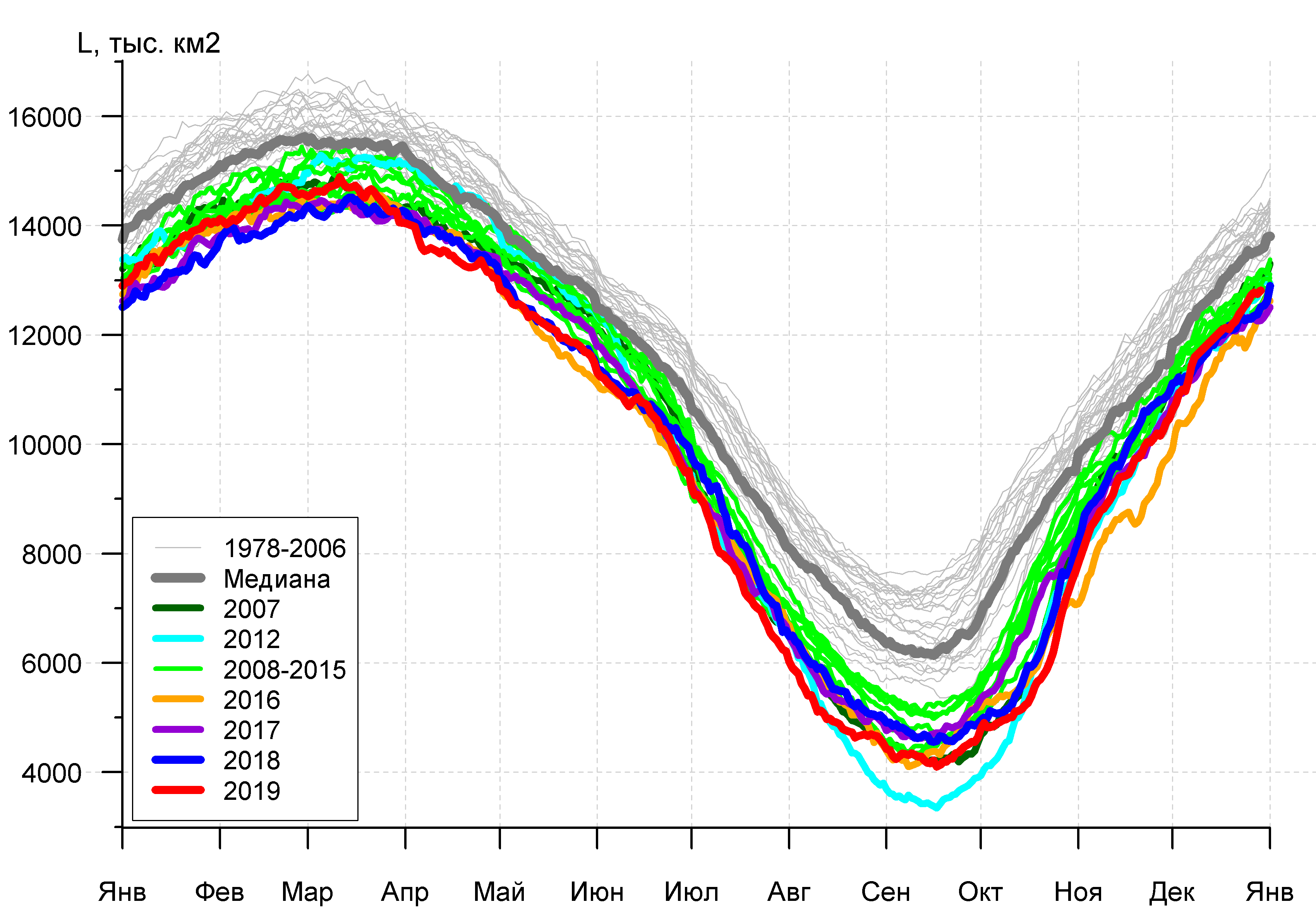 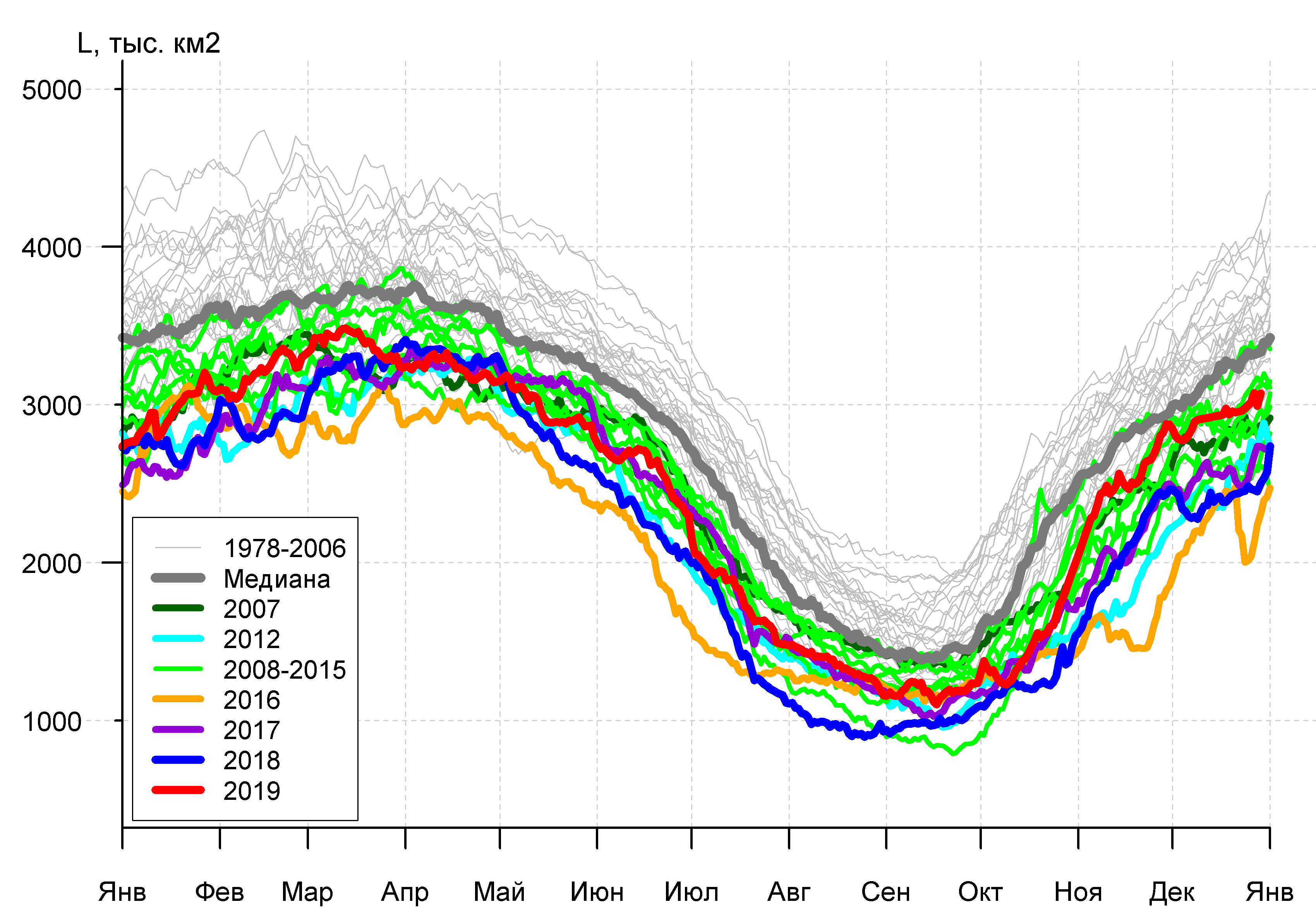 а)б)б)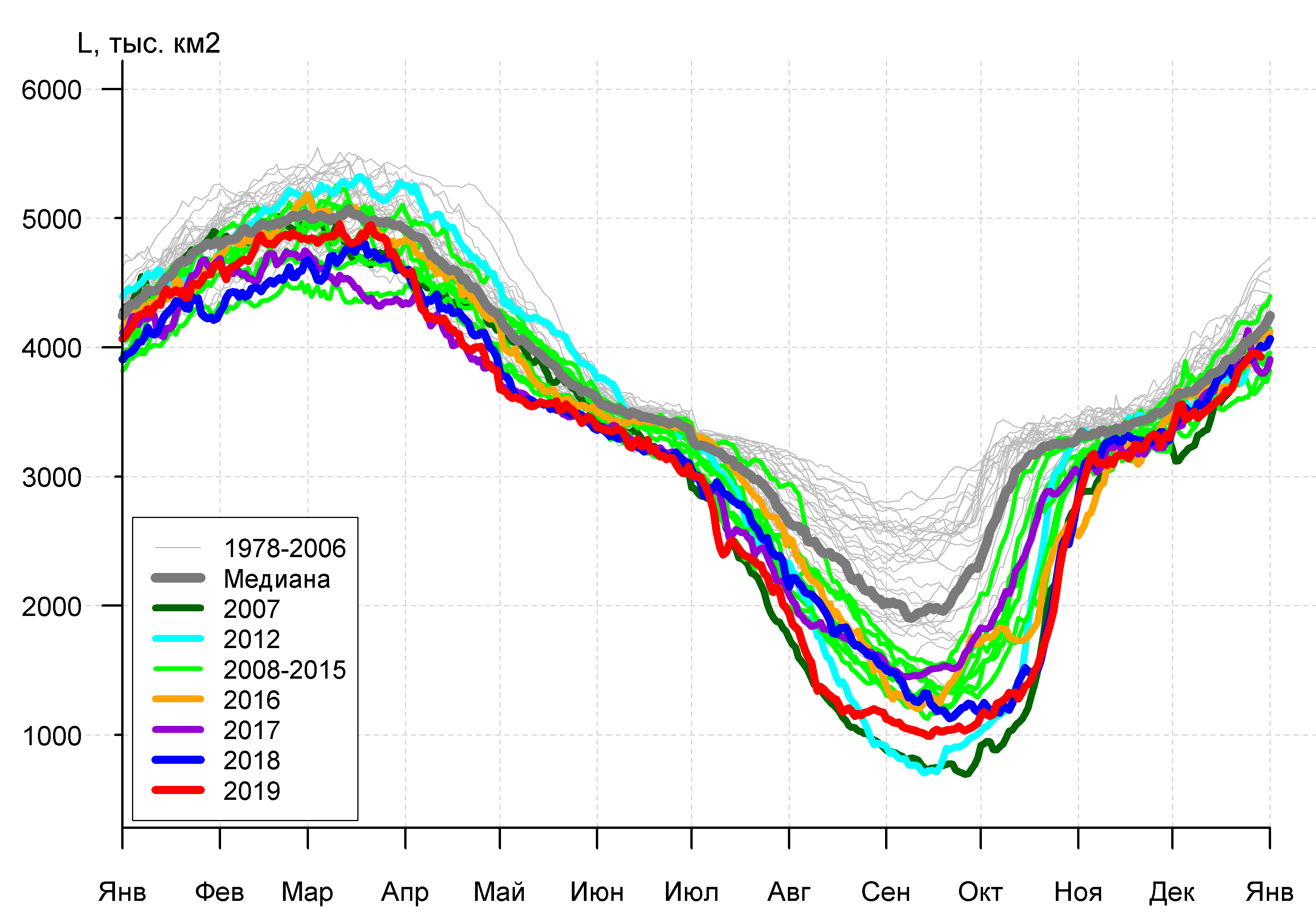 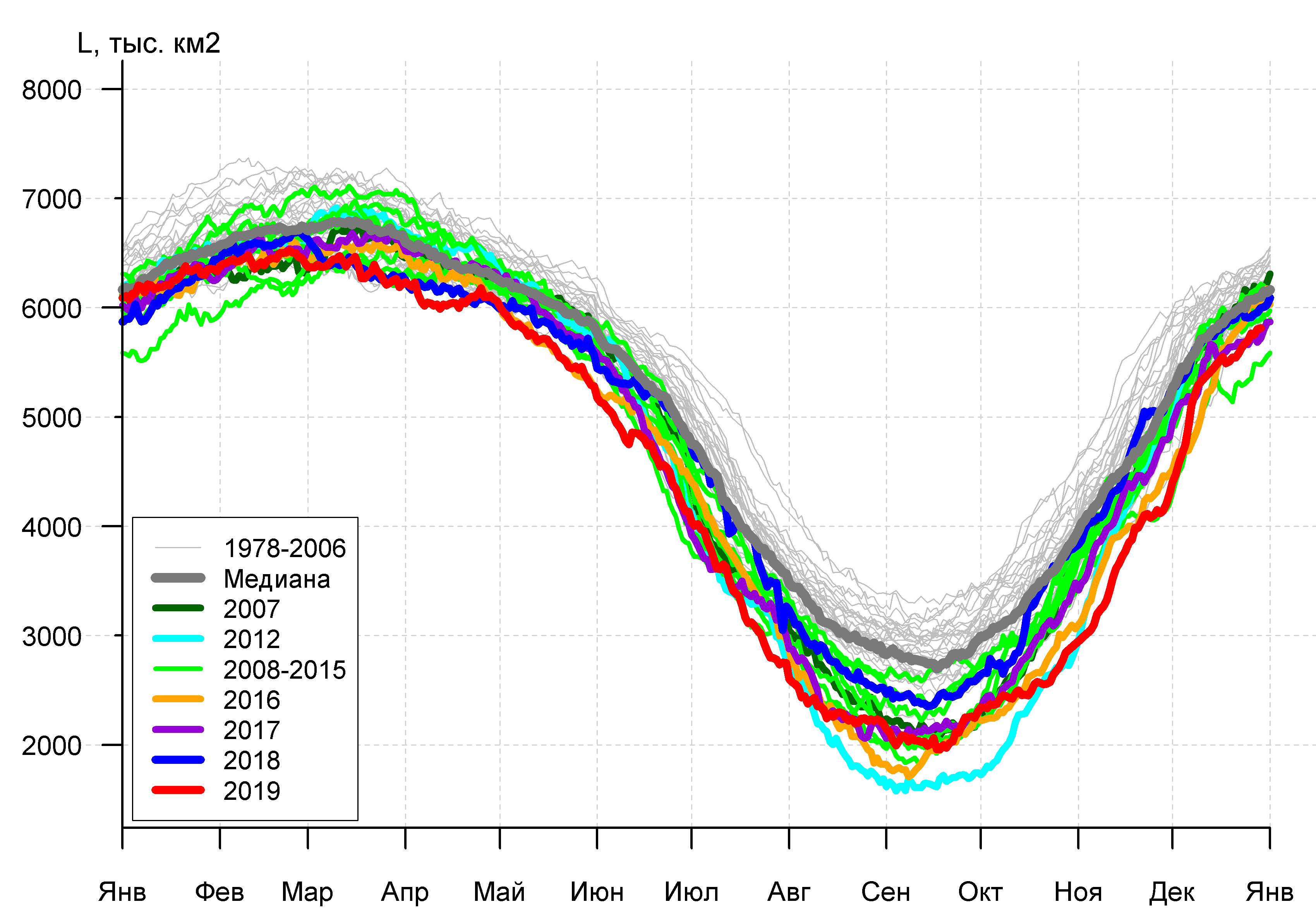 в)г)г)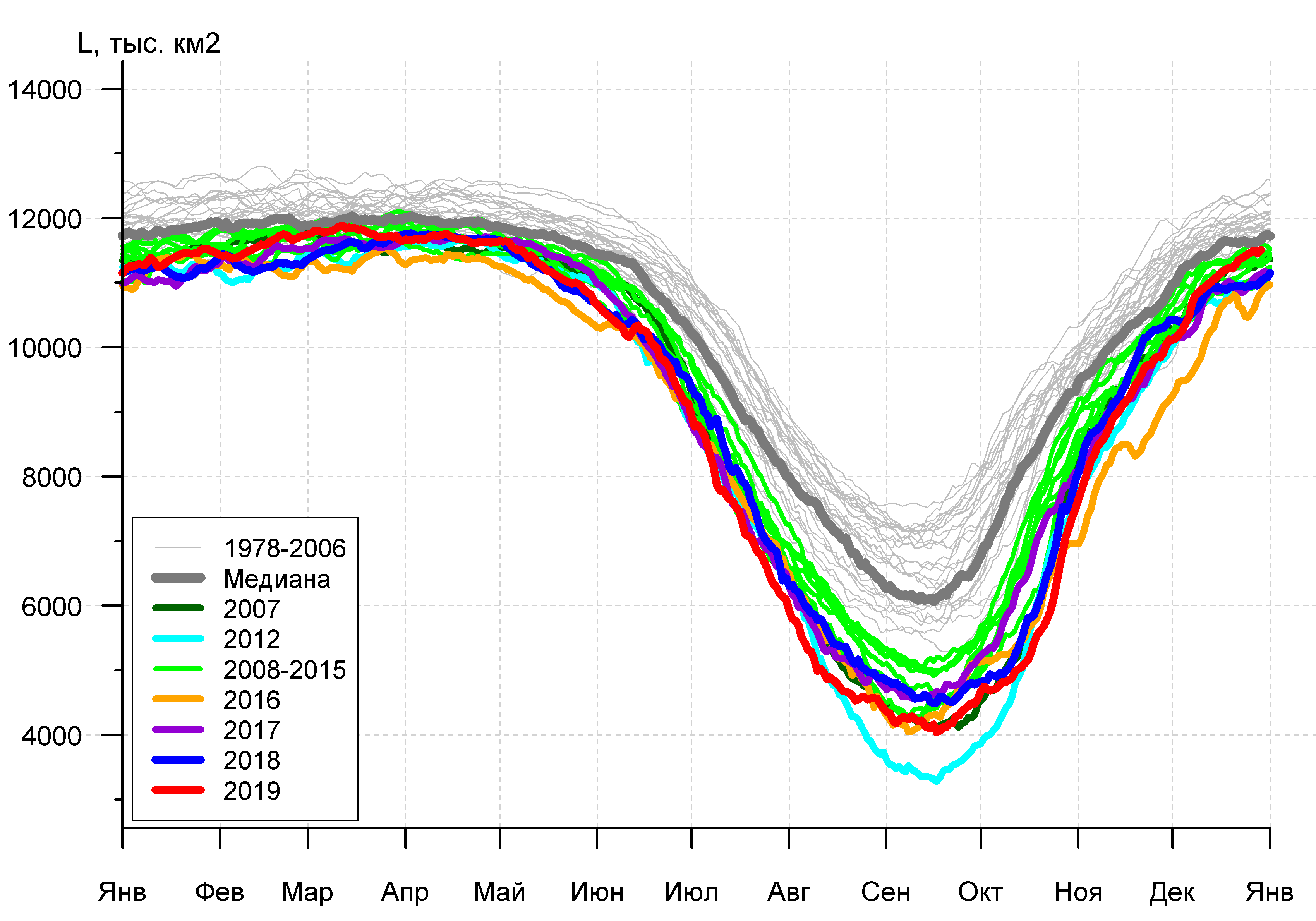 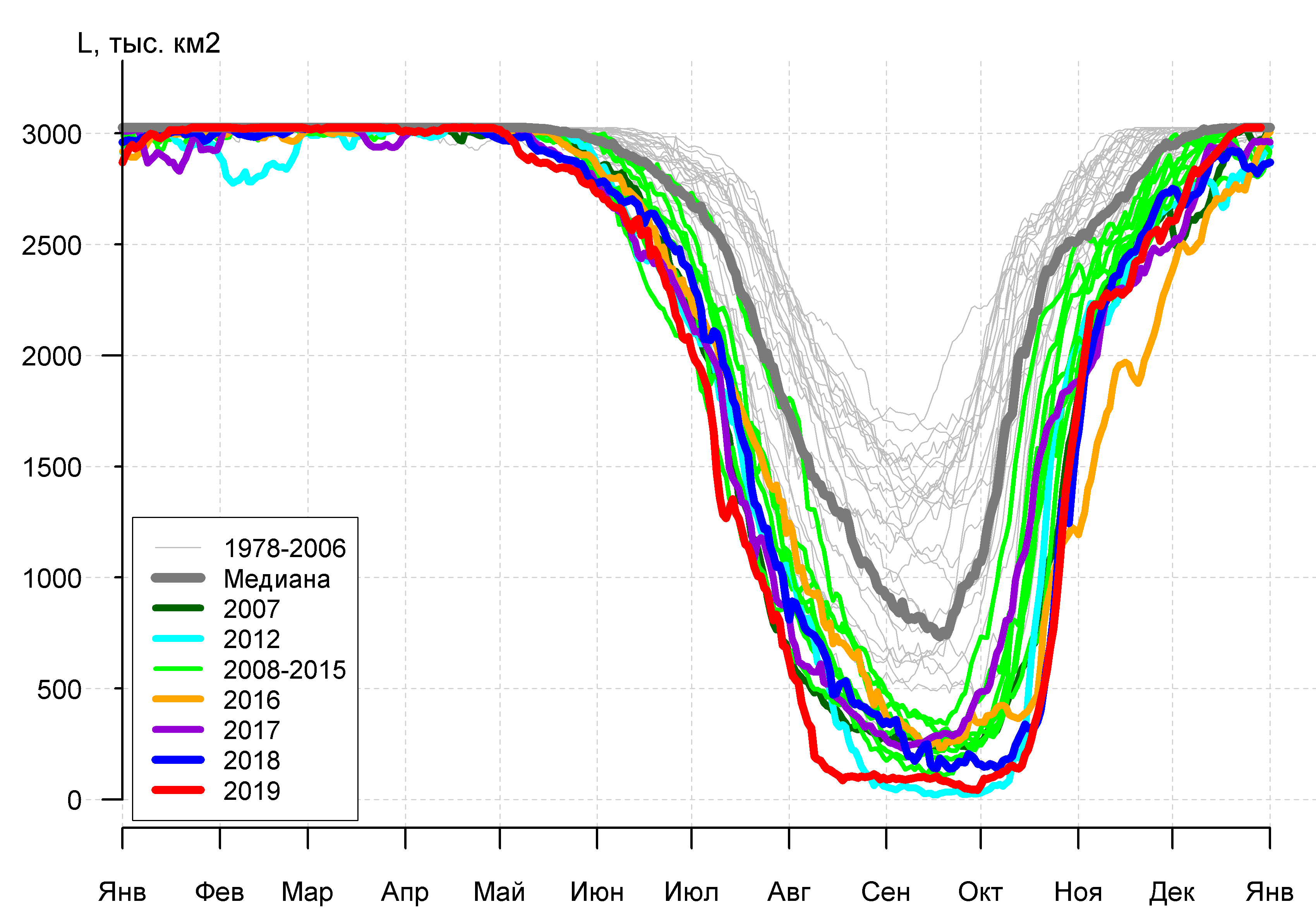 д)д)е)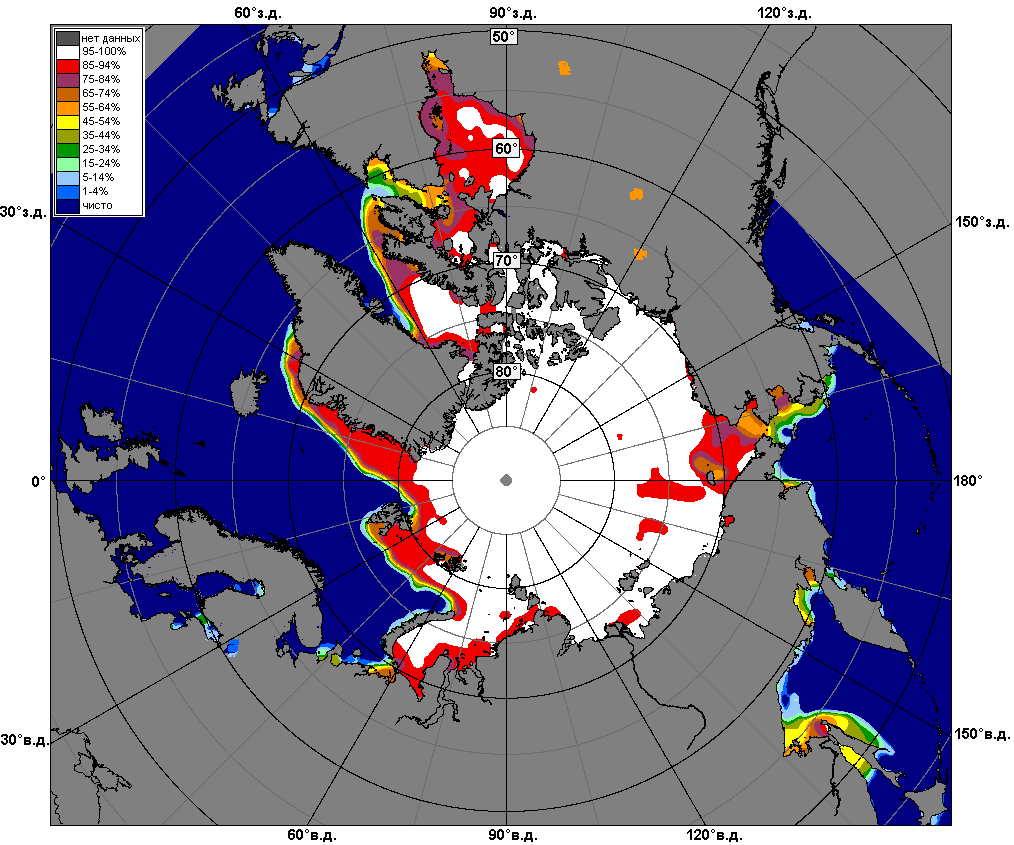 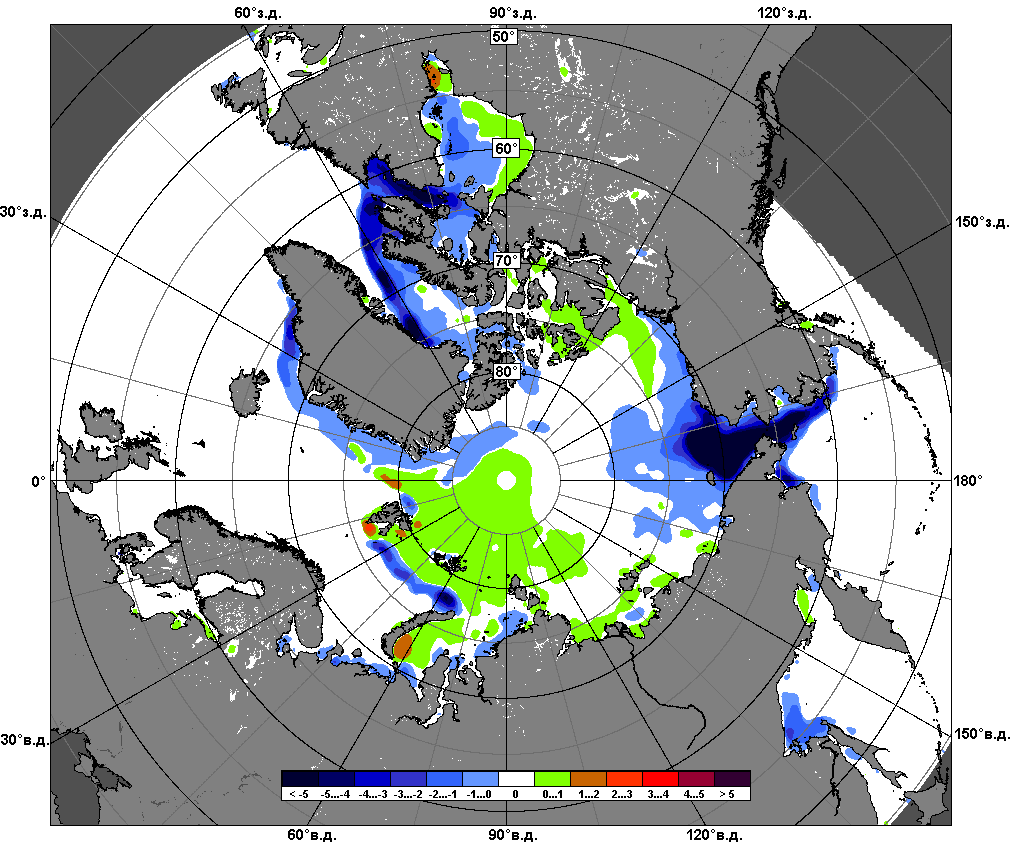 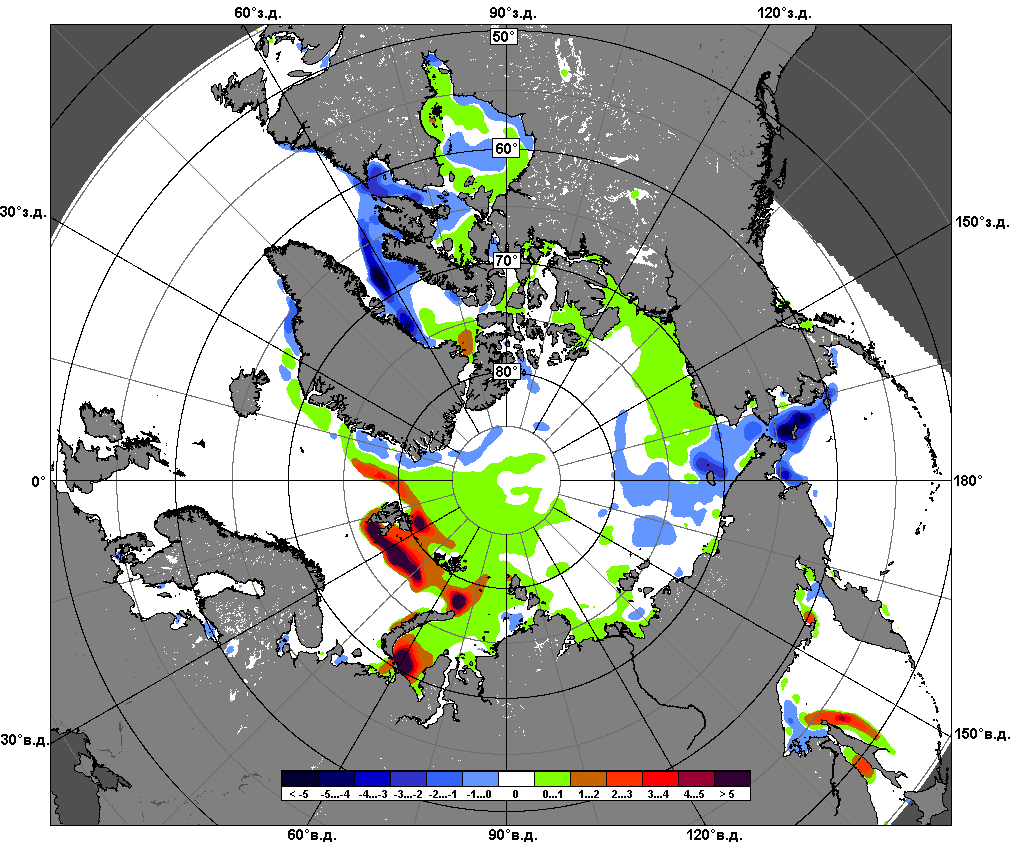 23.12 – 29.12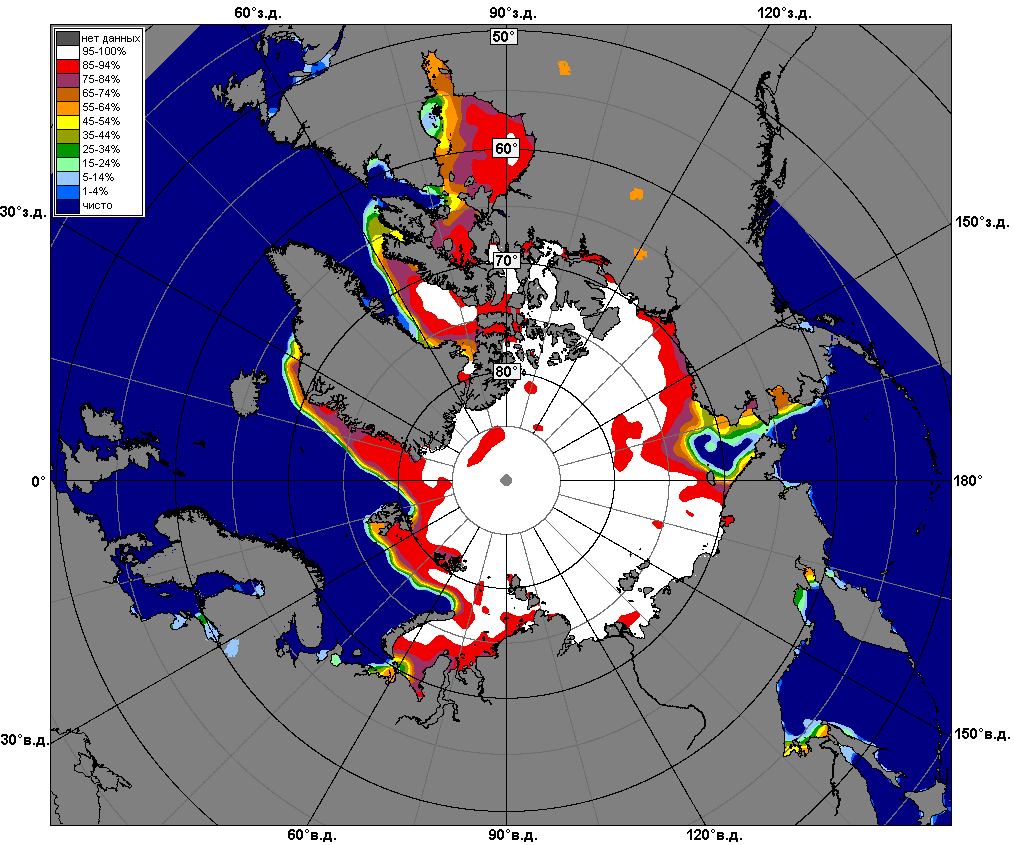 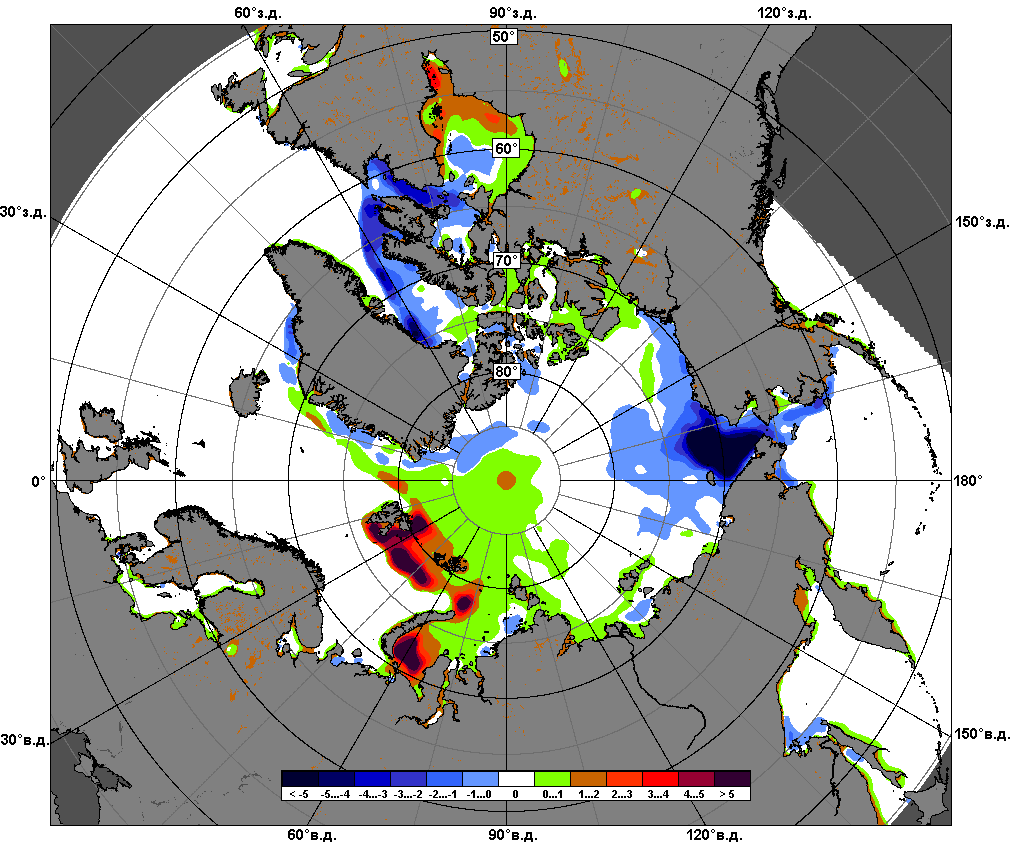 30.11 – 29.1230.11 – 29.1230.11 – 29.12Имя/NameДлина/Lengthкм/kmШирина/Widthкм/kmПлощадь/Areaкв.км/sq.kmИмя/NameДлина/Lengthкм/kmШирина/Widthкм/kmПлощадь/Areaкв.км/sq.kmA68A156505796C362316147A23A81743996D271511147D15A94443587B451712141B22A81443192B42319138D281191776A63206134D15B61221185 B46267124B09B5019603B15AB207109A643020461B29209108D20A3917455B39157105C152619341C3419999C21B2215317C3017693C18B377243B4319993B09I2211221B4015990B15AA2011216C3315788B47195211B3811787B09G2213200C2420685B281913196C3117684B163011190C2913983D231511164B3715682D26332149A68B13771D21B207147D2222653C352310147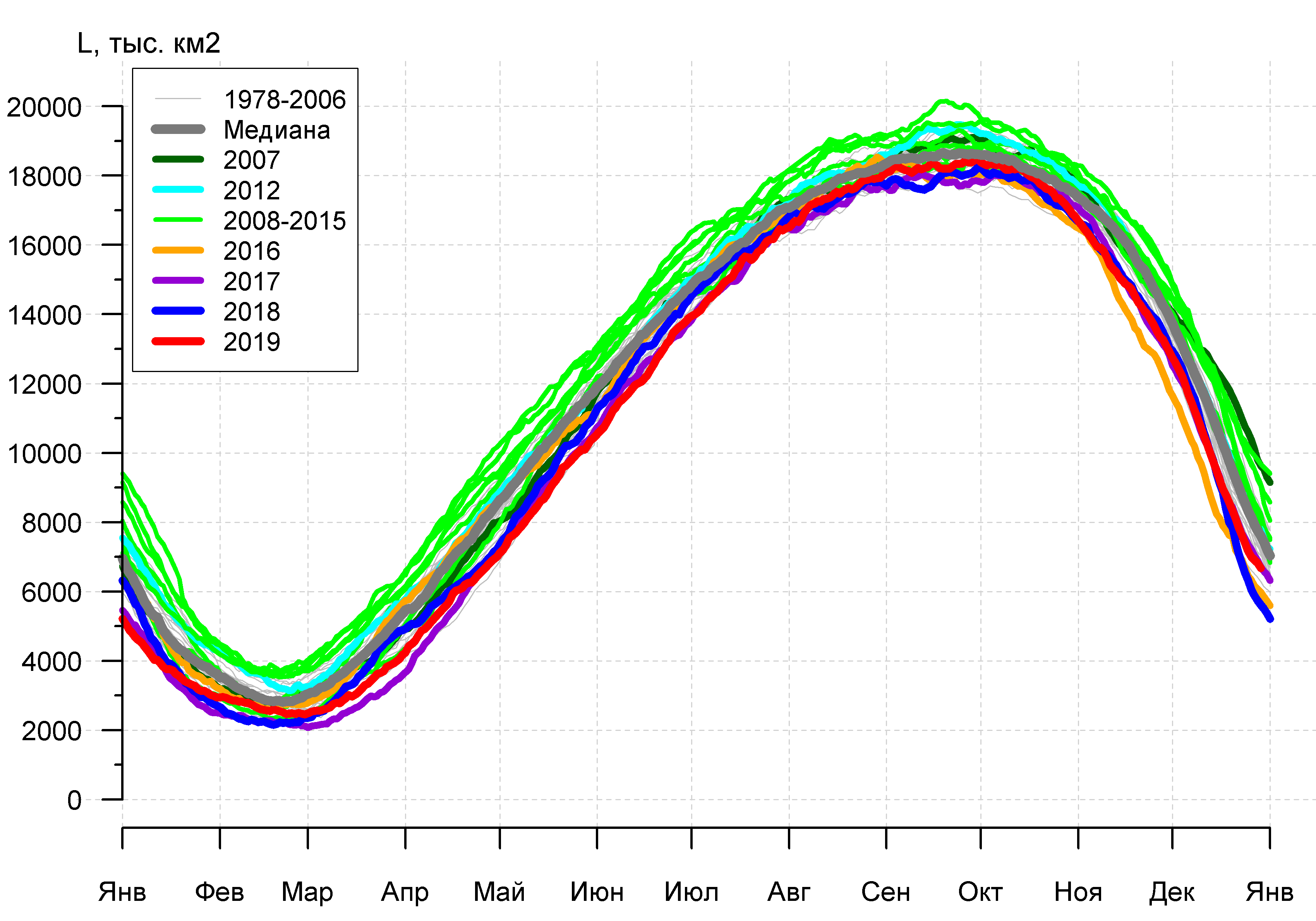 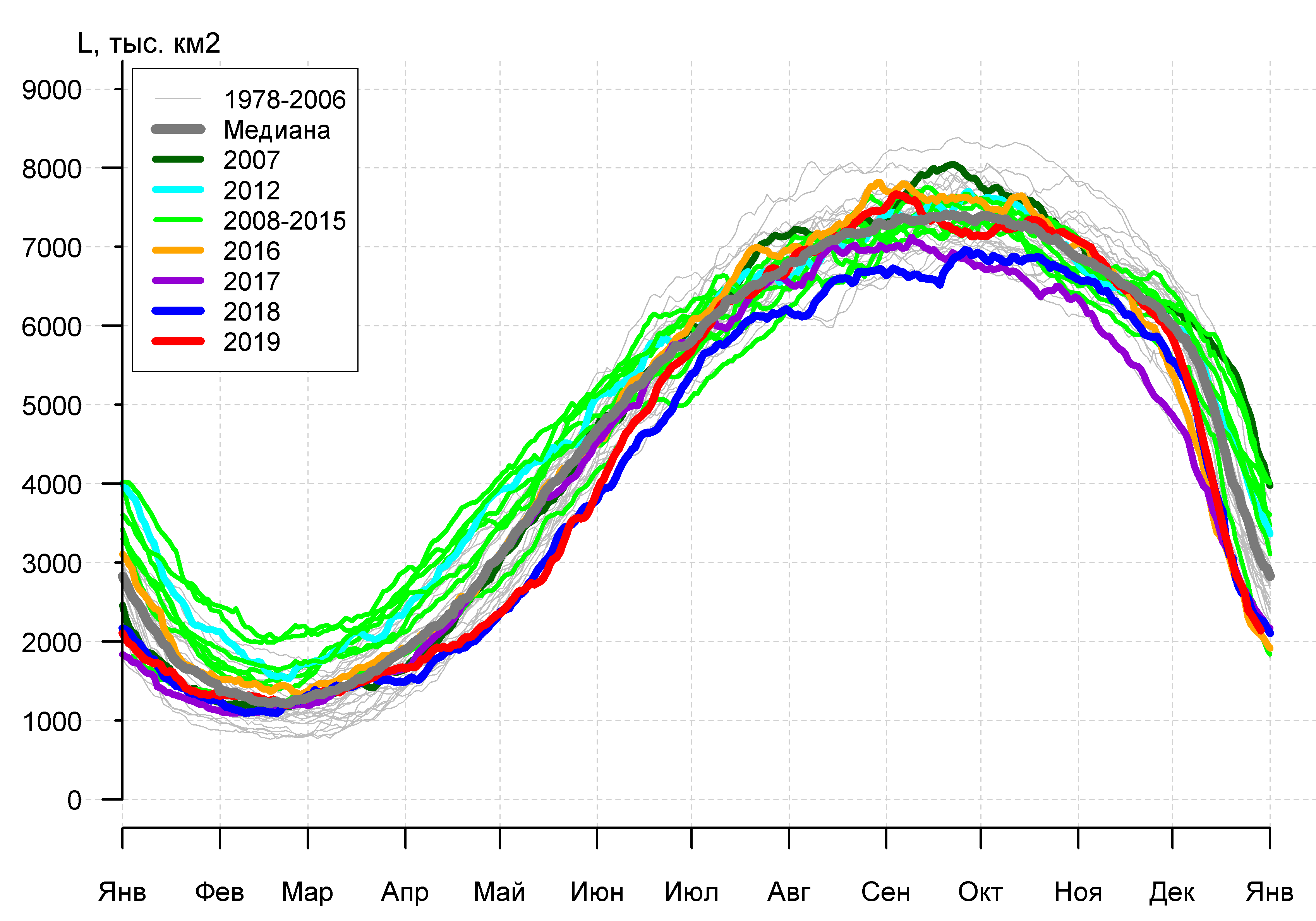 а)б)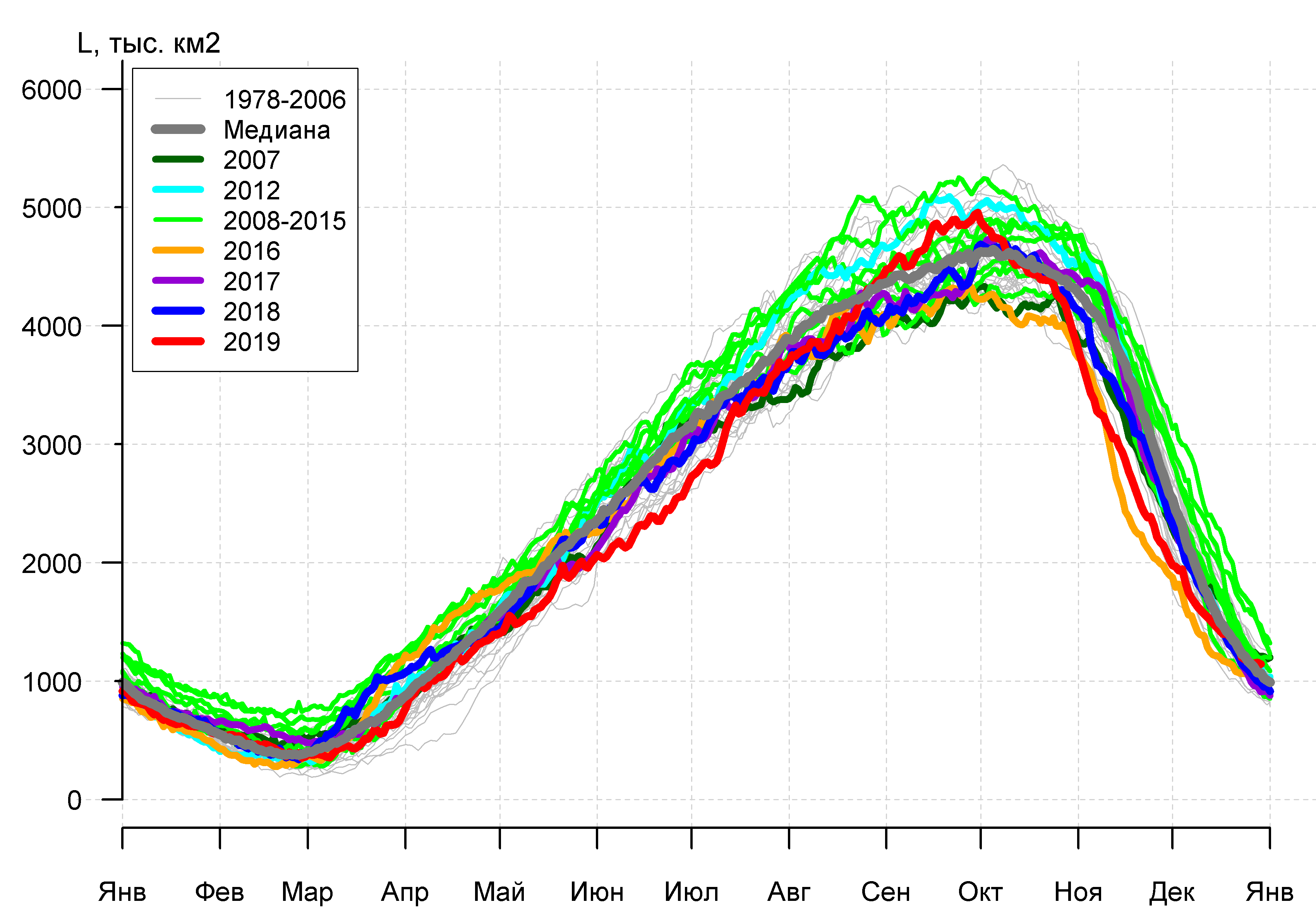 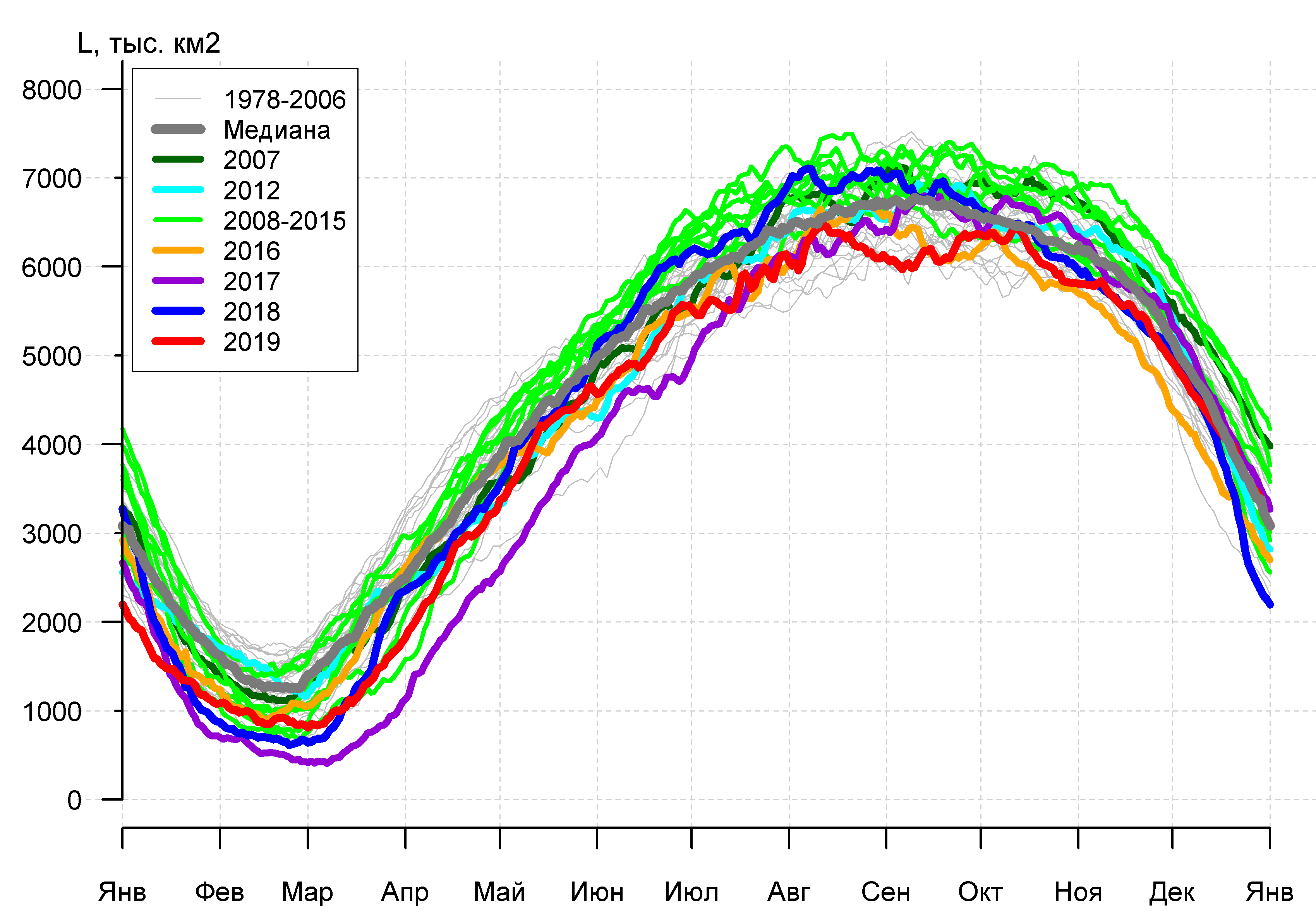 в)г)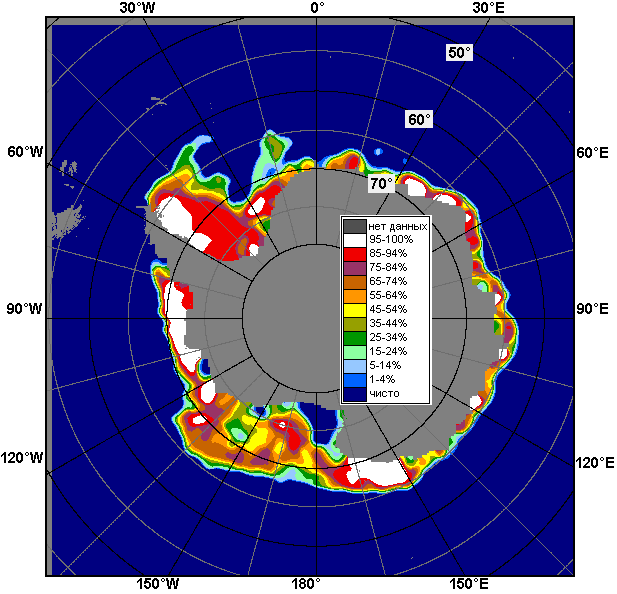 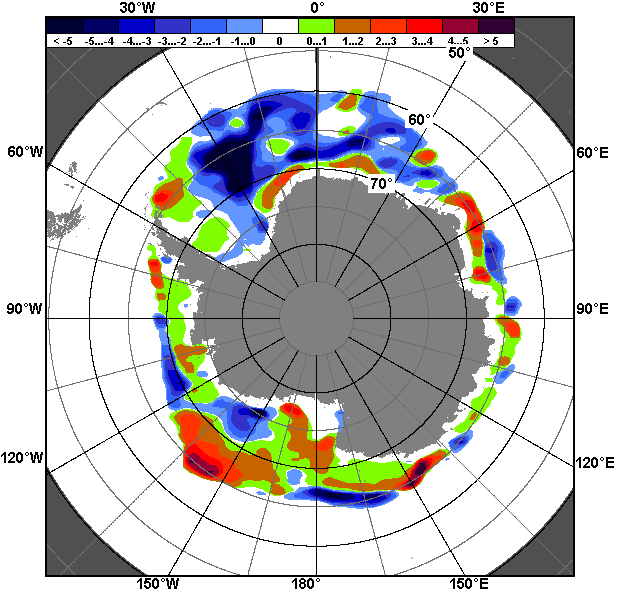 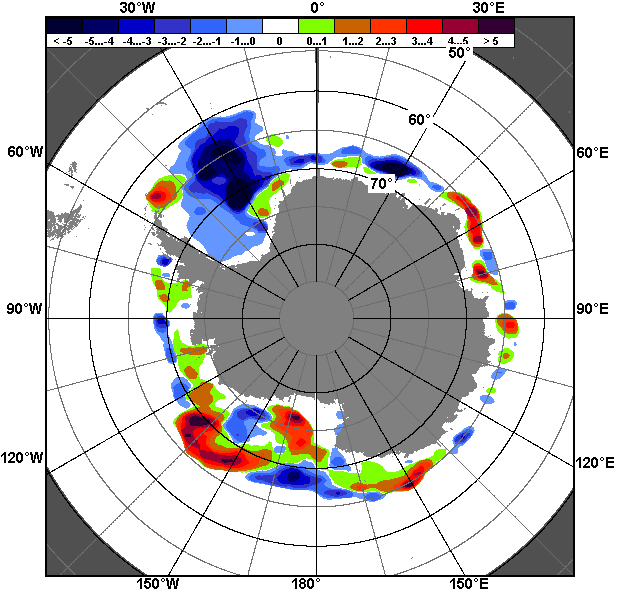 23.12 – 29.1223.12 – 29.1223.12 – 29.12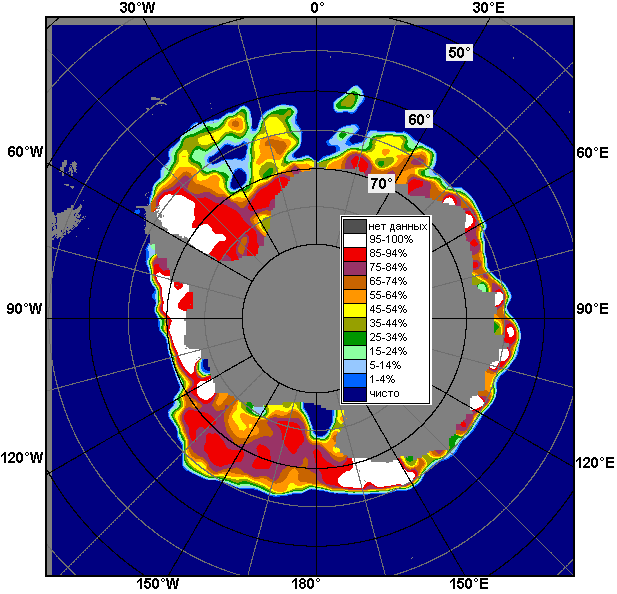 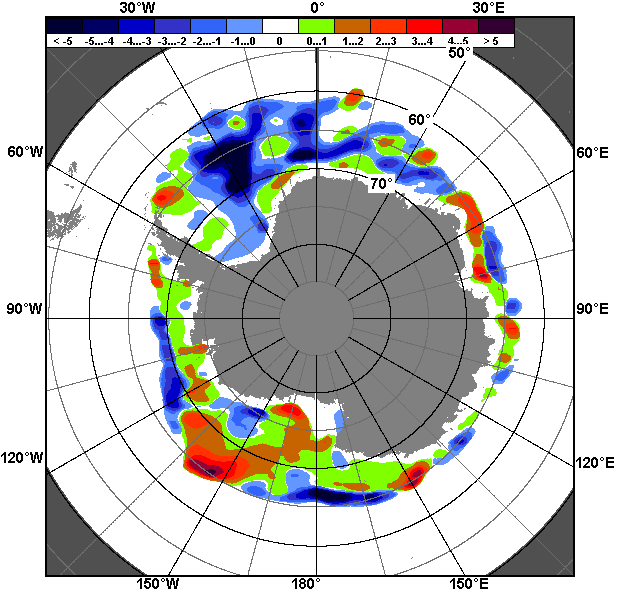 30.11 – 29.1230.11 – 29.1230.11 – 29.12РегионЮжный ОкеанАтлантический секторИндоокеанский сектор Тихоокеанский секторРазность-1451.1-787.5-203.3-460.3тыс.кв.км/сут.-207.3-112.5-29.0-65.8МесяцS, тыс. км2Аномалии, тыс км2/%Аномалии, тыс км2/%Аномалии, тыс км2/%Аномалии, тыс км2/%Аномалии, тыс км2/%Аномалии, тыс км2/%Аномалии, тыс км2/%МесяцS, тыс. км22014 г2015 г2016 г2017 г2018 г2009-2019гг1978-2019гг30.11-29.129678.0-2482.5-1300.2989.25.1239.2-1046.4-1055.630.11-29.129678.0-20.4-11.811.40.12.5-9.8-9.823-29.127094.9-2972.4-1489.7717.8-117.6950.0-1060.5-1065.023-29.127094.9-29.5-17.411.3-1.615.5-13.0-13.1МесяцS, тыс. км2Аномалии, тыс км2/%Аномалии, тыс км2/%Аномалии, тыс км2/%Аномалии, тыс км2/%Аномалии, тыс км2/%Аномалии, тыс км2/%Аномалии, тыс км2/%МесяцS, тыс. км22014 г2015 г2016 г2017 г2018 г2009-2019гг1978-2019гг30.11-29.123959.7-1276.2-1096.1274.0355.733.2-596.4-737.930.11-29.123959.7-24.4-21.77.49.90.8-13.1-15.723-29.122384.5-1873.3-1487.386.1-119.0-62.1-986.9-1051.323-29.122384.5-44.0-38.43.7-4.8-2.5-29.3-30.6МесяцS, тыс. км2Аномалии, тыс км2/%Аномалии, тыс км2/%Аномалии, тыс км2/%Аномалии, тыс км2/%Аномалии, тыс км2/%Аномалии, тыс км2/%Аномалии, тыс км2/%МесяцS, тыс. км22014 г2015 г2016 г2017 г2018 г2009-2019гг1978-2019гг30.11-29.121510.1-296.6-51.0182.2-93.1-83.4-241.6-195.230.11-29.121510.1-16.4-3.313.7-5.8-5.2-13.8-11.423-29.121163.1-84.3142.5111.5147.495.4-50.66.723-29.121163.1-6.814.010.614.58.9-4.20.6МесяцS, тыс. км2Аномалии, тыс км2/%Аномалии, тыс км2/%Аномалии, тыс км2/%Аномалии, тыс км2/%Аномалии, тыс км2/%Аномалии, тыс км2/%Аномалии, тыс км2/%МесяцS, тыс. км22014 г2015 г2016 г2017 г2018 г2009-2019гг1978-2019гг30.11-29.124208.1-909.7-153.1533.0-257.5289.5-208.4-122.530.11-29.124208.1-17.8-3.514.5-5.87.4-4.7-2.823-29.123547.3-1014.8-144.9520.2-146.0916.7-23.1-20.423-29.123547.3-22.2-3.917.2-4.034.8-0.6-0.6МесяцМинимальное знач.Максимальное знач.Среднее знач.Медиана23-29.125615.229.12.201810984.323.12.20078159.88106.6МесяцМинимальное знач.Максимальное знач.Среднее знач.Медиана23-29.122087.729.12.20165172.223.12.20073435.83348.9МесяцМинимальное знач.Максимальное знач.Среднее знач.Медиана23-29.12854.529.12.19821742.623.12.20101156.31136.5МесяцМинимальное знач.Максимальное знач.Среднее знач.Медиана23-29.122353.929.12.20184725.523.12.20143567.73540.4РегионS, тыс. км2Аномалии, тыс км2/%Аномалии, тыс км2/%Аномалии, тыс км2/%Аномалии, тыс км2/%Аномалии, тыс км2/%Аномалии, тыс км2/%Аномалии, тыс км2/%1978-2019гг1978-2019гг1978-2019гг1978-2019ггРегионS, тыс. км22012 г2007 г2016 г2017 г2018 г2009-2019гг1978-2019ггМинимум датаМаксимум датаСреднееМедианаСев. полярная область12667.473.4-255.4600.5409.9320.384.3-695.811759.524.12.201614711.029.12.197813363.213474.5Сев. полярная область12667.40.6-2.05.03.32.60.7-5.211759.524.12.201614711.029.12.197813363.213474.5Сектор 45°W-95°E3013.1309.5149.7883.8403.2545.4239.4-230.52001.924.12.20164162.529.12.19783243.53291.3Сектор 45°W-95°E3013.111.45.241.515.422.18.6-7.12001.924.12.20164162.529.12.19783243.53291.3Гренландское море610.3-41.8-99.287.436.342.210.6-108.1503.029.12.20021074.825.12.1988718.4670.8Гренландское море610.3-6.4-14.016.76.37.41.8-15.0503.029.12.20021074.825.12.1988718.4670.8Баренцево море491.7191.1168.6384.0276.2283.0134.0-88.771.225.12.20161000.229.12.1978580.4618.8Баренцево море491.763.652.2356.4128.1135.537.5-15.371.225.12.20161000.229.12.1978580.4618.8Карское море839.2189.137.3170.025.3177.981.128.4584.424.12.2012839.223.12.1978810.8839.2Карское море839.229.14.725.43.126.910.73.5584.424.12.2012839.223.12.1978810.8839.2Сектор 95°E-170°W3919.24.9-7.3-28.7-29.7-12.4-8.5-155.73597.923.12.20134630.529.12.19784074.94059.8Сектор 95°E-170°W3919.20.1-0.2-0.7-0.8-0.3-0.2-3.83597.923.12.20134630.529.12.19784074.94059.8Море Лаптевых674.30.00.10.00.00.00.00.0673.623.12.1993674.323.12.1978674.3674.3Море Лаптевых674.30.00.00.00.00.00.00.0673.623.12.1993674.323.12.1978674.3674.3Восточно-Сибирское море915.10.00.00.00.00.00.00.0914.829.12.1979915.123.12.1978915.1915.1Восточно-Сибирское море915.10.00.00.00.00.00.00.0914.829.12.1979915.123.12.1978915.1915.1Чукотское море596.5-0.8-0.821.062.8-0.87.01.5501.924.12.2017597.323.12.1978595.1597.3Чукотское море596.5-0.1-0.13.611.8-0.11.20.2501.924.12.2017597.323.12.1978595.1597.3Берингово море231.3-293.4-139.820.9112.2-153.2-120.7-195.6102.824.12.2017801.429.12.1999426.9424.3Берингово море231.3-55.9-37.79.994.3-39.8-34.3-45.8102.824.12.2017801.429.12.1999426.9424.3Сектор 170°W-45°W5735.2-241.0-397.8-254.636.5-212.7-146.6-309.65284.823.12.20106448.029.12.19826044.86053.4Сектор 170°W-45°W5735.2-4.0-6.5-4.20.6-3.6-2.5-5.15284.823.12.20106448.029.12.19826044.86053.4Море Бофорта486.60.00.00.00.00.00.00.0486.623.12.1978486.623.12.1978486.6486.6Море Бофорта486.60.00.00.00.00.00.00.0486.623.12.1978486.623.12.1978486.6486.6Гудзонов залив837.27.4-1.80.10.00.120.713.5580.823.12.2010839.023.12.1978823.7839.0Гудзонов залив837.20.9-0.20.00.00.02.51.6580.823.12.2010839.023.12.1978823.7839.0Море Лабрадор5.5-9.8-112.5-72.4-19.2-39.4-42.8-81.81.623.12.2019321.728.12.198487.265.5Море Лабрадор5.5-64.2-95.4-93.0-77.9-87.8-88.7-93.71.623.12.2019321.728.12.198487.265.5Дейвисов пролив265.7-35.9-121.3-121.2-35.5-53.6-59.6-102.1163.023.12.2010588.824.12.1984367.8363.2Дейвисов пролив265.7-11.9-31.3-31.3-11.8-16.8-18.3-27.8163.023.12.2010588.824.12.1984367.8363.2Канадский архипелаг1170.7-9.2-19.4-19.3-19.4-18.65.5-11.6992.423.12.20101190.123.12.19781182.31190.1Канадский архипелаг1170.7-0.8-1.6-1.6-1.6-1.60.5-1.0992.423.12.20101190.123.12.19781182.31190.1РегионS, тыс. км2Аномалии, тыс км2/%Аномалии, тыс км2/%Аномалии, тыс км2/%Аномалии, тыс км2/%Аномалии, тыс км2/%Аномалии, тыс км2/%Аномалии, тыс км2/%1978-2019гг1978-2019гг1978-2019гг1978-2019ггРегионS, тыс. км22012 г2007 г2016 г2017 г2018 г2009-2019гг1978-2019ггМинимум датаМаксимум датаСреднееМедианаСев. полярная область11851.60.9-178.8588.0162.956.8-52.5-850.29791.830.11.201614711.029.12.197812701.812763.7Сев. полярная область11851.60.0-1.55.21.40.5-0.4-6.79791.830.11.201614711.029.12.197812701.812763.7Сектор 45°W-95°E2918.8441.7140.5716.1373.1516.3245.1-199.31853.930.11.20164162.529.12.19783118.13140.0Сектор 45°W-95°E2918.817.85.132.514.721.59.2-6.41853.930.11.20164162.529.12.19783118.13140.0Гренландское море577.8-36.6-89.575.134.532.4-5.1-107.0455.030.11.20161074.825.12.1988684.8645.6Гренландское море577.8-6.0-13.414.96.35.9-0.9-15.6455.030.11.20161074.825.12.1988684.8645.6Баренцево море433.8196.7131.7278.5218.3263.7125.4-93.271.225.12.20161000.229.12.1978527.0558.8Баренцево море433.883.043.6179.4101.4155.140.7-17.771.225.12.20161000.229.12.1978527.0558.8Карское море831.7255.661.4242.941.8128.795.833.9382.230.11.2016839.230.11.1979797.8838.6Карское море831.744.48.041.35.318.313.04.3382.230.11.2016839.230.11.1979797.8838.6Сектор 95°E-170°W3634.3-46.5107.5-96.0-62.9-51.3-70.8-194.13120.302.12.20074630.529.12.19783828.43814.2Сектор 95°E-170°W3634.3-1.33.0-2.6-1.7-1.4-1.9-5.13120.302.12.20074630.529.12.19783828.43814.2Море Лаптевых674.30.00.00.00.00.00.00.0673.009.12.1991674.330.11.1978674.3674.3Море Лаптевых674.30.00.00.00.00.00.00.0673.009.12.1991674.330.11.1978674.3674.3Восточно-Сибирское море915.10.015.70.02.00.00.40.5838.403.12.2007915.130.11.1978914.6915.1Восточно-Сибирское море915.10.01.70.00.20.00.00.1838.403.12.2007915.130.11.1978914.6915.1Чукотское море458.1-139.121.4-8.218.9-66.6-77.4-114.3186.330.11.2017597.330.11.1979572.4597.3Чукотское море458.1-23.34.9-1.84.3-12.7-14.5-20.0186.330.11.2017597.330.11.1979572.4597.3Берингово море146.1-252.6-22.9-8.358.3-55.2-90.6-172.021.902.12.2007801.429.12.1999318.1311.1Берингово море146.1-63.4-13.5-5.466.4-27.4-38.3-54.121.902.12.2007801.429.12.1999318.1311.1Сектор 170°W-45°W5298.4-394.3-426.8-32.1-147.3-408.2-226.9-456.94197.930.11.20106448.029.12.19825755.35830.5Сектор 170°W-45°W5298.4-6.9-7.5-0.6-2.7-7.2-4.1-7.94197.930.11.20106448.029.12.19825755.35830.5Море Бофорта486.5-0.10.0-0.1-0.1-0.1-0.1-0.1483.404.12.2003486.630.11.1978486.6486.6Море Бофорта486.50.00.00.00.00.00.00.0483.404.12.2003486.630.11.1978486.6486.6Гудзонов залив702.3-7.9-60.7206.1-43.2-73.131.8-18.863.401.12.2016839.030.11.1986721.1813.6Гудзонов залив702.3-1.1-8.041.5-5.8-9.44.7-2.663.401.12.2016839.030.11.1986721.1813.6Море Лабрадор6.4-7.5-41.2-20.5-5.5-11.3-17.6-40.80.030.11.1998321.728.12.198447.321.1Море Лабрадор6.4-53.8-86.5-76.1-45.9-63.7-73.2-86.40.030.11.1998321.728.12.198447.321.1Дейвисов пролив196.5-76.3-129.2-114.3-76.1-117.7-80.1-122.353.930.11.2019588.824.12.1984318.8309.2Дейвисов пролив196.5-28.0-39.7-36.8-27.9-37.5-29.0-38.453.930.11.2019588.824.12.1984318.8309.2Канадский архипелаг1061.4-78.0-108.9-46.6-60.8-116.6-55.4-84.3852.830.11.20101190.130.11.19821145.71186.5Канадский архипелаг1061.4-6.8-9.3-4.2-5.4-9.9-5.0-7.4852.830.11.20101190.130.11.19821145.71186.5РегионS, тыс. км2Аномалии, тыс км2/%Аномалии, тыс км2/%Аномалии, тыс км2/%Аномалии, тыс км2/%Аномалии, тыс км2/%Аномалии, тыс км2/%Аномалии, тыс км2/%1978-2019гг1978-2019гг1978-2019гг1978-2019ггРегионS, тыс. км22012 г2007 г2016 г2017 г2018 г2009-2019гг1978-2019ггМинимум датаМаксимум датаСреднееМедианаЮжный Океан7094.9-1268.1-3236.9717.8-117.6950.0-1060.5-1065.05615.229.12.201810984.323.12.20078159.88106.6Южный Океан7094.9-15.2-31.311.3-1.615.5-13.0-13.15615.229.12.201810984.323.12.20078159.88106.6Атлантический сектор2384.5-1540.2-2383.086.1-119.0-62.1-986.9-1051.32087.729.12.20165172.223.12.20073435.83348.9Атлантический сектор2384.5-39.2-50.03.7-4.8-2.5-29.3-30.62087.729.12.20165172.223.12.20073435.83348.9Западная часть моря Уэдделла1629.3-653.2-465.717.9-243.1-115.8-249.3-212.71172.329.12.20012300.724.12.20121842.11870.0Западная часть моря Уэдделла1629.3-28.6-22.21.1-13.0-6.6-13.3-11.51172.329.12.20012300.724.12.20121842.11870.0Восточная часть моря Уэдделла755.1-887.0-1917.368.2124.153.7-737.6-838.6524.629.12.20173207.423.12.20081593.71531.2Восточная часть моря Уэдделла755.1-54.0-71.79.919.77.7-49.4-52.6524.629.12.20173207.423.12.20081593.71531.2Индоокеанский сектор1163.13.7-104.0111.5147.495.4-50.66.7854.529.12.19821742.623.12.20101156.31136.5Индоокеанский сектор1163.10.3-8.210.614.58.9-4.20.6854.529.12.19821742.623.12.20101156.31136.5Море Космонавтов245.027.8-30.9-5.720.7-130.1-56.0-45.7103.529.12.2015753.223.12.2010290.7265.9Море Космонавтов245.012.8-11.2-2.39.2-34.7-18.6-15.7103.529.12.2015753.223.12.2010290.7265.9Море Содружества297.3125.3-98.3128.466.7122.78.223.6116.029.12.1993515.223.12.2010273.7259.6Море Содружества297.372.8-24.876.028.970.22.88.6116.029.12.1993515.223.12.2010273.7259.6Море Моусона620.8-149.425.2-11.160.0102.8-2.728.9388.429.12.2006880.723.12.2013591.9577.8Море Моусона620.8-19.44.2-1.810.719.9-0.44.9388.429.12.2006880.723.12.2013591.9577.8Тихоокеанский сектор3547.3268.5-749.9520.2-146.0916.7-23.1-20.42353.929.12.20184725.523.12.20143567.73540.4Тихоокеанский сектор3547.38.2-17.517.2-4.034.8-0.6-0.62353.929.12.20184725.523.12.20143567.73540.4Море Росса3070.9302.1-845.6509.1-119.3951.513.02.41856.029.12.20184246.424.12.20143068.53042.0Море Росса3070.910.9-21.619.9-3.744.90.40.11856.029.12.20184246.424.12.20143068.53042.0Море Беллинсгаузена476.4-33.695.611.0-26.7-34.8-36.1-22.8317.229.12.2009901.023.12.1986499.2485.5Море Беллинсгаузена476.4-6.625.12.4-5.3-6.8-7.0-4.6317.229.12.2009901.023.12.1986499.2485.5РегионS, тыс. км2Аномалии, тыс км2/%Аномалии, тыс км2/%Аномалии, тыс км2/%Аномалии, тыс км2/%Аномалии, тыс км2/%Аномалии, тыс км2/%Аномалии, тыс км2/%1978-2019гг1978-2019гг1978-2019гг1978-2019ггРегионS, тыс. км22012 г2007 г2016 г2017 г2018 г2009-2019гг1978-2019ггМинимум датаМаксимум датаСреднееМедианаЮжный Океан9678.0-1238.4-2570.4989.25.1239.2-1046.4-1055.65615.229.12.201815188.430.11.201010733.610828.9Южный Океан9678.0-11.3-21.011.40.12.5-9.8-9.85615.229.12.201815188.430.11.201010733.610828.9Атлантический сектор3959.7-1052.7-1636.4274.0355.733.2-596.4-737.92087.729.12.20166723.630.11.19884697.64797.4Атлантический сектор3959.7-21.0-29.27.49.90.8-13.1-15.72087.729.12.20166723.630.11.19884697.64797.4Западная часть моря Уэдделла1861.1-423.3-273.531.9-192.3-18.2-123.3-107.11172.329.12.20012418.930.11.19971968.21984.2Западная часть моря Уэдделла1861.1-18.5-12.81.7-9.4-1.0-6.2-5.41172.329.12.20012418.930.11.19971968.21984.2Восточная часть моря Уэдделла2098.6-629.4-1362.9242.1548.051.4-473.1-630.8524.629.12.20174445.830.11.20032729.42791.6Восточная часть моря Уэдделла2098.6-23.1-39.413.035.32.5-18.4-23.1524.629.12.20174445.830.11.20032729.42791.6Индоокеанский сектор1510.1-132.8-227.5182.2-93.1-83.4-241.6-195.2854.529.12.19823223.230.11.20101705.31615.5Индоокеанский сектор1510.1-8.1-13.113.7-5.8-5.2-13.8-11.4854.529.12.19823223.230.11.20101705.31615.5Море Космонавтов459.128.0-52.4117.925.7-63.5-58.2-48.4103.529.12.20151299.730.11.2010507.6454.4Море Космонавтов459.16.5-10.234.55.9-12.2-11.2-9.5103.529.12.20151299.730.11.2010507.6454.4Море Содружества347.0-14.4-149.967.5-34.8-36.0-103.3-111.4116.029.12.19931049.630.11.1985458.4439.2Море Содружества347.0-4.0-30.224.1-9.1-9.4-22.9-24.3116.029.12.19931049.630.11.1985458.4439.2Море Моусона704.0-146.4-25.2-3.1-84.016.1-80.1-35.4388.429.12.20061328.530.11.2013739.3717.4Море Моусона704.0-17.2-3.5-0.4-10.72.3-10.2-4.8388.429.12.20061328.530.11.2013739.3717.4Тихоокеанский сектор4208.1-52.8-706.6533.0-257.5289.5-208.4-122.52353.929.12.20186087.901.12.19984330.64364.0Тихоокеанский сектор4208.1-1.2-14.414.5-5.87.4-4.7-2.82353.929.12.20186087.901.12.19984330.64364.0Море Росса3619.067.1-785.4409.5-285.0280.4-186.5-130.91856.029.12.20185515.530.11.19983749.93783.6Море Росса3619.01.9-17.812.8-7.38.4-4.9-3.51856.029.12.20185515.530.11.19983749.93783.6Море Беллинсгаузена589.1-119.978.9123.527.59.1-21.98.4317.229.12.20091156.101.12.1986580.7555.4Море Беллинсгаузена589.1-16.915.526.54.91.6-3.61.4317.229.12.20091156.101.12.1986580.7555.4РегионСев. полярная областьСектор 45°W-95°EГренландское мореБаренцево мореРазность492.962.640.331.7тыс.кв.км/сут.70.48.95.84.5РегионКарское мореСектор 95°E-170°WМоре ЛаптевыхВосточно-Сибирское мореРазность0.1228.90.00.0тыс.кв.км/сут.0.032.70.00.0РегионЧукотское мореБерингово мореСектор 170°W-45°WМоре БофортаРазность47.0101.9201.50.0тыс.кв.км/сут.6.714.628.80.0РегионГудзонов заливМоре ЛабрадорДейвисов проливКанадский архипелагРазность2.51.026.290.2тыс.кв.км/сут.0.40.13.712.9РегионЮжный ОкеанАтлантический секторЗападная часть моря УэдделлаВосточная часть моря УэдделлаРазность-1451.1-787.5-192.7-594.8тыс.кв.км/сут.-207.3-112.5-27.5-85.0РегионИндоокеанский секторМоре КосмонавтовМоре СодружестваМоре МоусонаРазность-203.3-120.1-26.2-57.0тыс.кв.км/сут.-29.0-17.2-3.7-8.1РегионТихоокеанский секторМоре РоссаМоре БеллинсгаузенаРазность-460.3-398.2-62.1тыс.кв.км/сут.-65.8-56.9-8.9